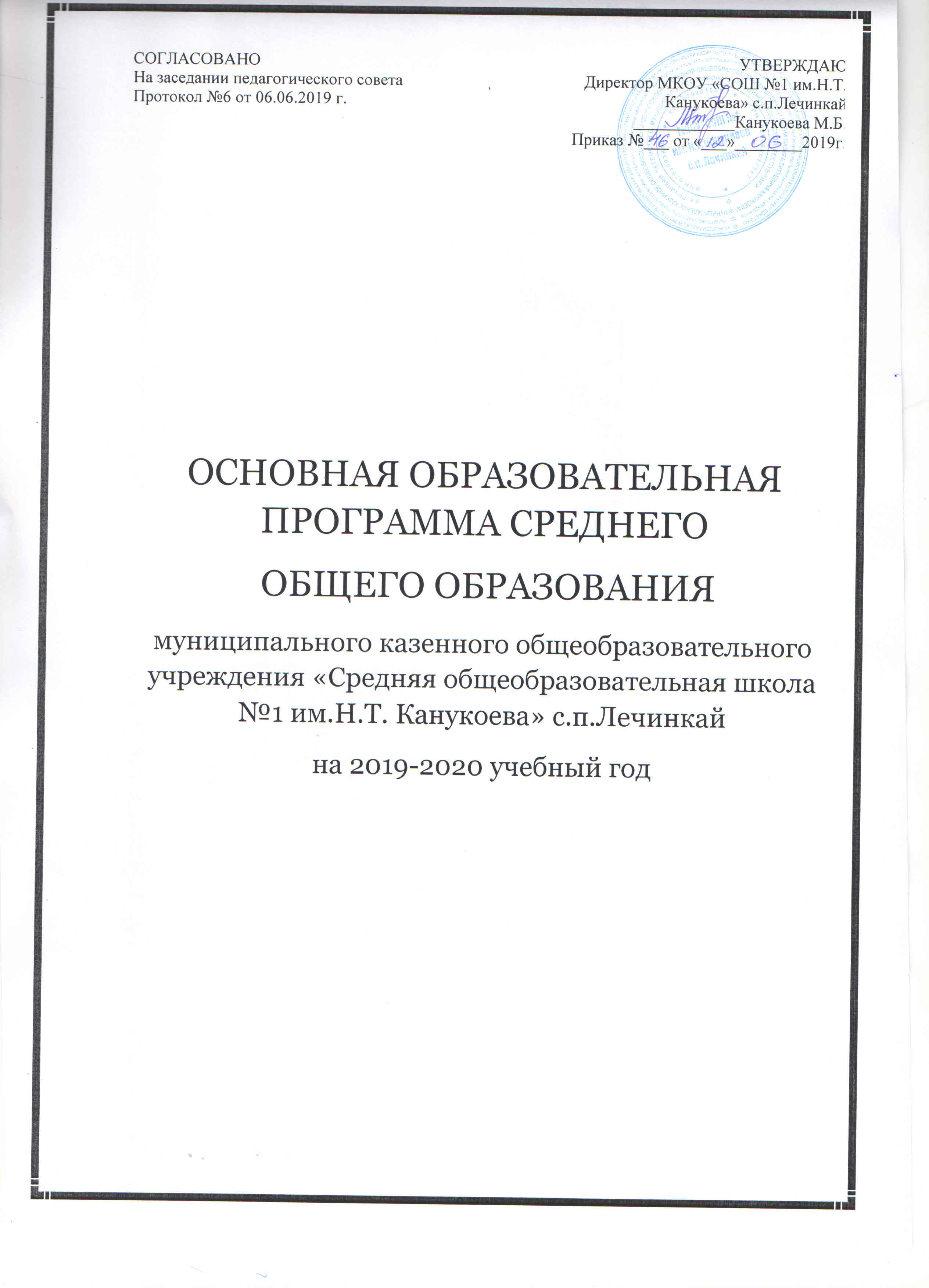 Содержание1.Целевой раздел образовательной программы среднего общего образования1.1Пояснительная записка1.1.1. Формы промежуточной аттестации обучающихся1.1.2. Учебно-методические комплекты и учебники1.2. Паспорт общеобразовательной организации1.3.Государственный стандарт образовательной программы. Цели и задачи изучения предметов:1.3.1Русский язык1.3.2.Литература1.3.3. Адыгэбзэ (Кабардино-черкесский язык(родной))1.3.4. Адыгэ литературэ (Кабардино-черкесская литература)1.3.5.Иностранный язык (Английский)1.3.6. Математика (Алгебра и начала анализа;  Геометрия)1.3.7.Информатика и ИКТ1.3.8.История 1.3.9.Обществознание1.3.10.Культура народов КБР1.3.11.География1.3.12.Физика1.3.13 Астрономия1.3.14 Химия1.3.15.Биология1.3.16 Мировая художественная культура1.3.17 Основы безопасности жизнедеятельности1.3.18 Физическая культура2. Модель выпускника2. Содержательный раздел образовательной программы среднего общего образования2.1. Обязательный минимум содержания рабочих программ учебных предметов2.1.1.Русский язык2.1.2.Литература2.1.3.Адыгэбзэ (Кабардино-черкесский язык(родной))2.1.4.Адыгэ литературэ (Кабардино-черкесская литература)2.1.5.Иностранный язык (Английский)2.1.6. Математика (Алгебра и начала анализа;  Геометрия)2.1..7.Информатика и ИКТ2.1.8.История 2.1.9.Обществознание2.1.10.Культура народов КБР2.1.11.География2.1.12.Физика2.1.13.Астрономия2.1.14. Химия2.1.15 Биология2.1.16. Мировая художественная культура2.1.17. Основы безопасности жизнедеятельности2.1.18 Физическая культура2.2.Общие учебные умения, навыки и способы деятельности Требования к уровню подготовки выпускников2.2.1.Русский язык2.2.2.Литература2.2.3. Адыгэбзэ (Кабардино-черкесский язык(родной))2.2.4. Адыгэ литературэ (Кабардино-черкесская литература)2.2.5.Иностранный язык (Английский)2.2.6. Математика (Алгебра и начала анализа;  Геометрия)2.2.7.Информатика и ИКТ2.2.8.История 2.2.9.Обществознание2.2.10.Культура народов КБР2.2.11.География2.2.12.Физика2.2.13.Астрономия2.2.14. Химия2.2.15. Биология2.2.16 Мировая художественная культура2.2.17 Основы безопасности жизнедеятельности2.2.18 Физическая культура2.3.Коррекционная работа2.4.Основные направления духовно-нравственного воспитания обучающихся среднего общего образования3. Организационный разделобразовательной программы среднего общего образования3.1.Учебный план среднего общего образования3.2. Календарный учебный график3.3 Кадровые условия реализации основной образовательной программы3.4. Прогнозируемые результаты деятельности.1. ЦЕЛЕВОЙ РАЗДЕЛ ОБРАЗОВАТЕЛЬНОЙ ПРОГРАММЫ СРЕДНЕГО ОБЩЕГО ОБРАЗОВАНИЯ1.1. Пояснительная запискаОбразовательная программа среднего общего образования муниципального казенного общеобразовательного учреждения «Средняя общеобразовательная школа №1 имени Назира Титуевича Канукоева» с.п. Лечинкай  (далее-ООП СОО МКОУ «СОШ №1 им.Н.Т. Канукоева» с.п. Лечинкай) – это комплекс основных характеристик образования, организационно-педагогических условий, предусмотренных Федеральным законом, форм аттестации, который представлен в виде учебного плана, календарного учебного графика, рабочих программ учебных предметов, курсов, дисциплин (модулей), иных компонентов, а также оценочных и методических материалов.Основная образовательная программа среднего общего образования разработана на основе следующих нормативно-правовых документов:-Федеральный Закон «Об образовании в Российской Федерации» от 29 декабря 2012 г. №273-ФЗ;-Приказ Министерства образования и науки Российской Федерации от 05 марта 2004г. №1089 «Об утверждении федерального компонента государственных образовательных стандартов начального общего, основного общего и среднего общего образования» (с изменениями на 23 июня 2015г.);-Санитарно-эпидемиологические правила и нормативы, утв. Постановлением Главного государственного санитарного врача Российской Федерации от 29.12.2010 г. №189 (санпин 2.4.2.2821-10, зарегистрировано в Минюсте России 03.03.2011 г., регистрационный номер 19993);-Приказ Министерства образования и науки Российской Федерации от 30 августа 2013г. №1015 «Об утверждении Порядка организации и осуществления образовательной деятельности по основным общеобразовательным программам – образовательным программам начального общего, основного общего и среднего общего образования»;-Приказ Министерства образования и науки РФ от09 марта 2004 г. №1312 «Об утверждении федерального базисного учебного плана и примерных учебных планов для образовательных учреждений Российской Федерации, реализующих программы общего образования»;-Приказ Министерства образования и науки РФ от 01.02.2012г. №74 «О внесении изменений в федеральный базисный учебный план для  образовательных учреждений Российской Федерации, реализующих программы общего образования, утвержденные приказом 09 марта 2004 г. №1312»;-Приказ от 31 марта 2014 г. № 253 «Об утверждении федерального перечняучебников, рекомендуемых к использованию при реализацииимеющих государственную аккредитацию образовательныхпрограмм начального общего, основного общего,среднего общего  образования;-Устав МКОУ «СОШ №1 им.Н.Т. Канукоева» с.п. Лечинкай;-Локальные акты ООП НОО МКОУ «СОШ №1 им.Н.Т. Канукоева» с.п. Лечинкай.Образовательная программа ориентирована на  знаниевый и деятельностный компонент образования, что позволяет повысить мотивацию обучения, в наибольшей степени реализовать способности, возможности, потребности и интересы обучающегося.Образовательная программа соответствует основным принципам государственной политики Российской Федерации в сфере образования, общим правилам функционирования системы образования и осуществления  образовательной деятельности,  изложенным в Федеральном Законе «Об образовании в Российской Федерации» от 29 декабря 2012г. №273-ФЗ», определяет правовое положение участников образовательных отношений в  сфере образования.Образовательная программа среднего общего образования направлена на:- на формирование у обучающихся гражданской ответственности и правового самосознания, духовности и культуры, самостоятельности, инициативности, способности к успешной социализации в обществе, готовности обучающихся к выбору направления своей профессиональной деятельности.Среднее общее образование является завершающим этапом общеобразовательной подготовки обучающихся, обеспечивающим развитие устойчивых познавательных интересов, интеллектуальных, творческих способностей обучающихся, формирование навыков самостоятельной  учебной деятельности для продолжения образования.Основная образовательная программа среднего общего образования определяет содержание и организацию образовательнойдеятельности на уровне среднего общего образования и направлена на формирование общей культуры обучающихся, личностное и интеллектуальное развитие, на создание основы для самостоятельной реализации учебной деятельности, обеспечивающей социальную успешность, развитие творческих способностей, саморазвитие и самосовершенствование, сохранение и укрепление здоровья обучающихся.Нормативный срок освоения образовательной программы среднего общего образования - 2 года.Характеристика обучающихся, которым адресована программа:-Возраст 16-18 лет.-Продолжительность обучения - 2 года.-Уровень готовности к освоению программы: успешное освоение базовой образовательной программы  и удовлетворительные результаты государственной итоговой аттестации за курс средней школы.Представленная программа адресована:Обучающимся и родителям:-для информирования о целях, содержании, организации и предполагаемых результатах деятельности МКОУ «СОШ №1 им.Н.Т. Канукоева» с.п. Лечинкай по достижению каждым обучающимся образовательных результатов;-для определения ответственности за достижение результатов образовательной деятельности МКОУ «СОШ №1 им.Н.Т. Канукоева» с.п. Лечинкай, родителей и обучающихся, возможностей для взаимодействия;Учителям:-для определения целей, задач, содержания образовательной деятельности;-для определения ответственности за качество образования;Администрации МКОУ «СОШ №1 им.Н.Т. Канукоева» с.п. Лечинкай:-для координации деятельности педагогического коллектива по выполнению требований к результатам образовательной деятельности;-в качестве ориентира для создания условий по освоению обучающимися образовательной программы;-для контроля качества образования;-для регулирования взаимоотношений субъектов образовательныхоношений (обучающихся, их родителей (законных представителей), педагогических работников и других участников);Всем участникам  образовательных отношений:Для установления взаимодействия субъектовобразовательных отношений;Учредителю и органам управления:-с целью объективности оценивания образовательных результатов МКОУ «СОШ №1 им.Н.Т. Канукоева» с.п. Лечинкай в целом;-для принятия управленческих решений на основе мониторинга эффективности процесса, качества условий и результатов образовательной деятельности.1.1.1.Формы промежуточной аттетсации обучающихсяСреднее общее образование - третий, завершающийуровень общего образования и
завершается обязательной государственной (итоговой) аттестацией выпускников. Требования Федерального компонента государственного образовательного стандарта к уровню подготовки выпускников являются основой разработки контрольно-измерительных материалов.Результаты освоения основной образовательной программы среднего общего образования определяется уровнем образованности обучающихся:-достижениями в предметных областях при овладении знаниями и умениями по учебным предметам; -результатами предметных олимпиад и конкурсов;-развитием личностных качеств в процессе познания (эмоциональной, эстетической, интеллектуальной, нравственно-волевой сферы);-готовностью к решению социально-значимых задач на основе развития процессов самопознания и соблюдения нравственных норм;-уровнем сформированности информационной культуры.Достижения обучающихся определяются:-по результатам контроля знаний,-по динамике успеваемости;-по результатам аттестации;-по результатам участия в предметных олимпиадах и конкурсах различного уровня.Формы аттестации достижений обучающихся:-текущая успеваемость по предметам;-промежуточная аттестация;-государственная (итоговая) аттестация в 11 классе.1.1.2. Учебно-методические комплекты и учебники на 2019-2020 учебный год  используются в соответствии с Федеральным перечнем учебников, рекомендуемых к использованию при реализации имеющих государственную аккредитацию образовательных программ начального общего, основного общего, среднего общего образования. МКОУ «СОШ №1 им.Н.Т. Канукоева» с.п. Лечинкай обеспечивает широкий, постоянный и устойчивый доступ для всех участников образовательных отношений  к любой информации, связанной с реализацией основной образовательной программы, планируемыми результатами, организацией образовательнойдеятельности и условиями его осуществления.Перечень учебников,Используемых в образовательной деятельностина уровне среднего общего образования1.2.Паспорт школыОрганизационно-правовое обеспечение деятельности общеобразовательной организацииПолное наименование в соответствии с Уставом: муниципальное казенное общеобразовательное учреждение «Средняя общеобразовательная школа №1 имени Назира Титуевича Канукоева» с.п. Лечинкай  (сокращенное- МКОУ «СОШ №1 им.Н.Т. Канукоева» с.п. Лечинкай)Юридический адрес: 361405, КБР, Чегемский район, с.п. Лечинкай, ул Канукоева,74;Фактический адрес:361405, КБР, Чегемский район, с.п. Лечинкай, ул Канукоева,74;Телефоны: общеобразовательное учреждение - 8(86630) 75291;Адрес электронной почты: sh1-lechinkay@yandex.ruАдрес сайта: sh1-lechinkay.ruУчредитель:Местная администрация Чегемского муниципального районаКоличество обучающихся – 196 обучающихся;Численность педагогического персонала - 26Численность вспомогательного и технического персонала-7Директор общеобразовательной организации: Канукоева Мадина Биляловна.Деятельность общеобразовательной организации регламентируют следующие нормативно-правовые документы:-Устав МКОУ «СОШ №1 им.Н.Т. Канукоева» с.п. Лечинкай-Лицензия на право  ведения образовательной деятельности-Свидетельство о государственной аккредитации-Локальные акты МКОУ «СОШ №1 им.Н.Т. Канукоева» с.п. Лечинкай.Школа построена по типовому проектуи введена в эксплуатацию в 1958 году. Для организации и осуществления учебно-воспитательного процесса имеются:11 учебных классов, 3 групповых комнат, кабинет физики, химии, биологии,  1 компьютерны1 кабинет, 1 медицинский кабинет, стоматологический кабинет, библиотека, 1 спортивный зал, одно футбольное поле.Общее кол-во учебных помещений- 11 Из них для начальной школы – 4Количество групп дошкольного образования - 3Кабинетов для занятий – 14 Читальный зал (посадочных мест) - 20Укомплектованность библиотеки: -общий книжный фонд –5715 ;-фонд учебников - 1270;-фонд художественной и справочной литературы – 3950; -фонд методической литературы-495;Столовая:-количество посадочных мест - 30Техническое обеспечение:- общее количество компьютеров в школе –28- количество кабинетов, оснащенных компьютерной техникой и учебным оборудованием - 8- презентационное оборудование (видеопроекторы-8, интерактивные доски-8, - наличие Internet в компьютерных классах - да;- наличие Internet у администрации школы - да;- наличие Internet в библиотеке - да;- наличие Internet в бухгалтерии - да;- наличие Internet в кабинетах начальных классов - да;-открыт доступ для обучающихся и их родителей (законных представителей) к электронному журналу. Ведется мониторинг учебно-образовательного процесса: своевременность выставления оценок, комментарии работы учащихся в классе (на уроках), содержание  и объемы домашних заданий.Наличие программного обеспечения:- обучающие компьютерные программы.Кадровое обеспечение:- уверенные пользователи ПК (от общего числа учителей) - 90%;-  пользователи ПК на достаточном уровне (от общего числа учителей) - 100%;Уровень информатизации учебной деятельности:Процентное соотношение учителей-предметников, использующих ИКТ в учебной деятельности:- используют систематически - 85%;- используют эпизодически - 15%1.3. Государственный стандарт основной образовательной программы среднего общего образования. Цели и задачи изучения предметов1.3.1. Русский языкЦели и задачи изучения предметаЦель  изучения русского языка - повторение, обобщение, систематизация и углубление знаний по русскому языку, полученных в основной школе.Изучение русского языка в старшей школе на базовом уровне направлено на достижение следующих целей:-воспитание гражданина и патриота; формирование представления о русском языке как духовной, нравственной и культурной ценности народа; осознание национального своеобразия русского языка; овладение культурой межнационального общения;-развитие и совершенствование способности к речевому взаимодействию и социальной адаптации; информационных умений и навыков; навыков самоорганизации и саморазвития; готовности к трудовой деятельности, осознанному выбору профессии;-освоение знаний о русском языке как многофункциональной знаковой системе и общественном явлении; языковой норме и ее разновидностях; нормах речевого поведения в различных сферах общения;овладение умениями опознавать, анализировать, классифицировать языковые факты, оценивать их с точки зрения нормативности; различать функциональные разновидности языка и моделировать речевое поведение в соответствии с задачами общения; применение полученных знаний и умений в собственной речевой практике; повышение уровня речевой культуры, орфографической и пунктуационной грамотности. Достижение указанных целей осуществляется в процессе совершенствования коммуникативной, языковой и лингвистической (языковедческой), культуроведческой компетенций.1.3.2.ЛитератураЦели и задачи изучения предметаЦель изучения литературы - приобщение учащихся к искусству слова, богатству русской классической и зарубежной литературы. Основа литературного образования - чтение и изучение художественных произведений, знакомство с биографическими сведениями о мастерах слова и историко-культурными фактами, необходимыми для понимания включенных в программу произведений.Цели изучения литературы могут быть достигнуты при обращении к художественным произведениям, которые давно и всенародно признаны классическими сточки зрения их художественного качества и стали достоянием отечественной и мировой литературы. Следовательно, цель литературного образования в школе состоит и в том, чтобы познакомить учащихся с классическими образцами мировой словесной культуры, обладающими высокими художественными достоинствами, выражающими жизненную правду, общегуманистические идеалы, воспитывающими высокие нравственные чувства у человека читающего.1.3.3. Адыгэбзэ (Кабардино-черкесский язык(родной))Цели и задачи изучения предметаИзучение родного языка  (кабардинского/балкарского) направлено на достижение следующих целей,обеспечивающих реализацию личностно-ориентированного, когнитивно - коммуникативного, деятельностного подходов к обучению родному языку:-воспитание гражданственности и патриотизма, сознательного отношения к языку как явлению культуры, основному средству общения и получения знаний в разных сферах человеческой деятельности, воспитание интереса и любви к родному языку;-совершенствование речемыслительной деятельности, коммуникативных умений и навыков, обеспечивающих свободное владение балкарским литературным языком в разных сферах и ситуациях его использования, обогащение словарного запаса и грамматического строя речи учащихся, развитие готовности и способности к речевому взаимодействию и взаимопониманию, потребности к речевому самосовершенствованию;-освоение знаний о родном языке, его устройстве и функционировании в различных сферах и ситуациях общения, о стилистических ресурсах кабардиснского /балкарского языка, об основных нормах кабардиснкого/ балкарского литературного языка, о кабардиснком/балкарском речевом этикете;-формирование умений опознавать, анализировать, классифицировать языковые факты, оценивать их с точки зрения нормативности, соответствия ситуации и сфере общения, умений работать с текстом, осуществлять информационный поиск, извлекать и преобразовывать необходимую информацию.-Обучение родному (кабардинскому/балкарскому) языку структурировано на основе развития общей компетенции учащихся. В соответствии с этим определяют задачи обучения, развивающие и совершенствующие лингвистическую, коммуникативную и культуроведческую компетенции учащихся:-овладение основными нормами родного литературного языка, формирование активных навыков нормативного употребления единиц языка в различных сферах общения, совершенствование орфографической и пунктуационной грамотности;-обогащение словарного запаса и грамматического строя речи учащихся, формирование способности к анализу и оценке языковых явлений и фактов, умения пользоваться различными словарями;-овладение всеми видами речевой деятельности и основами культуры устной и письменной речи, умениями и навыками использования языка в различных сферах и ситуациях общения, соответствующих опыту, интересам, психологическим особенностям учащихся, способности оценивать речевую ситуацию, определять цели коммуникации, выбирать адекватные стратегии коммуникации;-осознание языка как формы выражения национальной культуры, взаимосвязи языка и истории народа, национально-культурной специфики кабардинского/балкарского языка.Усиление коммуникативно-деятельностной направленности курса родного языка, нацеленность его на результаты обучения являются важнейшими условиями формирования функциональной грамотности как способности человека максимально быстро адаптироваться во внешней среде и активно в ней функционировать.Формирование функциональной грамотности, совершенствование речевой деятельности учащихся строится на основе знаний об устройстве кабардиснкого/балкарского языка и об особенностях его употребления в разных условиях общения. Процесс обучения должен быть ориентирован не только на формирование навыков анализа языка, способности классифицировать языковые явления и факты, но и на воспитание речевой культуры, формирование таких жизненно важных умений, как использование различных видов чтения, информационная переработка текстов, различные формы поиска информации и разные способы передачи ее в соответствии с речевой ситуацией, нормами литературного языка и этическими нормами общения. 1.3.4. Адыгэ литературэ (Кабардино-черкесская литература)Цели и задачи изучения предметаЦелью изучения родной литературы (кабардинской)является воспитание духовно развитой, поликультурной личности с развитым этническим самосознанием, формирование читательской культуры обучающихся.Задачипредмета определены его целью и связаны как с читательской деятельностью школьников, так и с эстетической функцией литературы. К их числу можно отнести:-развитие у учащихся способности эстетического восприятия и оценки художественной литературы и воплощённых в ней явлений жизни,-формирование представления учащихся о литературе как социокультурном феномене, занимающем специфическое место в жизни нации и человечества;-воспитание речевой культуры учащихся;-освоение текстов художественных произведений;-формирование эстетического вкуса как ориентира самостоятельной читательской деятельности;-формирование основных эстетических и теоретико-литературных понятий как условия полноценного восприятия, анализа и интерпретации литературно-художественных произведений;-освоение историко-литературных сведений, обеспечивающих адекватное и полноценное понимание художественного произведения.Средством достижения цели и задач литературного образования является формирование понятийного аппарата, эмоциональной и интеллектуальной сфер мышления юного читателя.Литературное развитие школьника предполагает не только рост эмоционально-эстетической культуры и литературно-творческих возможностей, не только накопление читательского опыта и обогащение понятийного аппарата, но и самореализацию в деятельностной сфере, поэтому программа направлена на выработку у учащихся следующих основных умений:-владение умениями выразительного чтения;-умение видеть в произведении автора и авторское отношение к героям и событиям, к читателю;-умение выделять этическую, социально-историческую и нравственно-философскую проблематику произведения;-умение давать эстетическую оценку произведения и аргументировать ее -умение выполнять письменные работы творческого характера в различных жанрах;1.3.5.Иностранный язык (Английский)Цели и задачи изучения предметаВ процессе изучения иностранного языка реализуются следующие цели:1)дальнейшее развитие иноязычной коммуникативной компетенции (речевой, языковой, социокультурной, компенсаторной, учебно-познавательной):Речевая компетенция - совершенствование коммуникативных умений в четырех основных видах речевой деятельности (говорении, аудировании, чтении, письме);Языковая компетенция - систематизация ранее изученного материала, овладение новыми языковыми средствами в соответствии с отобранными темами и сферами общения: увеличение объёма используемых лексических единиц; развитие навыка оперирования языковыми единицами в коммуникативных целях;Социокультурная компетенция - увеличение объёма знаний о социокультурной специфике страны/стран изучаемого языка, совершенствование умений строить своё речевое и неречевое поведение адекватно этой специфике, формирование умений выделять общее и специфическое в культуре родной страны и страны изучаемого языка;Компенсаторная компетенция - дальнейшее развитие умений выходить из положения в условиях дефицита языковых средств при получении и передаче иноязычной информации;Учебно-познавательная компетенция - развитие общих и специальных учебных умений, позволяющих совершенствовать учебную деятельность по овладению иностранным языком, удовлетворять с его помощью познавательные интересы в других областях знаний;2) развитие и воспитаниеспособности и готовности к самостоятельному и непрерывному изучению иностранного языка, дальнейшему самообразованию с его помощью, использованию иностранного языка в других областях знаний; способности к самооценке через наблюдение за собственной речью на родном и иностранном языках, личностному самоопределению учащихся в отношении их будущей профессии; социальная адаптация учащихся, формирование качеств гражданина и патриота.На основе сформулированных выше целей изучение иностранного языка в старшей школе решает следующие задачи:Расширение лингвистического кругозора старших школьников; обобщение ранее изученного языкового материала, необходимого для овладения устной и письменной речью на иностранном языке на допороговом уровне; использование двуязычных и одноязычных (толковых) словарей и другой справочной литературы;развитие умений ориентироваться в письменном и аудиотексте на иностранном языке;развитие умений обобщать информацию, выделять её из различных источников;использование выборочного перевода для достижения понимания текста;Интерпретация языковых средств, отражающих особенности культуры зарубежных  стран;Участие в проектной деятельности межпредметного характера, в том числе с использованием Интернета.1.3.6.Математика (Алгебра и начала анализа; Геометрия)Цели и задачи изучения предметаИзучение математики решает следующие цели:-формирование представлений о математике как универсальном языке науки, средстве моделирования явлений и процессов, об идеях и методах математики; развитие логического мышления, пространственного воображения, алгоритмической культуры, критичности мышления на уровне, необходимом для будущей профессиональной деятельности, а также последующего обучения в высшей школе; овладение математическими знаниями и умениями, необходимыми в повседневной жизни, для изучения школьных естественнонаучных дисциплин на базовом уровне, для получения образования в областях, не требующих углубленной математической подготовки;-воспитание средствами математики культуры личности, понимания значимости математики для научно-технического прогресса, отношения к математике как к части общечеловеческой культуры через знакомство с историей развития математики, эволюцией математических идей.1.3.7.Информатика и ИКТЦели и задачи изучения предметаИзучение информатики и информационно-коммуникационных технологий направлено на достижение следующих целей:- освоение системы базовых знаний, отражающих вклад информатики в формирование современной научной картины мира, роль информационных процессов в обществе, биологических и технических системах;- овладение умениями применять, анализировать, преобразовывать информационные модели реальных объектов и процессов, используя при этом информационные и коммуникационные технологии (ИКТ), в том числе при изучении других школьных дисциплин;- развитие познавательных интересов, интеллектуальных и творческих способностей путем освоения и использования методов информатики и средств ИКТ при изучении различных учебных предметов;- воспитание ответственного отношения к соблюдению этических и правовых норм информационной деятельности;- приобретение опыта использования информационных технологий в индивидуальной и коллективной учебной и познавательной, в том числе проектной деятельности.1.3.8.ИсторияЦели и задачи изучения предметаИзучение истории на базовом уровне среднего (полного) общего образования направлено на достижение следующих целей:- воспитание гражданственности, национальной идентичности, развитие мировоззренческих убеждений учащихся на основе осмысления ими исторически сложившихся культурных, религиозных, этнонациональных традиций, нравственных и социальных установок, идеологических доктрин;развитие способности понимать историческую обусловленность явлений и процессов современного мира, определять собственную позицию по отношению к окружающей реальности, соотносить свои взгляды и принципы с исторически возникшими мировоззренческими системами;- освоение систематизированных знаний об истории человечества, формирование целостного представления о месте и роли России во всемирно-историческом процессе;- овладение умениями и навыками поиска, систематизации и комплексного анализа исторической информации;- формирование исторического мышления - способности рассматривать события и явления с точки зрения их исторической обусловленности, сопоставлять различные версии и оценки исторических событий и личностей, определять собственное отношение к дискуссионным проблемам прошлого и современности.1.3.9. ОбществознаниеЦели и задачи изучения предметаИзучение обществознания (включая экономику и право) на базовом уровне среднего (полного) общего образования направлено на достижение следующих целей:- развитие личности в период ранней юности, ее духовно-нравственной, политической и правовой культуры, экономического образа мышления, социального поведения, основанного на уважении закона и правопорядка; способности к личному самоопределению и самореализации; интереса к изучению социальных и гуманитарных дисциплин;-воспитание общероссийской идентичности, гражданской ответственности, правового самосознания, толерантности, приверженности к гуманистическим и демократическим ценностям, закрепленным в Конституции Российской Федерации;- освоение системы знаний об экономической и иных видах деятельности людей, об обществе, его сферах, правовом регулировании общественных отношений, необходимых для взаимодействия с социальной средой и выполнения типичных социальных ролей человека и гражданина, для последующего изучения социально-экономических и гуманитарных дисциплин в учреждениях системы среднего и высшего профессионального образования или самообразования;- овладение умениями получать и критически осмысливать социальную (в том числе экономическую и правовую) информацию, анализировать, систематизировать полученные данные; освоение способов познавательной, коммуникативной, практической деятельности, необходимых для участия в жизни гражданского общества и государства;- формирование опыта применения полученных знаний и умений для решения типичных задач в области социальных отношений; гражданской и общественной деятельности, межличностных отношений, включая отношения между людьми различных национальностей и вероисповеданий, в семейно-бытовой сфере; для соотнесения своих действий и действий других людей с нормами поведения, установленными законом; содействия правовыми способами и средствами защите правопорядка в обществе.1.3.10.Культура народов КБРЦели и задачи изучения предметаИзучение предмета «Культура народов Кабардино-Балкарии направлено на:-формирование гуманистической культуры;-восстановлениекультурно-исторической преемственности поколений;-возрождение и развитие лучших элементов культуры кабардинцев и балкарцев;-умножениенравственного и интеллектуального потенциала;-сохранение идентичности народов России;-восстановление культурно-исторической преемственности поколений; -введение обучающегося в мир самобытной культуры кабардинцев и балкарцев.1.3.11. ГеографияЦели и задачи изучения предметаИзучение географии на базовом уровне среднего (полного) общего образования направлено на достижение следующих целей.- освоение системы географических знаний о целостном, многообразном и динамично изменяющемся мире, взаимосвязи природы, населения и хозяйства на всех территориальных уровнях, географических аспектах глобальных проблем человечества и путях их решения; методах изучения географического пространства, разнообразии его объектов и процессов;-овладение умениями сочетать глобальный, региональный и локальный подходы для описания и анализа природных, социально-экономических и геоэкологических процессов и явлении:-развитие познавательных интересов, интеллектуальных и творческих способностей посредством ознакомления с важнейшими географическими особенностями и проблемами мира, его регионов и крупнейших стран;-воспитание патриотизма, толерантности, уважения к другим народам и культурам; бережного отношения к окружающей среде;-использование в практической деятельности и повседневной жизни разнообразных географических методов, знаний и умений, а также географической информации.1.3.12.ФизикаЦели и задачи изучения предметаИзучение физики на базовом уровне среднего (полного) общего образования направлено на достижение следующих целей:- освоение знаний о фундаментальных физических законах и принципах, лежащих в основе современной физической картины мира; наиболее важных открытиях в области физики, оказавших определяющее влияние на развитие техники и технологии; методах научного познания природы;- овладение умениями проводить наблюдения, планировать и выполнять эксперименты, выдвигать гипотезы и строить модели; применять полученные знания по физике для объяснения разнообразных физических явлений и свойств веществ; практического использования физических знаний; оценивать достоверность естественнонаучной информации;- развитие познавательных интересов, интеллектуальных и творческих способностей в процессе приобретения знаний по физике с использованием различных источников информации и современных информационных технологий;- воспитание убежденности в возможности познания законов природы и использования достижений физики на благо развития человеческой цивилизации; необходимости сотрудничества в процессе совместного выполнения задач, уважительного отношения к мнению оппонента при обсуждении проблем естественнонаучного содержания; готовности к морально-этической оценке использования научных достижений, чувства ответственности за защиту окружающей среды;- использование приобретенных знаний и умений для решения практических задач повседневной жизни, обеспечения безопасности собственной жизни, рационального природопользования и охраны окружающей среды.1.3.13. АстрономияИзучение астрономии на базовом уровне среднего (полного) общего образования направлено на достижение следующих целей:Осознание принципиальной роли астрономии в познании фундаментальных законов природы и формировании современной естественнонаучной картины мира;Приобретение знаний о физической природе небесных тел и систем, строения и эволюции Вселенной, пространственных и временных масштабах Вселенной, наиболее важных астрономических открытиях, определивших развитие науки и техники;Овладение умениями объяснять видимое положение и движение небесных тел принципами определения местоположения и времени по астрономическим объектам, навыками практического использования компьютерных приложений для определения вида звездного неба в конкретном пункте для заданного времени;Развитие познавательных интересов, интеллектуальных и творческих способностей в процессе приобретения знаний по астрономии с использованием различных источников информации и современных информационных технологий;Использование приобретенных знаний и умений для решения практических задач повседневной жизни;Формирование научного мировоззрения;	Формирование навыков использования естественнонаучных и особенно физико-математических знаний для объективного анализа устройства окружающего мира на примере достижений современной астрофизики, астрономии и космонавтики1.3.14. ХимияЦели и задачи изучения предметаИзучение химии на базовом уровне среднего (полного) общего образования направлено на достижение следующих целей:-освоение знаний о химической составляющей естественнонаучной картины мира, важнейших химических понятиях, законах и теориях;-овладение умениями применять полученные знания для объяснения разнообразных химических явлений и свойств веществ, оценки роли химии в развитии современных технологий и получении новых материалов;-развитие познавательных интересов и интеллектуальных способностей в процессе самостоятельного приобретения химических знаний с использованием различных источников информации, в том числе компьютерных;воспитание убежденности в позитивной роли химии в жизни современного общества, необходимости химически грамотного отношения к своему здоровью и окружающей среде; применение полученных знаний и умений для безопасного использования веществ и материалов в быту, сельском хозяйстве и на производстве, решения практических задач в повседневной жизни, предупреждения явлений, наносящих вред здоровью человека и окружающей среде1.3.15. БиологияЦели и задачи изучения предметаИзучение биологии на базовом уровне среднего (полного) общего образования направлено на достижение следующих целей:- освоение знаний о биологических системах (клетка, организм, вид, экосистема); истории развития современных представлений о живой природе; выдающихся открытиях в биологической науке; роли биологической науки в формировании современной естественнонаучной картины мира; методах научного познания;- овладение умениями обосновывать место и роль биологических знаний в практической деятельности людей, развитии современных технологий; проводить наблюдения за экосистемами с целью их описания и выявления естественных и антропогенных изменений; находить и анализировать информацию о живых объектах;- развитие познавательных интересов, интеллектуальных и творческих способностей в процессе изучения выдающихся достижений биологии, вошедших в общечеловеческую культуру; сложных и противоречивых путей развития современных научных взглядов, идей, теорий, концепций, различных гипотез (о сущности и происхождении жизни, человека) в ходе работы с различными источниками информации;воспитание убежденности в возможности познания живой природы, необходимости бережного отношения к природной среде, собственному здоровью; уважения к мнению оппонента при обсуждении биологических проблем;- использование приобретенных знаний и умений в повседневной жизни для оценки последствий своей деятельности по отношению к окружающей среде, здоровью других людей и собственному здоровью; обоснования и соблюдения мер профилактики заболеваний, правил поведения в природе.      1.3.16 Мировая художественная культураИзучение мировой художественной культуры на базовом уровне среднего общего образования направлено на достижение следующих целей:- развитие чувств, эмоций, образно-ассоциативного мышления и художественно-творческих способностей;- воспитание художественно-эстетического вкуса; потребности в освоении ценностей мировой культуры;- освоение знаний о стилях и направлениях в мировой художественной культуре, их характерных особенностях; о вершинах художественного творчества в отечественной и зарубежной культуре;- овладение умением анализировать произведения искусства, оценивать их художественные особенности, высказывать о них собственное суждение;- использование приобретенных знаний и умений для расширения кругозора, осознанного формирования собственной культурной среды.1.3.17.Основы безопасности жизнедеятельностиЦели и задачи изучения предметаИзучение основ безопасности жизнедеятельности на базовом уровне среднего (полного) общего образования направлено на достижение следующих целей:-освоение знаний о безопасном поведении человека в опасных и чрезвычайных ситуациях природного, техногенного и социального характера; здоровье и здоровом образе жизни; государственной системе защиты населения от опасных и чрезвычайных ситуаций; об обязанностях граждан по защите государства;-воспитание ценностного отношения к человеческой жизни и здоровью; чувства уважения к героическому наследию России и ее государственной символике; патриотизма и долга по защите Отечества;-развитие черт личности, необходимых для безопасного поведения в чрезвычайных ситуациях и при прохождении военной службы; бдительности по предотвращению актов терроризма; потребности в соблюдении здорового образа жизни;-овладение умениями оценивать ситуации, опасные для жизни и здоровья; действовать в чрезвычайных ситуациях; использовать средства индивидуальной и коллективной защиты; оказывать первую медицинскую помощь пострадавшим.1.3.18. Физическая культураЦели и задачи изучения предметаИзучение физической культуры на базовом уровне среднего (полного) общего образования направлено на достижение следующих целей:- развитие физических качеств и способностей, совершенствование функциональных возможностей организма, укрепление индивидуального здоровья;- воспитание бережного отношения к собственному здоровью, потребности в занятиях физкультурно-оздоровительной и спортивно-оздоровительной деятельностью;- овладение технологиями современных оздоровительных систем физического воспитания, обогащение индивидуального опыта занятий специально-прикладными физическими упражнениями и базовыми видами спорта;- освоение системы знаний о занятиях физической культурой, их роли и значении в формировании здорового образа жизни и социальных ориентации;-приобретение компетентности в физкультурно-оздоровительной и спортивной деятельности, овладение навыками творческого сотрудничества в коллективных формах занятий физическими упражнениями.2.Модель выпускникаВыстраивая образ выпускника школы, мы исходим из того, что он представляет собой динамическую систему,  которая постоянно изменяется, самосовершенствуется, наполняясь новым содержанием. А значит, образ выпускника – это базовый уровень, развитию и становлению которого должна максимально способствовать школа.  Содержательно наполняя данный образ, мы определили такие его составляющие, как компетенции и качества личности:Предметно-информационные-умение работать  с учебной информацией;-критическое ее восприятие;-преобразование ее из виртуальной в вербальную и наоборот.Деятельностно-коммуникативные-способность субъектов образовательного процесса к сотрудничеству, к творчеству для достижения конкретных задач;-умение управлять собой, анализировать и организовыватьдеятельность;-принимать рациональные решения.Ценностно-ориентированные-знание  норм, ценностей, традиций культуры;-система отношений к миру, к себе, к обществу, основанная на потребностях, мотивах, эмоционально- ценностных ориентациях личности. Показателем сформированности выделенных компетенций являются следующие качества личности:-духовность, гуманистическая направленность, толерантность;-мобильность, самостоятельность в принятии решений, ответственность, способность к сознательному выбору-коммуникабельность, социальная активность, умение сотрудничать;-креативность, созидательность и конструктивность мышления.Портрет выпускника школы:-любящий свой край и свою Родину,  уважающий свой народ,  его культуру и духовные традиции; -осознающий и принимающий традиционные ценности семьи, российского гражданского общества,  многонационального российского народа, человечества, осознающий свою сопричастность к судьбе Отечества;-креативный  и критически мыслящий,  активно и целенаправленно познающий мир,  осознающий ценность науки,  труда и творчества для человека и общества,  мотивированный на образование и самообразование в течение всей своей жизни;-владеющий основами научных методов познания окружающего мира, мотивированный на творчество и современную инновационную деятельность;-готовый к учебному сотрудничеству, способный осуществлять учебно-исследовательскую, проектную и информационную деятельность;-осознающий себя личностью, социально активный, уважающий закон и правопорядок,  выполняющий свои обязанности перед семьёй,  обществом, государством, человечеством; -уважающий мнение других людей,  умеющий вести конструктивный диалог, достигать взаимопонимания и успешно взаимодействовать;-осознанно выполняющий и пропагандирующий правила здорового и экологически целесообразного образа жизни,  безопасного для самого человека и других людей;-подготовленный к осознанному выбору профессии,  понимающий значение профессиональной деятельности для человека и общества,  его устойчивого развития.2.СОДЕРЖАТЕЛЬНЫЙ РАЗДЕЛ ОБРАЗОВАТЕЛЬНОЙ ПРОГРАММЫ СРЕДНЕГО ОБЩЕГО ОБРАЗОВАНИЯ.2.1. Обязательный минимум содержания основных образовательных программОбязательный минимум содержания основных образовательных программ - обобщенное содержание образования, которое образовательное учреждение предоставляет обучающимся для обеспечения их конституционного права на получение общего образования.2.1.1. Русский языкСодержание, обеспечивающее формирование коммуникативной компетенции.Сферы и ситуации речевого общения. Компоненты речевой ситуации.Оценка коммуникативных качеств и эффективности речи.Развитие навыков монологической и диалогической речи.Использование различных видов чтения в зависимости от коммуникативной задачи и характера текста.Информационная переработка текста.Совершенствование умений и навыков создания текстов разных функционально-смысловых типов, стилей и жанров.Учебно-научный, деловой, публицистический стили, разговорная речь, язык художественной литературы. Их особенности.Культура учебно-научного и делового общения (устная и письменная формы). Написание доклада, реферата, тезисов, рецензии. Составление деловых документов различных жанров (расписки, доверенности, резюме).Культура публичной речи.Культура разговорной речи.Содержание, обеспечивающее формирование языковой и лингвистической (языковедческой) компетенцийРусский язык в современном мире.Формы существования русского национального языка (литературный язык, просторечие, народные говоры, профессиональные разновидности, жаргон, арго).Нормы литературного языка, их соблюдение в речевой практике.Литературный язык и язык художественной литературыВзаимосвязь различных единиц и уровней языка.Синонимия в системе русского языка.Словари русского языка и лингвистические справочники; их использование.Совершенствование орфографических и пунктуационных умений и навыков.Лингвистический анализ текстов различных функциональных разновидностей языка.Содержание, обеспечивающее формирование культуроведческой компетенцииВзаимосвязь языка и культуры.Отражение в русском языке материальной и духовной культуры русского и других народов.Взаимообогащение языков как результат взаимодействия национальных культур.Соблюдение норм речевого поведения в различных сферах общения.Материал для образовательных учреждений с родным (нерусским) языком обученияРусский язык в кругу языков народов России.Особенности фонетической, лексической, грамматической систем русского языка.Особенности русского речевого этикета.Перевод с родного языка на русский.2.1.2. ЛитератураЛитературные произведения, предназначенные для обязательного изученияОсновными критериями отбора художественных произведений для изучения в школе являются их высокая художественная ценность, гуманистическая направленность, позитивное влияние на личность ученика, соответствие задачам его развития и возрастным особенностям, а также культурно-исторические традиции и богатый опыт отечественного образования.Художественные произведения представлены в перечне в хронологической последовательности: от литературы XIX века до новейшего времени. Такое построение перечня определяется задачами курса на историко-литературной основе, опирающегося на сведения, полученные на завершающем этапе основной школы. Курс литературы в старшей школе направлен на систематизацию представлений учащихся об историческом развитии литературы, что позволяет глубже осознать диалог классической и современной литературы.Особенностью содержания литературного образования является дальнейшее изучение следующих произведений, включенных в обязательный минимум содержания образования основной школы:А.С. Пушкин. Роман "Евгений Онегин" (обзорное изучение с анализом фрагментов);М.Ю. Лермонтов. Роман "Герой нашего времени" (обзорное изучение с анализом повести "Княжна Мери");Н.В. Гоголь. Поэма "Мертвые души" (первый том) (обзорное изучение с анализом отдельных глав).Русская литература XIX векаА.С. ПушкинСтихотворения: "Погасло дневное светило...", "Свободы сеятель пустынный...", "Подражания Корану" (IX. "И путник усталый на Бога роптал..."), "Элегия" ("Безумных лет угасшее веселье..."), "...Вновь я посетил...", а также три стихотворения по выбору.Поэма "Медный всадник".М.Ю. ЛермонтовСтихотворения: "Молитва" ("Я, Матерь Божия, ныне с молитвою..."), "Как часто, пестрою толпою окружен...", "Валерик", "Сон" ("В полдневный жар в долине Дагестана..."), "Выхожу один я на дорогу...", а также три стихотворения по выбору.Н.В. ГогольОдна из петербургских повестей по выбору (только для образовательных учреждений с русским языком обучения).А.Н. ОстровскийДрама "Гроза" (в образовательных учреждениях с родным (нерусским) языком обучения - в сокращении).И.А. ГончаровРоман "Обломов" (в образовательных учреждениях с родным (нерусским) языком обучения - обзорное изучение с анализом фрагментов).Очерки "Фрегат Паллада" (фрагменты) (только для образовательных учреждений с родным (нерусским) языком обучения).И.С. ТургеневРоман "Отцы и дети" (в образовательных учреждениях с родным (нерусским) языком обучения - обзорное изучение с анализом фрагментов).Ф.И. ТютчевСтихотворения: "Silentium!", "He то, что мните вы, природа...", "Умом Россию не понять...", "О, как убийственно мы любим...", "Нам не дано предугадать...", "К. Б." ("Я встретил вас - и все былое..."), а также три стихотворения по выбору.А.А. ФетСтихотворения: "Это утро, радость эта...", "Шепот, робкое дыханье...", "Сияла ночь. Луной был полон сад. Лежали...", "Еще майская ночь", а также три стихотворения по выбору.А.К. ТолстойТри произведения по выбору.Н.А. НекрасовСтихотворения: "В дороге", "Вчерашний день, часу в шестом...", "Мы с тобой бестолковые люди...", "Поэт и Гражданин", "Элегия" ("Пускай нам говорит изменчивая мода..."), "О Муза! Я у двери гроба...", а также три стихотворения по выбору.Поэма "Кому на Руси жить хорошо" (в образовательных учреждениях с родным (нерусским) языком обучения - обзорное изучение с анализом фрагментов).Н.С. ЛесковОдно произведение по выбору.М.Е. Салтыков-Щедрин"История одного города" (Обзор).Ф.М. ДостоевскийРоман "Преступление и наказание" (в образовательных учреждениях с родным (нерусским) языком обучения - обзорное изучение с анализом фрагментов).Л.Н. ТолстойРоман-эпопея "Война и мир" (в образовательных учреждениях с родным (нерусским) языком обучения - обзорное изучение с анализом фрагментов).А.П. ЧеховРассказы: "Студент", "Ионыч", а также два рассказа по выбору.Рассказы: "Человек в футляре", "ДАМА С СОБАЧКОЙ" (только для образовательных учреждений с русским языком обучения).Пьеса "Вишневый сад" (в образовательных учреждениях с родным (нерусским) языком обучения - в сокращении).Русская литература XX векаИ.А. БунинТри стихотворения по выбору.Рассказ "Господин из Сан-Франциско", а также два рассказа по выбору.Рассказ "Чистый понедельник" (только для образовательных учреждений с русским языком обучения).А.и. КупринОдно произведение по выбору.М. ГорькийПьеса "на дне".Одно произведение по выбору.Поэзия конца xix - начала xx вв.И.Ф. Анненский, К.Д. Бальмонт, А. Белый, В.Я. Брюсов, М.А. Волошин, Н.С. Гумилев, Н.А. Клюев, И. Северянин, Ф.К. Сологуб, В.В. Хлебников, В.Ф. Ходасевич.Стихотворения не менее двух авторов по выбору.А.А. БлокСтихотворения: "Незнакомка", "Россия", "Ночь, улица, фонарь, аптека...", "В ресторане", "Река раскинулась. Течет, грустит лениво..." (из цикла "На поле Куликовом"), "На железной дороге", а также три стихотворения по выбору.Поэма "Двенадцать".В.В. МаяковскийСтихотворения: "А вы могли бы?", "Послушайте!", "Скрипка и немножко нервно", "Лиличка!", "Юбилейное", "Прозаседавшиеся", а также три стихотворения по выбору.Поэма "Облако в штанах" (для образовательных учреждений с родным (нерусским) языком обучения - в сокращении).С.А. ЕсенинСтихотворения: "Гой ты, Русь, моя родная!..", "Не бродить, не мять в кустах багряных...", "Мы теперь уходим понемногу...", "Письмо матери", "Спит ковыль. Равнина дорогая...", "Шаганэ ты моя, Шаганэ...", "Не жалею, не зову, не плачу...", "Русь Советская", а также три стихотворения по выбору.М.И. ЦветаеваСтихотворения: "Моим стихам, написанным так рано...", "Стихи к Блоку" ("Имя твое - птица в руке..."), "Кто создан из камня, кто создан из глины...", "Тоска по родине! Давно...", а также два стихотворения по выбору.О.Э. МандельштамСтихотворения: "Notre Dame", "Бессонница. Гомер. Тугие паруса...", "За гремучую доблесть грядущих веков...", "Я вернулся в мой город, знакомый до слез...", а также два стихотворения по выбору.А.А. АхматоваСтихотворения: "Песня последней встречи", "Сжала руки под темной вуалью...", "Мне ни к чему одические рати...", "Мне голос был. Он звал утешно...", "Родная земля", а также два стихотворения по выбору.Поэма "Реквием".Б.Л. ПастернакСтихотворения: "Февраль. Достать чернил и плакать!..", "Определение поэзии", "Во всем мне хочется дойти...", "Гамлет", "Зимняя ночь", а также два стихотворения по выбору.Роман "Доктор Живаго" (Обзор).М.А. БулгаковРоманы: "Белая гвардия" или "Мастер и Маргарита" (в образовательных учреждениях с родным (нерусским) языком обучения - один из романов в сокращении).А.П. ПЛАТОНОВОдно произведение по выбору.М.А. ШолоховРоман-эпопея "Тихий Дон" (обзорное изучение).А.Т. ТвардовскийСтихотворения: "Вся суть в одном-единственном завете...", "Памяти матери", "Я знаю, никакой моей вины...", а также два стихотворения по выбору.В.Т. Шаламов"Колымские Рассказ" (Два Рассказа По Выбору).А.И. СолженицынПовесть "Один день Ивана Денисовича" (только для образовательных учреждений с русским языком обучения).Рассказ "Матренин двор" (только для образовательных учреждений с родным (нерусским) языком обучения).Роман "Архипелаг Гулаг" (фрагменты).Проза второй половины XX векаФ.А. Абрамов, Ч.Т. Айтматов, В.П. Астафьев, В.И. Белов, А.Г. Битов, В.В. Быков, В.С. Гроссман, С.Д. Довлатов, В.Л. Кондратьев, В.П. Некрасов, Е.И. Носов, В.Г. Распутин, В.Ф. Тендряков, Ю.В. Трифонов, В.М. Шукшин.Произведения не менее трех авторов по выбору.Поэзия второй половины XX векаБ.А. Ахмадулина, И.А. Бродский, А.А. Вознесенский, B.C. Высоцкий, Е.А. Евтушенко, Ю.П. Кузнецов, Л.Н. Мартынов, Б.Ш. Окуджава, Н.М. Рубцов, Д.С. Самойлов, Б.А. Слуцкий, В.Н. Соколов, В.А. Солоухин, А.А. Тарковский.Стихотворения не менее трех авторов по выбору.Драматургия второй половины XX векаА.Н. Арбузов, А.В. Вампилов, А.М. Володин, В.С. Розов, М.М. Рощин.Произведение одного автора по выбору.Литература последнего десятилетияПроза (одно произведение по выбору). Поэзия (одно произведение по выбору).Литература народов РоссииГ. Айги, Р. Гамзатов, М. Джалиль, М. Карим, Д. Кугультинов, К. Кулиев, Ю. Рытхэу, Г. Тукай, К. Хетагуров, Ю. Шесталов.Произведение одного автора по выбору.Зарубежная литератураПрозаО. Бальзак, Г. Белль, О. Генри, У. Голдинг, Э.Т.А. Гофман, В. Гюго, Ч. Диккенс, Г. Ибсен, А. Камю, Ф. Кафка, Г.Г. Маркес, П. Мериме, М. Метерлинк, Г. Мопассан, У.С. Моэм, Д. Оруэлл, Э.А. По, Э.М. Ремарк, Ф. Стендаль, Дж. Сэлинджер, О. Уайльд, Г. Флобер, Э. Хемингуэй, Б. Шоу, У. Эко.Произведения не менее трех авторов по выбору.ПоэзияГ. Аполлинер, д.г. Байрон, у. Блейк, ш. Бодлер, п. Верлен, э. Верхарн, г. Гейне, а. Рембо, p.m. Рильке, т.с. Элиот.Стихотворения не менее двух авторов по выбору.Основные историко-литературные сведенияРусская литература XIX векаРусская литература в контексте мировой культуры.Основные темы и проблемы русской литературы XIX в. (свобода, духовно-нравственные искания человека, обращение к народу в поисках нравственного идеала, "праведничество", борьба с социальной несправедливостью и угнетением человека). Нравственные устои и быт разных слоев русского общества (дворянство, купечество, крестьянство). Роль женщины в семье и общественной жизни.Национальное самоопределение русской литературы. Историко-культурные и художественные предпосылки романтизма, своеобразие романтизма в русской литературе <и литературе других народов России>. Формирование реализма как новой ступени познания и художественного освоения мира и человека. Проблема человека и среды. Осмысление взаимодействия характера и обстоятельств.Расцвет русского романа. Аналитический характер русской прозы, ее социальная острота и философская глубина. Проблема судьбы, веры и безверия, смысла жизни и тайны смерти. Выявление опасности своеволия и прагматизма. Понимание свободы как ответственности за совершенный выбор. Идея нравственного самосовершенствования. Споры о путях улучшения мира: революция или эволюция и духовное возрождение человека. Историзм в познании закономерностей общественного развития. Развитие психологизма. Демократизация русской литературы. Традиции и новаторство в поэзии. Формирование национального театра. Становление литературного языка.Русская литература XX векаТрадиции и новаторство в русской литературе на рубеже XIX - XX веков. Новые литературные течения. Модернизм.Трагические события эпохи (Первая мировая война, революция, гражданская война, массовые репрессии, коллективизация) и их отражение в русской литературе. Конфликт человека и эпохи. Развитие русской реалистической прозы, ее темы и герои. Государственное регулирование и творческая свобода в литературе советского времени. Художественная объективность и тенденциозность в освещении исторических событий. Сатира в литературе.Великая Отечественная война и ее художественное осмысление в русской литературе. Новое понимание русской истории. Влияние "оттепели" 60-х годов на развитие литературы. "Лагерная" тема в литературе. "Деревенская" проза. Обращение к народному сознанию в поисках нравственного идеала в русской литературе. Развитие традиционных тем русской лирики (темы любви, гражданского служения, единства человека и природы).Литература народов РоссииОтражение в национальных литературах общих и специфических духовно-нравственных и социальных проблем.Произведения писателей - представителей народов России как источник знаний о культуре, нравах и обычаях разных народов, населяющих многонациональную Россию. Переводы произведений национальных писателей на русский язык.Зарубежная литератураВзаимодействие зарубежной, русской литературы, отражение в них "вечных" проблем бытия. Постановка в литературе XIX - XX вв. Острых социально-нравственных проблем, протест писателей против унижения человека, воспевание человечности, чистоты и искренности человеческих отношений. Проблемы самопознания и нравственного выбора в произведениях классиков зарубежной литературы.Основные теоретико-литературные понятияХудожественная литература как искусство слова.Художественный образ.Содержание и форма.Художественный вымысел. Фантастика.Историко-литературный процесс. Литературные направления и течения: классицизм, сентиментализм, романтизм, реализм, модернизм (символизм, акмеизм, футуризм). Основные факты жизни и творчества выдающихся русских писателей XIX - XX веков.Литературные роды: эпос, лирика, драма. Жанры литературы: роман, роман-эпопея, повесть, рассказ, очерк, притча; поэма, баллада; лирическое стихотворение, элегия, послание, эпиграмма, ода, сонет; комедия, трагедия, драма.Авторская позиция. Тема. Идея. Проблематика. Сюжет. Композиция. Стадии развития действия: экспозиция, завязка, кульминация, развязка, эпилог. Лирическое отступление. Конфликт. Автор-повествователь. Образ автора. Персонаж. Характер. Тип. Лирический герой. Система образов.Деталь. Символ.Психологизм. Народность. Историзм.Трагическое и комическое. Сатира, юмор, ирония, сарказм. Гротеск.Язык художественного произведения. Изобразительно-выразительные средства в художественном произведении: сравнение, эпитет, метафора, метонимия. Гипербола. Аллегория.Стиль.Проза и поэзия. Системы стихосложения. Стихотворные размеры: хорей, ямб, дактиль, амфибрахий, анапест. Ритм. Рифма. Строфа.Литературная критика.Основные виды деятельности по освоению литературных произведений и теоретико-литературных понятийОсознанное, творческое чтение художественных произведений разных жанров.Выразительное чтение.Различные виды пересказа.Заучивание наизусть стихотворных текстов.Определение принадлежности литературного (фольклорного) текста к тому или иному роду и жанру.Анализ текста, выявляющий авторский замысел и различные средства его воплощения; определение мотивов поступков героев и сущности конфликта.Выявление языковых средств художественной образности и определение их роли в раскрытии идейно-тематического содержания произведения.Участие в дискуссии, утверждение и доказательство своей точки зрения с учетом мнения оппонента.Подготовка рефератов, докладов; написание сочинений на основе и по мотивам литературных произведений.2.1.3. Адыгэбзэ (Кабардино-черкесский язык)11 класс1.Лексикэ. Орфографие.Еджак1уэхэм я бзэм зегъэужьынымк1э, я тхыгъэр егъэф1эк1уэнымк1э «Лексикэ» разделым и мыхьэнэр. Псалъэм и лексическэ мыхьэнэр.Мыхьэнэ куэд зи1э псалъэхэр. Зи мыхьэнэр зэхьэк1ауэ къагъэсэбэп псалъэхэр. Къызэрагъэсэбэп и лъэныкъуэк1э бзэм и псалъэхэр зыхуэдэр (псоми къагъэсэбэп псалъэхэр,1эщ1агъэм зэк1эщ1эпч мыхъу псалъэ зэпыщ1ахэр бзэм и къулеигъэу зэрыщытыр. Епха псалъэхэр, щ1ып1эм епха псалъэхэр (диалект). Езы бзэм и псалъэхэмрэ нэгъуэщ1ыбзэм щыщу адыгэбзэм къищта псалъэхэмрэ.Жьы хъуа псалъэхэр, ахэр жьы хъуныр къызыхэк1ыр.Псалъэщ1эхэр, ахэр бзэм къыщ1ыхыхьэ щхьэусыгъуэхэр.Омоним, антоним, синонимхэр, фразеологическэ оборотхэм къарык1хэр. Ахэр бзэм къызэрыщагъэсэбэп щ1ык1эр.Художественнэ тхыгъэхэм щагъэзащ1э къалэнхэр. Стиль и лъэныкъуэк1э тэмэму псэлъэныр. Псалъалъэ зэмыл1эужьыгъуэхэр къагъэсэбэпыфу егъэсэн.Орфографиер зищ1ысыр.Макъзешэ а ,э-хэм я къэпсэлъык1эмрэ я тхык1эмрэ.И, у-хэр макъзешэу, макъ дэк1уашэу къыщык1уэр.Ы, ъ-хэр макъ зэпэщ1эхыу къыщык1уэр.Пэжырытхэм и хабзэхэр къэгъэсэбэпын. Орфографическэ псалъалъэр къагъэсэбэпыфу есэн.Текстыр зэпкърыхыныгъэ.Бзэм и художественнэ 1эмалхэр. Бзэм теухуа къэхутэныгъэхэр.Творческэ проектхэр гъэхьэзырын.Еджак1уэхэм я бзэм зегъэужьын. Текстыр зэпкърахыфынымк1э я1э есэныгъэхэм хэгъэхъуэн.2. Псалъэ зэхъуэк1ык1эм-рэ псалъэ къэхъук1эмрэПсалъэ зэхъуэк1ык1эмрэ псалъэ къэхъук1эмрэ теухуауэ еджак1уэхэм я1э щ1эныгъэмрэ есэныгъэмрэ хэгъэхъуэн, зэрыгъэубыдын.Псалъэм зэрызихъуэжымрэ псалъэщ1э къызэрыхъумрэ.Мыхьэнэ гуэр къызэрык1 псалъэ 1ыхьэхэр.Зы псалъэм и формэхэр: зэхъуэк1а зэрыхъу префикс, суффиксхэр.Псалъэпкъыр. Псалъэ лъабжьэр. Ар къагъуэтыфу щытын. Псалъэ къызэрыхъу префиксхэмрэ псалъэ къызэрыхъу суффиксхэмрэ псалъэпкъым щыщ мыхьэнэ зи1э 1ыхьэу зэрыщытыр.Псалъэ къыхэщ1ык1ахэмрэ къыхэмыщ1ык1ахэмрэ.Псалъэ зэхэлъхэмрэ определительнэ псалъэ зэпыщ1ахэмрэ зэрызэщхьэщык1ыр.Определительнэ псалъэ зэпыщ1ахэр зэпыту щатхым и хабзэхэр.Псалъэ зэпыувэхэм я псалъэпкъым игъуэт зэхъуэк1ыныгъэхэр (зэзыпх къыдэувэхэр, ы-р щыпыхур. Псалъэ зэхэлъхэм я тхык1э хабзэр. (зэпыту щатхымрэ екъуа дэту щатхымрэ).Псалъэ зэхэлъ гъэк1эщ1ахэм я къэхъук1эр.Грамматическэ зэпкърыхыныгъэ. Текстыр зэпкърыхыныгъэ.Бзэм и художественнэ 1эмалхэр. Бзэм теухуа къэхутэныгъэхэр.Творческэ проектхэр гъэхьэзырын.3.Синтаксисымрэ пунктуацэмрэПсалъэуха зэхэлъ, зэхэлъ-зэгъусэхэр.Синтаксисымрэ пунктуацэмрэ теухуауэ яджар зэрыгъэубыдын, ящ1эм хэгъэхъуэн.Синтаксисым иджымрэ пунктуацэр зищ1ысымрэ.Псалъэ зэпхахэмрэ псалъэухахэмрэ теухуауэ ящ1эм хэгъэхъуэн, есэныгъэхэрЗэрыгъэубыдын. Псалъэ зэпхахэмрэ псалъэухахэмрэ зэрызэщхьэщык1ыр.Псалъэ зэпхар, абы щыщу нэхъыщхьэмрэ к1эрыдзэнымрэ.Псалъэ зэпхахэм яку дэлъ зэпыщ1эныгъэхэр (зэк1уныгъэ, зегъэк1уэныгъэ,Егъэщ1ыл1эныгъэ). Подлежащэмрэ сказуемэмрэ яку дэлъ зэпхыныгъэр.Псалъэухам и пкъыгъуэ нэхъыщхьэхэр, пкъыгъуэ ет1уанэхэр.Подлежащэм и къэк1уэк1эр, сказуемэм и къэк1уэк1эр.Пкъыгъуэ нэхъыщхьит1ри зи1э псалъэухахэмрэ зы пкъыгъуэ нэхъыщхьэ зи1эПсалъэухахэмрэ. Пкъыгъуэ зэлъэпкъэгъу зыхэт псалъэухахэр, нагъыщэ щагъэувхэр.Пкъыгъуэ зэлъэпкъэгъухэм къадэщ1ыгъу къызэщ1эзыубыдэ псалъэхэр, нагъыщэхэм я гъэувык1эр. Псалъэуха къызэрык1уэхэмрэ зэхэлъхэмрэ.Псалъэуха зэхэлъ-зэгъусэхэм я къэк1уэк1эр.Псалъэуха зэхэлъыми щытык1э нэхъыщхьэхэр.Псалъэуха зэхэлъым къыщык1уэ пунктограммэхэм я гъэувык1э хабзэр.Псалъэуха зэхэлъ-зэгъусэхэр я бзэм къыщыгъэсэбэпын.Союзыншэ псалъэуха зэхэлъхэр, нагъыщэ зэрыщагъэувыр.Псалъэуха зэхэлъ-зэпхам и щытык1э нэхъыщхьэхэр.Псалъэуха зэхэлъ-зэпхахэр псалъэуха зэхэлъ-зэгъусэхэм къызэрыщхьэщык1ыр.Псалъэуха пажэ, гуэдзэхэр.Псалъэуха гуэдзэмрэ причастнэ оборотымрэ.Псалъэуха гуэдзэр пажэм епха зэрыхъу щ1ык1эхэр (союз, союз-суффикс, союз псалъэ, интонацэ).Псалъэуха зэхэлъ-зэпхам и к1уэц1к1э псалъэуха гуэдзэм и увып1эр, нагъыщэ ягъэувхэр.Псалъэуха гуэдзэ л1эужьыгъуэхэр. Гуэдзэ зыбжанэ зи1э псалъэуха зэхэлъ-зэпхам и к1уэц1к1э нагъыщэ зэрыщагъэувыр. Псалъэуха зэхэлъ-зэпхахэр я бзэм къыщыгъэсэбэпын.Псалъэ занщ1э. Зыгуэрым и псалъэр нэгъуэщ1ым къызэри1уатэ щытык1эр.Псалъэ занщ1эмрэ авторым и псалъэхэмрэ. Псалъэ занщ1эм и к1уэц1к1э нагъыщэхэр зэрагъэув. Авторым и псалъэр псалъэ занщ1эм и кум хэту къыщык1уэр. Псалъэ занщ1эр зэдзэк1ам хуэгъэк1уэфын.Диалогыр. Диалогым тире щщагъэувыр.Цитатэхэр, абыхэм нагъыщэ зэрыщагъэув щ1ык1эр.Грамматическэ зэпкърыхыныгъэ егъэк1уэк1ын.Текстыр зэпкърыхыныгъэ.Бзэм и художественнэ 1эмалхэр. Бзэм теухуа къэхутэныгъэхэр.Творческэ проектхэр гъэхьэзырын, гъэлъэгъуэн.4. Морфологиемрэ орфографиемрэМорфологиемрэ орфографиемрэ теухуауэ ящ1эм хэгъэхъуэн, есэныгъэхэм зегъэужьын.Зи щхьэ хущыт псалъэ лъэпкъыгъуэхэр.Щы1эц1эм и мыхьэнэмрэ морфологическэ щытык1эхэмрэ, къызэрыхъу щ1ык1эр, и тхык1эр, синтаксическэ къалэн игъэзащ1эр.Плъыфэц1эм и мыхьэнэмрэ морфологическэ щытык1эхэмрэ. Плъыфэц1эхэм я къэхъук1эр, тхык1эр.Синтаксическэ къалэн игъэзащ1эр.Глаголыр зищ1ысыр, и морфологическэ щытык1эхэр, игъэзащ1э синтаксическэ къалэнхэр.Бжыгъэц1эхэм я мыхьэнэмрэ морфологическэ щытык1эхэмрэ. Бжыгъэц1эхэм я разрядхэр, къэхъук1эр, тхык1эр.Ц1эпапщ1эхэм я мыхьэнэмрэ морфологическэ щытык1эмрэ, разрядхэр, тхык1эр.Наречием и мыхьэнэр, морфологическэ щытык1эхэр. Наречиехэм я къэхъук1эр, я тхык1эм ехьэл1а хабзэхэр.Псалъалъэхэр къэгъэсэбэпын.Зи щхьэ хущыт псалъэ лъэпкъыгъуэхэмрэ зи щхьэ хущымыт псалъэ лъэпкъыгъуэхэмрэ (послелог, союз, частицэ, междометие) я морфологическэ щытык1эхэр.Союзуи послелогыуи къак1уэ псалъэхэр я къалэнк1э зэхэгъэк1ын.Грамматическэ зэпкърыхыныгъэ егъэк1уэк1ын. Текстыр зэпкърыхыныгъэ.Бзэ. Бзэм теухуа къэхутэныгъэхэр.Творческэ проектхэр гъэхьэзырын.5. ФонетикэФонетикэр зищ1ысыр.Бзэм и макъхэмрэ ахэр къызэрыгъэлъэгъуа хьэрфхэмрэ.Алфавит.Макъзешэхэмрэ макъ дэк1уашэхэмрэ я къэхъук1эр.Макъ дэк1уашэ жьгъыжьгъхэмрэ дэгухэмрэ.Зы макъ, макъит1 къэзыгъэлъагъуэ хьэрфхэр.Макъ къэзымыгъэлъагъуэ хьэрфхэр (ь, ъ).Макъзэпэщ1эхыу къак1уэ хьэрфхэр.Грамматическэ зэпкърыхыныгъэ егъэк1уэк1ынТекстыр зэпкърыхыныгъэ.Бзэм и художественнэ 1эмалхэр.Бзэм теухуа къэхутэныгъэ егъэк1уэк1ын.Творческэ проектхэр гъэхьэзырын2.1.4. Адыгэ литературэ (Кабардино-черкесская литература)10 классI. ХэзыгъэгъуазэАдыгэ литературэмк1э епщ1анэ классым щаджыну программэм и зэхэлъык1эр, яджыну  тхыгъэхэр. Адыгэ литературэм и къалэн нэхъыщхьэр.II. Адыгэ литературэм Хэку зауэшхуэм и зэманымрэ зауэ нэужь илъэсхэмрэ игъэзэщ1а къалэныр, и1а мыхьэнэр.1. Иджырей ц1ыхухэм яшэча гугъуехьым, зэрахьа л1ыхъужьыгъэм, лъэпкъхэм я зэныбжьэгъугъэм теухуа темэхэр адыгэ литературэм къызэрыхэщ.2. Хэкур хъумэным, бийм удын гуащ1э едзыным къыхуезыджэ тхыгъэхэр. Хэку зауэшхуэм теухуауэ адыгэ тхак1уэхэмрэ усак1уэхэмрэ я къалэмыпэм къыщ1эк1а тхыгъэхэр.3. Зауэ нэужь илъэсхэм адыгэ литературэм и зыужьык1амрэ ар нэхъыбэу зыхуэунэт1ауэ щыта 1уэхугъуэхэмрэ.Фашизмэм къихь щ1эпхъэджагъэмрэ абы иращ1эк1 бэнэныгъэ гуащ1эмрэ еджак1уэхэм зыхегъэщ1эныр. Зауэм и бийуэ, Хэкум къыщхьэщыжыным къыхуриджэу к1ыщокъуэ Алим итха усэхэм, Теунэ Хьэчим и «Зэхэгъэк1ыныгъэ» пьесэм, нэгъуэщ1хэми мыхьэнэуэ я1ар, адыгэ литературэр псэзэпылъхьэп1э зэманым щитам ахэр пэжым и 1эщэ лъэщуЗэрыщытар еджак1уэхэм егъэщ1эныр.III Адыгэ литературэр 1950 – 1980 гъэхэмИужьрей илъэсхэм, псом хуэмыдэу иужьрей илъэс зыщыпл1ым, лъэпкъ куэдым ди литературэм и къалэн нэхъыщхьэхэр зэрагъэбелджылар. Ди къэралым щыпсэу лъэпкъ зэмыл1эужьыгъуэхэм, лъэпкъ куэдым я лъэныкъуэк1э зэрызэпэгъунэгъу, абы зэрызиужь щ1ык1эр.Теунэ Хьэчим и «Къэбэрдейм и литературэмрэ и тхак1уэмрэ» жыхуи1эр адыгэ литературэм и тхыдэм и к1уэц1к1э япэ тхылъу ик1и лъэпкъ культурэм дежк1э хэлъхьэныгъэ ину зэрыщыт.1957 гъэм Налшык къыщыдэк1а адыгэ литературэм теухуа литературно-критическэ лэжьыгъэхэр зэрыт тхылъым и мыхьэнэр. Адыгэ литературно-художественнэ критикэм зиужьынымк1э, а зэманым Нало Заур, Сокъур Мусэрбий, Хьэк1уащэ Андрей сымэ, нэгъуэщ1хэми зэф1агъэк1а 1уэхущ1афэхэр, ди литературоведениемрэ литературнэ критикэмрэ заужьыным хуэунэт1ауэ иужьк1э абыхэм ялэжьар.Адыгэ усыгъэм Хэкум, ц1ыхугъэм, гущабагъэм, хьэлэлыгъэм, зэныбжьэгъуныгъэм теухуа темэхэр зэригъэнэхъапэр, а лъэхъэнэм лъэпкъ драматургием къыщыхъуа зэхъуэк1ыныгъэхэр. Адыгэ литературэ щ1эныгъэм, критикэм зэрызиужьа щ1ык1эр.IV. К1ыщокъуэ Алим.1.к1ыщокъуэ Алим и гъащ1эмрэ и литературнэ лэжьыгъэмрэ.2 к1ыщокъуэм и творческэ зыужьыныгъэм и лъэхъэнэхэр, и усэ сборник нэхъыф1хэр.«Сык1уэнт нэхъ псынщ1эу», «Насып», «ф1ымрэ 1еймрэ», «Гумызагъэ», «Уузыншэм!»- сэ жызо1э» усэхэр.3. Адыгэ лъахэм, л1ыгъэм, хабзэ-нэмысым теухуа усэхэр: «Кхъужьей къудамэ», «1уащхьэмахуэ», «Адыгэ Хэку», «Псынэдахэ» «Уядэжь и унэ къэгъэзэж», «Уи Хэку жыг закъуэ ф1эк1 имытми»4 Хэку зауэшхуэм теухуа усэхэр. «Зэкъуэшит1», «Си фочым 1эпл1э есшэк1ауэ», «Нып», «Сэлэт шырыкъу», «Сэлэт сэлам» усэхэр.5. Лэжьыгъэм теухуа усэхэр: «А пщыхьэщхьэм бжьыхьэ пшагъуэу, «Мак1э щ1алэр ауз гъуэгук1э», «Къебжэк1», «Мэл гуартэ».6.к1ыщокъуэм и поэмэхэр.7. К1ыщокъуэм и прозэр. «Хъуэпсэгъуэ нур» «Эмирым и сэшхуэ, « Мазэ ныкъуэ щхъуант1э» романхэр.Усак1уэр адыгэ усыгъэм къыщыхыхьа зэманыр, абы къик1уа литературнэ гъуэгуанэр. К1ыщокъуэм и усэхэр, и хьэл-щэнхэр, гуащ1эдэк1 хьэлэлыр, и гурыгъу-гурыш1эхзр къэгъэлъэгъуэным теухуауэ зэрыщыт. Абы и усэхэм ди литературэм щаубыд увып1эр. К1ыщокъуэ Алим и гражданскэ лирикэм и идейно-художественнэ унэт1ыныгъэмрэ и художественно-нравственнэ щытык1эмрэ. Усэхэм къа1уатэ гупсысэхэмрэ абыхэм япкърылъ гъэсэныгъэ-ущииныгъэ мыхьэнэмрэ. Ди ц1ыхухэм яку дэлъ зэкъуэтыныгъэмрэ зэкъуэшыгъэмрэ Хэку зауэшхуэм на1уэ къызэрыщыхъуар усэхэм къызэрыхэщыжыр.Усэхэм насыпыр, пэжыгъэр, л1ыгъэр къызэрыщыгъэлъэгъуа образхэр.Роман – трилогиер зытепсэлъыхь 1уэхугъуэмрэ къыщыхъуа щ1ып1эмрэ.V. Уэхъутэ Абдулыхь1.Уэхъутэ Абдулыхь и гъащ1эмрэ и литературнэ лэжьыгъэмрэ.2. Уэхъутэм и усыгъэхэм я обзэр. «Гурыщ1э къабзэ», «Аслъэн», «Мэлыхъуэ», «Шыхъуэ» усэхэм, нэгъуэщ1хэми я художественнэ щытык1эмрэ я нравственнэ эстетическэ къарумрэ.3. «Хужьэ и къуэладжэ» поэмэр. Мы поэмэр Уэхъутэр и тхыгъэ нэхъыф1хэм ящыщ зыуэ зэрыщыт.«1эсят и мывэ» повестыр зытепсэлъыхьымрэ абы и идейнэ унэт1ыныгъэмрэ.«Теджэнокъуей къуажэ» повестым лъабжьэ хуэхъур пщыл1хэмрэ гъэпщыл1ак1уэхэмрэ яку дэлъ бэнэныгъэр ару зэрыщыт.Усак1уэр адыгэ усыгъэм къыщыхыхьа зэманыр, абы къик1уа литературнэ гъуэгуанэр.Гъащ1эщ1э зыухуэ мэкъумэшыщ1эхэм я хьэл-щэнхэр, я дуней тетык1эхэр, абыхэм я ц1ыхугъэ лъагэр, лэжьыгъэ пэрытыр, зэныбжьэгъуныгъэр усэхэмКъызэрыщыгъэлъэгъуар.«Хужьэ и къуэладжэ» поэмэр зэхуэмыдэ зэманит1ым — Октябрьскэ революдэм и пэк1э гьэпщы: л1ак1уэхэм я 1эдэм жьэдэлъу лэжьак1уэбэр щыпсэуамрэ щхъэхуитыныгъэ зыгъуэтыжа шэрджэс ц1ыхубзым и псэук1эр къэзыгьэлъагъуэ лиро-эпическэ тхыгъэу зэрыщыт.1эсят – адыгэ ц1ыхубз къызэрыгуэк1ым – я гъащ1эм гъэпщыл1ак1уэ обществэ зыщиужьынк1э зэрымыхъуамрэ абы щ1эныгъэншагъэм къыхуихьу щыта псэук1эмрэ повестым къызэрыхэщыжыр.Ц1ыхубэр зыуэ зэкъуэувэ, абы и къарур зэрымылъытэр тхыгъэм щ1элъ гупсысэнэхъыщхьэу зэрыщыт.V. Щомахуэ Амырхъан.1. Щомахуэ Амырхъан и гъащ1эмрэ и литературнэ лэжьыгъэмрэ.2. «Ажэ мыгъасэ», «Зэраншу», «Дахэлинэ», «Мамэ и нэху», усэхэр. АбыхэмКъа1уатэ гупсысэхэр.3. Щомахуэм и прозаическэ тхыгъэхэр зытеухуамрэ абыхэм къа1уатэ гупсысэНэхъыщхьэхэмрэ.«Бгырыс шухэр» романыр.Усак1уэр адыгэ усыгъэм къыщыхыхьа зэманыр, абы къик1уа литературнэ гъуэгуанэр.Ди адыгэ сабий литературэр къызэгъэпэщынымк1э, абы зегъэужьынымк1э Щомахуэ Амырхъан иригъэк1уэк1а лэжьыгъэхэр. Усэхэм я гъэсэныгъэ-ущииныгъэ мыхьэнэр, абыхэм сабийхэми балигъхэми хуа1э щытык1эр.Романыр зытеухуамрэ абы къыщы1эта гупсысэ нэхъыщхьэмрэ. Лъэпкъ зэмыл1эужьыгъуахэм я зэныбжьэгъуныгъэр, яку дэлъ ц1ыхугъэ лъагэр, лэжьыгъэм хуа1э щытык1эф1ыр ик1и нэгъуэщ1 1уэхугъуэхэри романым къызэрыщыгъэлъэгъуа.VI. Теунэ Хь. И.1.Теунэ Хьэчим и гъащ1эмрэ и литературнэ лэжьыгъэмрэ. Теунэ Хьэчим и повестхэмрэ и рассказхэмрэ теухуа обзор к1эщ1. Тхак1уэм и общественно-литературнэ, журналистскэ к1и къызэгъэпэщыныгъэ лэжьыгъэр.2. Теунэ Хьэчим и романхэр зытеухуамрэ абыхэм къыщыгъэлъэгъуа гупсысэНэхъыщхьэхэмрэ.3. «Аслъэн». Къэбэрдей мэкъумэшыщ1э тхьэмыщк1эр революционнэ гъуэгумЗэрытеувэр, абы и стихийнэ зэхэщ1ык1ыр къызэгъэпзща бэнэныгъэм зэрыхуэк1уэр повестым и темэ нэхъыщхьэ зэрыхъу.4.«Лъагъуэщ1э» рассказыр.5. «Псэм и 1эф1ыр къуатмэ» романым къи1уэтэж 1уэхугъуэмрэ абы и гупсысэ нэхъыщхьэмрэ.Теунэм и повестхэмрэ и рассказхэмрэ зытеухуар, абыхэм япкърылъ гупсысэНэхъыщхьэхэр. Тхыгъэхэм я идейно-художественнэ мыхьэнэмрэ я художественно-нравственнэ щытык1эмрэ.Мэкъумэшыщ1э тхьэмыщк1эр урыс революционнэ пролетариатымрэ ар зытет захуагъэ гьуэгумрэ пхык1ауэ социальнэ бэнэныгъэм къызэрыхуриджэр повестым гупсысэ нэхъыщхьэ зэрыхуэхъу.Феодализмэм къыщ1эна хабзэжьхэ гъащ1эщ1эр зэребэным и темэр къызэрыхэщыр. Лъэпкъым и щ1эныгъэмрэ и культурэмрэ заужьыным теухуа 1уэхугъуэр романым и купщ1э нэхъыщхьэу зэрыщытым абы и пщ1эр лъагэу къызэри1эт.VII. Гъуэщокъуэ Хъусин1.Гъуэщокъуэм и гъащ1эмрэ и литературнэ лэжьыгъэмрэ.2. «Адэм и ущие», «Хэкум сыт хуэпш1а?», «Уи гъуэгур зэ1ухащ» усэхэм къа1уатэ гупсысэ нэхъыщхьэхэр.3.Гъуэщокъуэм и поэмэхэм теухуа обзор.4. «Къущхьэдэс бзылъхугъэ» поэмэр зытепсэлъыхьымрэ абы къигъэлъагъуэ гупсысэ нэхъыщхьэмрэ.5. Гъуэщокъуэ Хъусин и прозаическэ тхыгъэхэр нэхъ зытеухуа 1уэхугъуэхэмрэ абыхэм къыщы1эта гупсысэ нэхъыщхьэхэмрэ.6.«Адэмрэ и къуэмрэ» повестым и идейно-художественнэ гъэпсык1эр, и идейно- тематическэ зэхэлъык1эр.Усак1уэр адыгэ усыгъэм къыщыхыхьа зэманыр, абы къик1уа литературнэ гъуэгуанэр Гъуэщокъуэм и усэхэр зытеухуа 1уэхугъуэ нэхъыщхьэхэр.Гъуэщокъуэм и поэмэхэм къыщыгъэлъэгъуа 1уэхугъуэхэмрэ ахэр зытепсэлъыхь 1уэхугъуэ нэхъыщхьэхэмрэ.Щхьэ закъуэ мылъкум нэхъуеиншэ хуэхъуа Къамбот 1эсят и нэсыпыр зэрызэтрикъутэр. Щхьэ закъуэ мылъкур щытепщэ обществэм ц1ыху къызэрыгуэк1ым и мурадыр къыщехъул1энк1э зэрымыхъур поэмэм къызэрыщыгъэлъэгъуар.  Повестым къигъэлъагъуэ 1уэхугъуэхэр къыщыхъуа, щек1уэк1а зэманыр. Ар тхыгъэхэм къызэрыщыгъэлъэгъуар.VIII. Къашыргъэ Хь. ХЬ.1.Къашыргъэ Хьэпащ1э и гъащ1эмрэ и литературнэ лэжьыгъэмрэ теухуа обзор.2. Тхак1уэм и прозаическэ тхыгъэхэр зытеухуа 1уэхугъуэхэмрэ абыхэм къа1уатэ гупсысэ нэхъыщхьэхэмрэ. «Насыпым и хэк1ып1э» романыр, ар зытепсэлъыхьыр колхоз гъащ1эр, мэкъумэш хозяйствэр зауэ нэужь илъэсхэм къащытек1уэр арауэ зэрыщыт. Тхак1уэр адыгэ литературэм къыщыхыхьа зэманыр, абы къик1уа литературнэ гъуэгуанэр.Тхыгъэхэм гъащ1эм хуа1э пыщ1эныгъэр, а 1уэхугъуэм тхак1уэр зэреплъ щ1ык1эр, абы хуи1э щытык1эр тхыгъэхэм къыщыгъэлъэгъуа зэрыхъуар.Зэман хьэлъэм, лэжьыгъэ зэк1элъымык1уэм. Лэжьапщ1э мащ1эм, ц1ыху щхьэхуещэхэм, 1эпэлъэпашхэхэм, къинэмыщ1хэми 1уэхур къызэрилъахъэр тхыгъэм къызэрыщыгъэлъэгъуар. Мыхъумыщ1агъэмрэ хабзэншагъэмрэ пэуву лэжьыгъэм къызэф1эзыгъэувэжа, ц1ыхур къызэзыгъэпэщу лэжьыгъэм хэзышэж къызэгъэпэщак1уэ жыджэрхэр повестым къызэрыхэщ.XI. Гъэ псом яджам къытегъэзэжынXII. Бзэм зегъэужьын1. Хьэл-щэным, литературнэ тхыгъэхэр зэпкърыхыным теухуа сочиненэ егъэтхын, езыхэм я гуращэхэмрэ гурыщiэхэмрэ къагъэлъагъуэу.2. Литературнэ лiыхъужь гупым е езыхэм я цiыхугъэхэм зэгъэпщэныгъэ характеристикэ ирегъэтын.Сочиненэ-описанэ тхын (цiыху гупым характеристикэ етын, цiыхуитiым е нэхъыбэм зэгъэпщэныгъэ характеристикэ етын, щiыпiэм, тхыдэм и фэеплъым теухуауэ); езыхэм я гуращэмрэ гурыщiэхэмрэ къыщагъэлъагъуэ сочиненэ тхыфын, хьэл-щэн къэгъэлъэгъуэным теухуауэ.11 классНало З.М.1.И гъащiэмрэ и литературэ лэжьыгъэмрэ.2.Нало З.М. и лирикэм щiэлъ философие лъабжьэр.3.«щiымахуэ», «Анэ», «Ягуэшкъым тхыдэр дэлэн iупщiэу», «Гугъэ», «цiыхумрэ Тхьэмрэ», «Илъэхъауэ мэзыжь щхьэкiэм» усэхэм усакiуэм къыщиiуатэ гупсысэхэмрэ езым и дуней лъагъукiэ щхьэхуэмрэ.4.Нало З.М. къигъэщi образхэм я щiэщыгъуагъыр, усэ сатырхэм къахэiукi гурыщiэ макъамэхэр. Гугъэмрэ хъуэпсапiэмрэ, фiэщхъуныгъэмрэ пiейтеиныгъэмрэ усакiуэм и лирикэм щаубыд увыпiэр.5.Нало З.М. лъэпкъ усэ гъэпсыкiэм щiэуэ хилъхьахэр. Усакiуэм и бзэмрэ цiыхубэ усыгъэмрэ. Адыгэбзэм хэкiуэдыкiыжа псалъэхэу усэбзэм къыхишэжахэмрэ езы усакiуэм къигъэщiыжа жыiэкiэ щхьэхуэхэмрэ.6.Нало З.М. и прозэ тхыгъэхэм цiыхум и пщiэр къэiэтыныр, лъахэмрэ лъэпкъымрэ яхуиiэ лъагъуныгъэр къызэрыхэщыр. Лъэпкъ iэпщiэлъапщiагъэм теухуа новеллэхэр. Зи Iэзагъыр iэщiагъэ къызэрыгуэкiым икiыу гъуазджэм нэса цiыхухэм я образхэр(п.п., хьэкiашэ, Мусэ, Хьэбалэ, блутiэ, н.) «Къру закъуэ», «Мусэрэ Мусэ и дыдымрэ» нэгъуэщi новеллэхэми къызэрыщыгъэлъэгъуар.7.тхакiуэм и рассказхэм я гъэпсыкiэм щыщу гу зылъытапхъэхэр, iуэрыiуатэм и Iэмалхэр къызэрыщыгъэсэбэпар.Адыгэ художественнэ литературэбзэм зиужьынымкiэ Нало З.М. и прозэм иМыхьэнэр. 8. Литератрэм и теорие. Прозэм и жанр цiыкiухэм (рассказ, новеллэ, очерк) теухуауэ еджакiуэхэм зрагъэщiахэм хэгъэхъуэн.Къармокъуэ М.М.1.И гъащiэмрэ и литературэ лэжьыгъэмрэ.2. «Къоджэм уигъэжейркъым» хыхьэ тхыгъэхэм лъэпкъым и тхыдэ гъуэгуанэр къызэрыщыгъэлъэгъуэжар. Адыгэм и блэкiамрэ нобэмрэ тхакiуэм зэрызэпищiэр, тхыдэ къэхъукъащiэхэм езыр зэрабгъэдыхьэр, абыхэм къахэхыпхъэ дерсхэр къызэриiуатэ художественнэ Iэмалхэр.3.Тхыгъэм и ухуэкiэм хэлъ къыщхьэщыкiыныгъэ нэхъыщхьэхэр. Лъэпкъ тхыдэмрэ iуэрыiуатэмрэ зи цiэр къыхэна лiыхъужьхэм, цiыху къызэрыгуэкiхэм я образхэм «хьэтiохъущыкъуей хъыбархэм» щагъуэт зыужьыныгъэр. Езы тхакiуэм и образыр, и хьэтiыр, хъыбархэм я къэiуэтэжыкiэ щхьэхуэр.4.Литератрэм и теорие. Персонажым и бзэм тхакiуэм ирит къыщхьэщыкiыныгъэхэм (диалог, монолог, и щхьэм хужыiэжыныгъэ) теухуауэ гъэ еджэгъуэ блэкiахэм къащiахэм хэгъэхъуэн.Тхьэгъэзит З.М.1.И гъащiэмрэ и литературэ лэжьыгъэмрэ.2. Тхакiуэ нэхъыжьхэм лъэпкъ литературэм щызэрагъэпэща хабзэ нэхъыфiхэм усакiуэр зэрыхуэпэжыр.3.«Гъатхэ губгъуэм», «усакiуэм и мурад нэхъыщхьэр», «Щыст», «Лъахэ уэрэд», «къызжаiэр хъуркъым сэ си фiэщ», «Гъатхэмрэ хъыджэбзымрэ», «Дыщэбжьэхэр», «Адыгэ къафэ», «Лъыхъуэ уи насыпым», «Гъэрэ щiырэ» усэхэм (нэгъуэщiхэри ядыщiыбгъу хъунущ) усакiуэм къыщиiэт темэхэмрэ гупсысэхэмрэ. Образхэм я системэр, цiыхугъэ лъагэм ухуриджэу абыхэм яхэлъ пафосыр.4.Тхьэгъэзит З.М. и лирикэ лiыхъужьым и хьэл-щэныр: усакiуэмрэ поэзиемрэ я зэхущытыкiэр, абы и гъащiэр, и дуней еплъыкiэр. Адыгэ лъэпкъым и фiыгъуэ нэхъыщхьэу авторым къилъытэр, дунейпсо цiыхубэм и лъапiэныгъэ нэхъыщхьэхэм ар зэрабгъэдыхьэр.5.Поэзием игъащiэ лъандэрэ къыдэгъуэгурыкiуэ, игъэлъапiэ темэ хэхахэм (п.п., щiыуэпсым, лъагъуныгъэм, гъащiэм, уахътыншагъэм, н.) Усакiуэм къахуигъуэт бгъэдыхьэкiэщiэхэр, къигъэщi образыщiэхэр, жыiэкiэщiэхэр.6.усакiуэм и бзэр, и усэ гъэпсыкiэм хэлъ щiэщыгъуагъыр.Мафiэдз С.Хь.1.И гъащiэмрэ и литературэ лэжьыгъэмрэ.2. Мафiэдз С.Хь. И тхыдэ романхэр. ХIХ лiэщiыгъуэм и япэ Iыхьэ ныкъуэм Кавказ Ищхъэрэм ис лъэпкъхэмрэ Урысей къэралыгъуэмрэ яку дэлъа зэпыщiэныгъэр. «Мыщэ лъэбжьанэ» романым къызэрыщыгъэлъэгъуэжар. Романым и ухуэкiэр, сюжетым и зыужьыкiэр, къыхэхыпхъэ дерсхэр. Этнографием ехьэлiа щапхъэхэм (адыгэ жылагъуэм, унагъуэм я псэукiэм, абы щызекiуэ хабзэ-нэмысым, адэ-анэхэмрэ бынхэмрэ я зэхущытыкiэхэм) тхыгъэм щаубыд увыпiэр. Тхыгъэм и образ къызэгъэпэщыкiэр, зи цiэр тхыдэм къыхэщыж цiыхухэм я хьэл-щэныр, я шыфэлiыфэр зэфiэгъэувэжыныр тхакiуэм къызэрехъулiар.3.Адыгэхэм я псэукiэ-зэхэтыкiэм къыщыхъу зэхъуэкiыныгъэхэр, абыхэмКъагъэщi Iуэху бгъэдыхьэкiэ зэхуэмыдэхэр, езы тхакiуэр апхуэдэхэм зэрахущытыр.4. Мафiэдз С.Хь. И бзэр, щiэныгъэр абы къыхэщу зэрыщытыр.5. Литератрэм и теорие. Тхыдэ романым теухуауэ еджакiуэхэм къащiахэр къэпщытэжын.Къагъырмэс Б.Хь.1. И гъащiэмрэ и литературэ лэжьыгъэмрэ.2. Темэмкiэ, усыгъэ лiэужьыгъуэхэмкiэ Къагъырмэс Б.Хь. Лъэпкъ поэзием щiэуэ хилъхьахэр, нэхъ зыхуэшэрыуэ жанрхэр.3.«Си Къэбэрдей», «Си лъэужь» усэхэм къыщыiуэтэжа гухэлъу хэкум, лъэпкъым, цiыхубэм яхуэгъэзахэр (мы темэмкiэ егъэджакiуэм нэгъуэщi усэхэр къыхихыну хуитщ).4. «Хьэшыр Чылар», «Къурш ажэм и лiэкiэ», «щымыiэж мэз» усэ-балладэхэр(нэгъуэщiхэмкiи зэпхъуэкi хъунущ). Балладэ жанрым адыгэ литературэм  зыщиузэщiынымкiэ Къагъырмэсым ищiа хэлъхьэныгъэр; абы и балладэхэм яГъэпсыкiэр, идеемрэ темэмрэ гъэнэхуа хъун щхьэкiэ, усакiуэм къигъэсэбэп Iэмалхэр. Гуращэ дахэм хуэпэжыныр, нэгъуэщiым псэемыблэжу хущытыныр, псэ зыпыт дэтхэнэми пщiэ зэрыхуэфащэр, дыкъэзыухъуреихь дунейм и дэтхэнэ къэхъугъэри цiыху гъащiэм быдэу зэрыпыщiар - ахэр гъащiэм и пкъыгъуэ дахэу зэрыщытыр усыгъэхэм къызэрыщыгъэлъэгъуар.5.Къагъырмэс Б.Хь. И прозэр. «Пэжыныгъэм и къарур» (егъэджакiуэр хуитщ нэгъуэщi тхыгъэ къыхихыну) новеллэм хэт персонажхэр; лiым и пэжыныгъэмрэ и щхьэгъусэр зыiууа гъэунэхупiэмрэ. Цiыхугъэ нэсымрэ цiыхугъэншагъэмрэ новеллэм зэрыщызэпэлъытар; зи зэхэщiыкiыр хуримыкъуа дэтхэнэми и гъащiэр лiэныгъэм нэхърэ зэрынэхъыкiэжыр.Къэжэр П.Хь.1. И гъащiэмрэ и литературэ лэжьыгъэмрэ.2. «Нур» журналыр зэпэщынымыкiэ зэфiигъэкiахэр.3. Къэжэр П.Хь. И усэхэу нэхъапэкiэ яджахэр. «Жьэгу мафiэ», «Гулъытэ», «Си щiыналъэм и псэм щыщ сэ схэлъщ…», «Мэзым», «Гугъэм», «Анэгу» (мыбыхэм я пiэкiэ егъэджакiуэм нэгъуэщi къыхихыну хуитщ) усэхэр.4.Къэжэрым и усэхэм къахухих темэхэмрэ и усэ гъэпсыкiэм, бзэм къахэщыжХьэлэмэтагъымрэ; усэбзэм и Iэмалхэу нэхъыбэрэ къигъэсэбэпхэр. Макъхэр дахэу зэщiигъэжьыуэу, псалъэхэм ириджэгу хуэдэурэ, абыкiэ усакiуэм тхылъеджэр къызэрыдихьэхыфыр.2.1.5. Иностранный язык (английский)Предметное содержание речиСоциально-бытовая сфера. Повседневная жизнь, быт, семья. Межличностные отношения. Здоровье и забота о нем.Социально-культурная сфера. Жизнь в городе и сельской местности. НАУЧНО-ТЕХНИЧЕСКИЙ ПРОГРЕСС. Природа и экология. Молодежь в современном обществе. Досуг молодежи. Страна/страны изучаемого языка, их культурные особенности, достопримечательности. Путешествия по своей стране и за рубежом.Учебно-трудовая сфера. Современный мир профессий. Планы на будущее, проблема выбора профессии. Роль иностранного языка в современном мире.Виды речевой деятельностиГоворениеДиалогическая речьСовершенствование владения всеми видами диалога на основе новой тематики и расширения ситуаций официального и неофициального общения.Развитие умений: участвовать в беседе/дискуссии на знакомую тему, осуществлять запрос информации, обращаться за разъяснениями, выражать свое отношение к высказыванию партнера, свое мнение по обсуждаемой теме.Монологическая речьСовершенствование владения разными видами монолога, включая высказывания в связи с увиденным/прочитанным, сообщения (в том числе при работе над проектом).Развитие умений: делать сообщения, содержащие наиболее важную информацию по теме/проблеме; кратко передавать содержание полученной информации; рассказывать о себе, своем окружении, своих планах, обосновывая свои намерения/поступки; рассуждать о фактах/событиях, приводя примеры, аргументы, ДЕЛАЯ ВЫВОДЫ; описывать особенности жизни и культуры своей страны и страны/стран изучаемого языка.АудированиеДальнейшее развитие понимания на слух (с различной степенью полноты и точности) высказываний собеседников в процессе общения, содержания аутентичных аудио- и видеотекстов различных жанров и длительности звучания:- понимания основного содержания несложных аудио- и видеотекстов монологического и диалогического характера - ТЕЛЕ- И РАДИОПЕРЕДАЧ на актуальные темы;- выборочного понимания необходимой информации в прагматических текстах (рекламе, объявлениях);- относительно полного понимания высказываний собеседника в наиболее распространенных стандартных ситуациях повседневного общения.Развитие умений: отделять главную информацию от второстепенной; выявлять наиболее значимые факты; определять свое отношение к ним, извлекать из аудиотекста необходимую/интересующую информацию.ЧтениеДальнейшее развитие всех основных видов чтения аутентичных текстов различных стилей: публицистических, научно-популярных (в том числе страноведческих), художественных, прагматических, а также текстов из разных областей знания (с учетом межпредметных связей):- ознакомительного чтения - с целью понимания основного содержания сообщений, РЕПОРТАЖЕЙ, отрывков из произведений художественной литературы, несложных публикаций научно-познавательного характера;- изучающего чтения - с целью полного и точного понимания информации прагматических текстов (инструкций, рецептов, статистических данных);- просмотрового/поискового чтения - с целью выборочного понимания необходимой/интересующей информации из текста СТАТЬИ, проспекта.Развитие умений выделять основные факты, отделять главную информацию от второстепенной; предвосхищать возможные события/факты; раскрывать причинно-следственные связи между фактами; понимать аргументациЮ; извлекать необходимую/интересующую информацию; определять свое отношение к прочитанному.Письменная речьРазвитие умений писать личное письмо, заполнять анкеты, формуляры различного вида; излагать сведения о себе в форме, принятой в стране/странах изучаемого языка (автобиография/резюме); составлять план, тезисы устного/письменного сообщения, в том числе на основе выписок из текста.Развитие умений: расспрашивать в личном письме о новостях и сообщать их; рассказывать об отдельных фактах/событиях своей жизни, выражая свои суждения и чувства; описывать свои планы на будущее.Языковые знания и навыкиОрфографияСовершенствование орфографических навыков, в том числе применительно к новому языковому материалу.Произносительная сторона речиСовершенствование слухо-произносительных навыков, в том числе применительно к новому языковому материалу.Лексическая сторона речиРасширение объема продуктивного и рецептивного лексического минимума за счет лексических средств, обслуживающих новые темы, проблемы и ситуации общения, а также оценочной лексики, реплик-клише речевого этикета, отражающих особенности культуры страны/стран изучаемого языка.Расширение потенциального словаря за счет овладения новыми словообразовательными моделями, интернациональной лексикой.Развитие соответствующих лексических навыков.Грамматическая сторона речиРасширение объема значений изученных грамматических явлений: видо-временных, неличных и неопределенно-личных форм глагола, форм условного наклонения, объема использования косвенной речи (косвенного вопроса, приказания/побуждения). Согласование времен. Развитие соответствующих грамматических навыков. Систематизация изученного грамматического материала.Социокультурные знания и уменияРазвитие страноведческих знаний и умений, основанных на сравнении фактов родной культуры и культуры стран изучаемого языка. Увеличение их объема за счет новой тематики и проблематики речевого общения, в том числе межпредметного характера.Компенсаторные уменияСовершенствование умений: пользоваться языковой и контекстуальной догадкой при чтении и аудировании; прогнозировать содержание текста по заголовку/началу текста, использовать текстовые опоры различного рода (подзаголовки, таблицы, графики, шрифтовые выделения, комментарии, сноски); игнорировать лексические и смысловые трудности, не влияющие на понимание основного содержания текста, использовать переспрос и словарные замены в процессе устно-речевого общения.Учебно-познавательные уменияДальнейшее развитие общих учебных умений, связанных с приемами самостоятельного приобретения знаний: использовать двуязычный и одноязычный словари и другую справочную литературу, ориентироваться в иноязычном письменном и аудиотексте, обобщать информацию, фиксировать содержание сообщений, выделять нужную/основную информацию из различных источников на изучаемом иностранном языке.Развитие специальных учебных умений: интерпретировать языковые средства, отражающие особенности иной культуры; использовать выборочный перевод для уточнения понимания иноязычного текста.2.1.6. МатематикаАлгебраКорни и степени. Корень степени n > 1 и его свойства. Степень с рациональным показателем и ее свойства. Понятие о степени с действительным показателем. Свойства степени с действительным показателем.Логарифм. Логарифм числа. Основное логарифмическое тождество. Логарифм произведения, частного, степени; переход к новому основанию. Десятичный и натуральный логарифмы, число е.Преобразования простейших выражений, включающих арифметические операции, а также операцию возведения в степень и операцию логарифмирования.Основы тригонометрии. Синус, косинус, тангенс, котангенс произвольного угла. Радианная мера угла. Синус, косинус, тангенс и котангенс числа. Основные тригонометрические тождества. Формулы приведения. Синус, косинус и тангенс суммы и разности двух углов. Синус и косинус двойного угла. Формулы половинного угла. Преобразования суммы тригонометрических функций в произведение и произведения в сумму. Выражение тригонометрических функций через тангенс половинного аргумента. Преобразования простейших тригонометрических выражений.Простейшие тригонометрические уравнения. Решения тригонометрических уравнений. Простейшие тригонометрические неравенства.Арксинус, арккосинус, арктангенс числа.ФункцииФункции. Область определения и множество значений. График функции. Построение графиков функций, заданных различными способами. Свойства функций: монотонность, четность и нечетность, периодичность, ограниченность. Промежутки возрастания и убывания, наибольшее и наименьшее значения, точки экстремума (локального максимума и минимума). Графическая интерпретация. Примеры функциональных зависимостей в реальных процессах и явлениях.Обратная функция. Область определения и область значений обратной функции. График обратной функции.Степенная функция с натуральным показателем, ее свойства и график.Вертикальные и горизонтальные асимптоты графиков. Графики дробно-линейных функций.Тригонометрические функции, их свойства и графики; периодичность, основной период.Показательная функция (экспонента), ее свойства и график.Логарифмическая функция, ее свойства и график.Преобразования графиков: параллельный перенос, симметрия относительно осей координат и симметрия относительно начала координат, симметрия относительно прямой y = x, растяжение и сжатие вдоль осей координат.Начала математического анализаПонятие о пределе последовательности. Существование предела монотонной ограниченной последовательности. Длина окружности и площадь круга как пределы последовательностей. Бесконечно убывающая геометрическая прогрессия и ее сумма.Понятие о непрерывности функции.Понятие о производной функции, физический и геометрический смысл производной. Уравнение касательной к графику функции. Производные суммы, разности, произведения, частного. Производные основных элементарных функций. Применение производной к исследованию функций и построению графиков. Производные обратной функции и композиции данной функции с линейной.Понятие об определенном интеграле как площади криволинейной ТРАПЕЦИИ. Первообразная. Формула Ньютона - Лейбница.Примеры использования производной для нахождения наилучшего решения в прикладных, в том числе социально-экономических, задачах. Нахождение скорости для процесса, заданного формулой или графиком. Примеры применения интеграла в физике и геометрии. Вторая производная и ее физический смысл.Уравнения и неравенстваРешение рациональных, показательных, логарифмических уравнений и неравенств. Решение иррациональных уравнений.Основные приемы решения систем уравнений: подстановка, алгебраическое сложение, введение новых переменных. Равносильность уравнений, неравенств, систем. Решение простейших систем уравнений с двумя неизвестными. Решение систем неравенств с одной переменной.Использование свойств и графиков функций при решении уравнений и неравенств. Метод интервалов. Изображение на координатной плоскости множества решений уравнений и неравенств с двумя переменными и их систем.Применение математических методов для решения содержательных задач из различных областей науки и практики. Интерпретация результата, учет реальных ограничений.Элементы комбинаторики, статистики и теории вероятностейТабличное и графическое представление данных. Числовые характеристики рядов данных.Поочередный и одновременный выбор нескольких элементов из конечного множества. Формулы числа перестановок, сочетаний, размещений. Решение комбинаторных задач. Формула бинома Ньютона. Свойства биномиальных коэффициентов. Треугольник Паскаля.Элементарные и сложные события. Рассмотрение случаев и вероятность суммы несовместных событий, вероятность противоположного события. Понятие о независимости событий. Вероятность и статистическая частота наступления события. Решение практических задач с применением вероятностных методов.ГеометрияПрямые и плоскости в пространстве. Основные понятия стереометрии (точка, прямая, плоскость, пространство).Пересекающиеся, параллельные и скрещивающиеся прямые. Угол между прямыми в пространстве. Перпендикулярность прямых. Параллельность и перпендикулярность прямой и плоскости, признаки и свойства. Теорема о трех перпендикулярах. Перпендикуляр и наклонная. Угол между прямой и плоскостью.Параллельность плоскостей, перпендикулярность плоскостей, признаки и свойства. Двугранный угол, линейный угол двугранного угла.Расстояния от точки до плоскости. Расстояние от прямой до плоскости. Расстояние между параллельными плоскостями. Расстояние между скрещивающимися прямыми.Параллельное проектирование. Площадь ортогональной проекции многоугольника. Изображение пространственных фигур.Многогранники. Вершины, ребра, грани многогранника. Развертка. Многогранные углы. Выпуклые многогранники. Теорема эйлера.Призма, ее основания, боковые ребра, высота, боковая поверхность. Прямая И НАКЛОННАЯ призма. Правильная призма. Параллелепипед. Куб.Пирамида, ее основание, боковые ребра, высота, боковая поверхность. Треугольная пирамида. Правильная пирамида. Усеченная пирамида.Симметрии в кубе, в параллелепипеде, в призме и пирамиде. Понятие о симметрии в пространстве (центральная, осевая, зеркальная). Примеры симметрий в окружающем мире.Сечения куба, призмы, пирамиды.Представление о правильных многогранниках (тетраэдр, куб, октаэдр, додекаэдр и икосаэдр).Тела и поверхности вращения. Цилиндр и конус. Усеченный конус. Основание, высота, боковая поверхность, образующая, развертка. Осевые сечения и сечения параллельные основанию.Шар и сфера, их сечения, касательная плоскость к сфере.Объемы тел и площади их поверхностей. Понятие об объеме тела. Отношение объемов подобных тел.Формулы объема куба, прямоугольного параллелепипеда, призмы, цилиндра. Формулы объема пирамиды и конуса. Формулы площади поверхностей цилиндра и конуса. Формулы объема шара и площади сферы.Координаты и векторы. Декартовы координаты в пространстве. Формула расстояния между двумя точками. Уравнения сферы и плоскости. Формула расстояния от точки до плоскости.Векторы. Модуль вектора. Равенство векторов. Сложение векторов и умножение вектора на число. Угол между векторами. Координаты вектора. Скалярное произведение векторов. Коллинеарные векторы. Разложение вектора по двум неколлинеарным векторам. Компланарные векторы. Разложение по трем некомпланарным векторам.2.1.7. Информатика и ИКТБазовые понятия информатики и информационных технологийИнформация и информационные процессыСистемы, образованные взаимодействующими элементами, состояния элементов, обмен информацией между элементами, сигналы. Классификация информационных процессов. Выбор способа представления информации в соответствии с поставленной задачей. Универсальность дискретного (цифрового) представления информации. Двоичное представление информации.Поиск и систематизация информации. Хранение информации; выбор способа хранения информации.Передача информации в социальных, биологических и технических системах.Преобразование информации на основе формальных правил. Алгоритмизация как необходимое условие его автоматизации.Особенности запоминания, обработки и передачи информации человеком. Организация личной информационной среды. Защита информации.Использование основных методов информатики и средств ИКТ при анализе процессов в обществе, природе и технике.Информационные модели и системыИнформационные (нематериальные) модели. Использование информационных моделей в учебной и познавательной деятельности.Назначение и виды информационных моделей. Формализация задач из различных предметных областей. Структурирование данных. Построение информационной модели для решения поставленной задачи.Оценка адекватности модели объекту и целям моделирования (на примерах задач различных предметных областей).Компьютер как средство автоматизации информационных процессовАппаратное и программное обеспечение компьютера. Архитектуры современных компьютеров. Многообразие операционных систем.Выбор конфигурации компьютера в зависимости от решаемой задачи.Программные средства создания информационных объектов, организация личного информационного пространства, защиты информации.Программные и аппаратные средства в различных видах профессиональной деятельности.Средства и технологии создания и преобразования информационных объектовТекст как информационный объект. Автоматизированные средства и технологии организации текста. Основные приемы преобразования текстов. Гипертекстовое представление информации.Динамические (электронные) таблицы как информационные объекты. Средства и технологии работы с таблицами. Назначение и принципы работы электронных таблиц. Основные способы представления математических зависимостей между данными. Использование электронных таблиц для обработки числовых данных (на примере задач из различных предметных областей).Графические информационные объекты. Средства и технологии работы с графикой. Создание и редактирование графических информационных объектов средствами графических редакторов, систем презентационной и анимационной графики.Базы данных. Системы управления базами данных. Создание, ведение и использование баз данных при решении учебных и практических задач.Средства и технологии обмена информацией с помощью компьютерных сетей (сетевые технологии)Локальные и глобальные компьютерные сети. Аппаратные и программные средства организации компьютерных сетей. Поисковые информационные системы. Организация поиска информации. Описание объекта для его последующего поиска.Основы социальной информатикиОсновные этапы становления информационного общества. Этические и правовые нормы информационной деятельности человека.2.1.8.ИсторияСодержание учебного предметаВсеобщая история10 классПервобытность. Древнейшая история человечества Современные концепции происхождения человека и общества. Антропология, археология и этнография о древнейшем прошлом человека. Мифологические и религиозные версии происхождения и древнейшей истории человечества. Природное и социальное в человеке и человеческом сообществе первобытной эпохи. Расселение древнейшего человечества. Формирование рас и языковых семей. Неолитическая революция. Переход от присваивающего к производящему хозяйству. Изменения в укладе жизни и формах социальных связей. Матриархат и патриархат. Происхождение семьи. Особенности властных отношений и права в родоплеменном обществе.Древний мирПринципы периодизации древней истории. Историческая карта Древнего мира. Предпосылки формирования древнейших цивилизаций. Архаичные цивилизации - географическое положение, материальная культура, повседневная жизнь, социальная структура общества. Дискуссия о происхождении государства и права. Восточная деспотия. Ментальные особенности цивилизаций древности. Мифологическая картина мира. Восприятие пространства и времени человеком древности. Возникновение письменности и накопление знаний. Цивилизации Древнего Востока. Формирование индо-буддийской и китайско-конфуцианской цивилизаций: общее и особенное в хозяйственной жизни и социальной структуре, социальные нормы и мотивы общественного поведения человека. Возникновение религиозной картины мира. Мировоззренческие особенности буддизма, индуизма, конфуцианства, даосизма. Духовные ценности, философская мысль, культурное наследие Древнего Востока. Античные цивилизации Средиземноморья. Специфика географических условий и этносоциального состава населения, роль колонизации и торговых коммуникаций. Возникновение и развитие полисной политико-правовой организации и социальной структуры. Демократия и тирания. Римская республика и империя. Римское право. Ментальные особенности античного общества. Мифологическая картина мира и формирование научной формы мышления. Культурное и философское наследие Древней Греции и Рима. Зарождение иудео-христианской духовной традиции, ее религиозно-мировоззренческие особенности. Ранняя христианская церковь. «Великие переселения народов», войны и нашествия как фактор исторического развития в древнем обществе. Предпосылки возникновения древних империй. Проблема цивилизационного синтеза (эллинистический мир; Рим и варвары). СредневековьеПринципы периодизации Средневековья. Историческая карта средневекового мира. «Великое переселение народов» в Европе и формирование христианской средневековой цивилизации. Складывание западноевропейского и восточноевропейского регионов цивилизационного развития. Синтез языческих традиций и христианской культуры в германском и славянском мирах. Возрождение имперской идеи в Западной Европе. Социокультурное и политическое влияние Византии. Особенности социальной этики, отношения к труду и собственности, правовой культуры, духовных ценностей в католической и православной традициях. Становление и развитие сословно-корпоративного строя в европейском средневековом обществе. Феодализм как система социальной организации и властных отношений. Особенности хозяйственной жизни, торговые коммуникации в средневековой Европе. Образование централизованных государств. Складывание европейской правовой традиции. Роль церкви в европейском средневековом обществе. Отражение мировосприятия человека в романском и готическом искусстве. Культурное и философское наследие европейского Средневековья. Цивилизации Востока в эпоху Средневековья. Возникновение исламской цивилизации. Социальные нормы и мотивы общественного поведения человека в исламском обществе. Складывание основ системы исламского права. Шариат. Религиозный раскол исламского общества. Сунниты и шииты. Социокультурные особенности арабского и тюркского общества. Изменение политической карты исламского мира. Исламская духовная культура и философская мысль в эпоху Средневековья. Характер международных отношений в средние века. Европа и норманнские завоевания. Арабские, монгольские и тюркские завоевания. Феномен крестовых походов - столкновение и взаимовлияние цивилизаций. Традиционное (аграрное) общество на Западе и Востоке: универсальные черты социальной структуры, экономической жизни, политических отношений. Дискуссия об уникальности европейской средневековой цивилизации. Темпы и характер развития европейского общества в эпоху Средневековья. Социально-политический, религиозный, демографический кризис европейского традиционного общества в Х1У-ХУ вв. Столетняя война и крестьянские восстания. Изменения в мировосприятии европейского человека. Предпосылки модернизации. Возрождение как культурно – историческая эпоха. Основные принципы гуманизма. «Революция» в искусстве. Социально – политическая мысль. Рождение личности.Новое время: эпоха модернизации.  Понятие «Новое время». Принципы периодизации Нового времени. Дискуссия об исторической природе процесса модернизации. Модернизация как процесс перехода от традиционного (аграрного) к индустриальному обществу. Великие географические открытия и начало европейской колониальной экспансии. Формирование нового пространственного восприятия мира. Влияние Великих географических открытий на развитие европейского общества. Социально-психологические, экономические и техногенные факторы развертывания процесса модернизации. Внутренняя колонизация. Торговый и мануфактурный капитализм. Эпоха меркантилизма. Новации и образе жизни, характере мышления, ценностных ориентирах и социальных нормах в эпоху Возрождения и Реформации. Становление протестантской политической культуры и социальной этики. Влияние Контрреформации на общественную жизнь Европы. Религиозные войны и конфессиональный раскол европейского общества. От сословно-представительных монархий к абсолютизму - эволюция европейской государственности. Формы абсолютизма. Возникновение теории естественного права и концепции государственного суверенитета. Складывание романо-германской и англосаксонской правовых семей. Кризис сословного мышления и формирование основ гражданского, национального сознания. Буржуазные революции ХУП-Х1Х вв.: исторические предпосылки и значение, идеология социальных и политических движений. Идеология Просвещения. Конституционализм. Становление гражданского общества. Возникновение идеологических доктрин либерализма, консерватизма, социализма, анархизма. Марксизм и рабочее революционное движение. Национализм и его влияние на общественно-политическую жизнь в странах Европы. Технический прогресс в Новое время. Развитие капиталистических отношений. Промышленный переворот. Капитализм свободной конкуренции. Циклический характер развития рыночной экономики. Классовая социальная структура общества в XIX в. Буржуа и пролетарии. Эволюция традиционных социальных групп в индустриальном обществе. Изменение среды обитания человека. Урбанизация. Городской и сельский образы жизни. Проблема бедности и богатства в индустриальном обществе. Изменение характера демографического развития. Мировосприятие человека индустриального общества. Формирование классической научной картины мира в ХУП-Х1Х вв. Культурное и философское наследие Нового времени. Предпосылки формирования «эшелонов» модернизации - различных модели перехода от традиционного к индустриальному обществу. Особенности динамики развития стран «старого капитализма» и стран «запаздывающей модернизации», «Периферия» евроатлантического мира. Влияние европейской колониальной экспансии на традиционные общества Востока. Экономическое развитие и общественные движения в колониальных и зависимых странах. Эволюция системы международных отношений в конце XV - середине XIX вв. Изменение характера внешней политики в эпоху Нового времени. Вестфальская система и зарождение международного права. Политика «баланса сил». Венская система и первый опыт «коллективной дипломатии». Роль геополитических факторов в международных отношениях Нового времени. Колониальный раздел мира. История России10 класс1.Древнерусское государство в IX – XIII вв.Происхождение государственности у восточных славян. «Повесть временных лет». Возникновение Древнерусского государства. Новгород. Происхождение слова «Русь». Начало династии Рюриковичей. Дань и подданство. Князья и их дружины. Вечевые порядки. Торговый путь «из варяг в греки». Походы на Византию. Принятие христианства. Развитие норм права на Руси. Категории населения. Княжеские усобицы. Христианская культура и языческие традиции Руси. Контакты с культурами Запада и Востока. Влияние Византии. Монастырское строительство. Культура Древней Руси как один из факторов образования древнерусской народности.Русские земли и княжества в XII – середине XV вв.Причины распада Древнерусского государства. Усиление экономической и политической самостоятельности русских земель. Крупнейшие земли и княжества Руси в XII – начале XIII вв. Монархии и республики. Православная Церковь и идея единства Русской земли. Русь и Степь. Расцвет культуры домонгольской Руси.Образование Монгольского государства. Нашествие на Русь. Включение русских земель в монгольскую систему управления завоеванными землями. Золотая Орда. Принятие Ордой ислама. Роль монгольского завоевания в истории Руси. Экспансия с Запада. Борьба с крестоносной агрессией. Русские земли в составе Великого княжества Литовского.Начало возрождения Руси. Внутренние миграции населения. Восстановление экономики русских земель. Формы землевладения и категории населения. Роль городов в объединительном процессе. 2. Образование единого Русского государства  в XIV – XV вв. Борьба за политическую гегемонию в Северо-Восточной Руси. Политические, социальные, экономические и территориально-географические причины превращения Москвы в центр объединения русских земель. Взаимосвязь процессов объединения русских земель и борьбы против ордынского владычества. Зарождение национального самосознания на Руси.Великое княжество Московское в системе международных отношений. Начало распада Золотой Орды. Образование Казанского, Крымского, Астраханского ханств. Закрепление католичества как государственной религии Великого княжества Литовского. Автокефалия Русской Православной Церкви. Культурное развитие русских земель и княжеств в конце XIII – середине XV вв. Влияние внешних факторов на развитие русской культуры. Формирование русского, украинского и белорусского народов. Москва как центр развития культуры великорусской народности.Особенности процесса складывания централизованного государства в России. Свержение золотоордынского ига. Изменения в социальной структуре общества и формах феодального землевладения. Формирование новой системы управления страной. Роль церкви в государственном строительстве. «Москва – третий Рим». 3. Россия в XVI- XVII вв.Установление царской власти и ее сакрализация в общественном сознании. Складывание идеологии самодержавия. Реформы середины XVI в. Создание органов сословно-представительной монархии. Развитие поместной системы. Установление крепостного права. Опричнина. Учреждение патриаршества. Расширение территории России в XVI в. Рост международного авторитета Российского государства. Причины и характер Смуты. Пресечение правящей династии. Боярские группировки. Обострение социально-экономических противоречий. Борьба против агрессии Речи Посполитой и Швеции. Национальный подъем в России. Восстановление независимости страны. Земской собор 1613 г. и восстановление самодержавия. Первые Романовы. Расширение территории Российского государства в XVII в. Вхождение Левобережной Украины в состав России. Освоение Сибири. Участие России в войнах в XVII в. Юридическое оформление крепостного права. Новые явления в экономике: начало складывания всероссийского рынка, образование мануфактур. Развитие новых торговых центров. Социальные движения в России во второй половине XVII в. Церковный раскол и его значение. Старообрядчество. Культура народов Российского государства во второй половине XV-XVII в. вв. Усиление светских элементов в русской культуре. Новые формы зодчества. Расцвет русской живописи и декоративно-прикладного искусства. Начало книгопечатания и распространение грамотности. Зарождение публицистики. Славяно-греко-латинская академия. «Домострой»: патриархальные традиции в быте и нравах. Крестьянский и городской быт. Особенности русской традиционной (средневековой) культуры. Формирование национального самосознания. Дискуссия о предпосылках преобразования общественного строя и характере процесса модернизации в России. 4.Россия в XVIII – середине XIX вв. Петровские преобразования. Реформы армии и флота. Создание заводской промышленности. Политика протекционизма. Новая система государственной власти и управления. Провозглашение империи. Превращение дворянства в господствующее сословие. Особенности российского абсолютизма. Россия в период дворцовых переворотов. Расширение прав и привилегий дворянства. Просвещенный абсолютизм. Законодательное оформление сословного строя. Попытки укрепления абсолютизма в первой половине XIX в. Реформы системы государственного управления. Рост оппозиционных настроений в обществе. Движение декабристов. Оформление российской консервативной идеологии. Теория «официальной народности». Славянофилы и западники. Русский утопический социализм. Особенности экономического развития России в XVIII – первой половине XIX в. Развитие капиталистических отношений. Начало промышленного переворота. Формирование единого внутреннего рынка. Изменение социальной структуры российского общества.  Сохранение крепостничества в условиях развертывания модернизации. Превращение России в мировую державу. Россия в войнах XVIII в. Имперская внешняя политика. Разделы Польши. Расширение территории государства в XVIII – середине XIX вв. Участие России в антифранцузских коалициях в период революционных и наполеоновских войн. Отечественная война 1812 г. и заграничный поход русской армии. Россия в Священном союзе. Крымская война.Культура народов России и ее связи с европейской и мировой культурой XVIII – первой половины XIX вв. Особенности русского Просвещения. Научно-техническая мысль и научные экспедиции. Основание Академии наук и Московского университета. Ученые общества. Создание системы народного образования. Формирование русского литературного языка. Развитие музыкально-театрального искусства. Новаторство и преемственность художественных стилей в изобразительном искусстве. Изменение принципов градостроительства. Русская усадьба. Россия во второй половине XIX .Отмена крепостного права. Реформы 1860-х – 1870-х гг. Самодержавие и сословный строй в условиях модернизационных процессов. Выступления разночинной интеллигенции. Народничество. Политический террор. Политика контрреформ. Идейные течения, политические партии и общественные движения в России в конце  XIX. «Восточный вопрос» во внешней политике Российской империи. Россия в системе военно-политических союзов в конце  XIX в.Духовная жизнь российского общества в конце  XIХ века. Развитие системы образования. Научные достижения российских ученых. Возрождение национальных традиций в искусстве конца XIX в. Новаторские тенденции в развитии художественной культуры. Всеобщая история. Новейшая история зарубежных стран, 11 классВведение. Мир в начале XX в. Становление индустриального общества. Новые явления в экономике, политике, идеологии. Возникновение промышленно-финансовых групп. Реформизм в деятельности правительств. Создание новых политических партий. Консерватизм и либерализм. Социал-демократия. Изменения в структуре общества. Урбанизация. Миграция населения. Основные характеристики индустриального строя. Научно-технический прогресс. Ведущие государства мира в начале XX в. (Великобритания, Германия, Франция, Соединенные Штаты Америки, Австро-Венгерская империя). Общие и специфические черты экономического и политического развития. Политический строй. Основные цели внешней политики. Страны Азии, Африки и Латинской Америки на рубеже XIX—XX вв. Общая характеристика колониальных и зависимых стран (Япония, Китай, Индостан, Иран, Османская империя, страны Африки и Латинской Америки). Достижения модернизации экономики и общества. Характеристика политических режимов. Политика ведущих держав в Азии, Африке и Латинской Америке. Столкновение интересов ведущих держав. Системы колониального управления. Начало антиколониальной борьбы. Международные отношения в 1900—1914 гг. Территориальный раздел мира. Две тенденции в международной жизни начала XX в. Противостояние двух коалиций: Тройственного союза и Антанты. Гонка вооружений. Международные конференции в Гааге. Возникновение пацифизма. Локальные войны и конфликты. Усиление международной напряженности. Основные понятия: промышленно-финансовые группы, тресты, картели, биржа, территориальный раздел мира, политические партии, реформизм, консерватизм, либерализм, социал-демократия, миграция населения, урбанизация, модернизация, индустриальное общество, Тройственный союз, Антанта, пацифизм, шовинизм, локальные войны, гонка вооружений. Мировые войны и революции. 1914-1945г.г.Первая мировая война (1914—1918)Военные действия на основных фронтах  Первой мировой войны. Июльский кризис и начало войны. Характер войны и планы сторон. Основные события на фронтах в 1914—1916 гг. Применение новых видов вооружения: танков, самолетов, отравляющих газов. Завершающий этап боевых действий 1917—1918 гг. Вступление в войну США и выход из войны России. Поражение стран Четверного союза. Подписание Компьенского перемирия. Война и социально-экономическое развитие государств. Патриотический подъем начального периода. Перевод государственного управления и экономики на военные рельсы. Антивоенные и национально-демократические движения. Итоги Первой мировой войны. Основные понятия: тотальная война, молниеносная война (блицкриг), позиционная война, подводная война, оружие массового поражения, Четверной союз, политика «гражданского мира», военные кабинеты, государственное регулирование экономики, сепаратный мир. Образование национальных государств в Европе. Послевоенная система международных договоров. Образование национальных государств в Европе. Крушение Российской, Германской, Австро-Венгерской и Османской империй. Ноябрьская революция и возникновение Веймарской республики в Германии. Особенности революционного и реформистского вариантов образования национальных государств.  Послевоенная система международных договоров. Требования стран-победительниц и противоречия между ними. Парижская (Версальская) мирная конференция, ее итоги и значение. Вашингтонская мирная конференция и ее решения. Особенности Версальско-Вашингтонской системы.  Основные понятия: революционный и реформистский пути обретения национальной государственности, демократизация политической жизни, национализация, аграрная реформа, Коминтерн, Лига Наций, аннексия, контрибуция, демилитаризация, мандатная система, Версальско-Вашингтонская система международных отношений. Социально-экономические и политические изменения в ведущих государствах в 20-е г. XX в. Основные социально-экономические и политические процессы послевоенного развития. Особенности послевоенной ситуации в экономике и политике Великобритании, Франции, США, Германии, Италии. Демилитаризация экономики. Развитие новых отраслей. Хозяйственная специализация стран. Политические процессы и радикализация общественных сил. Правый и левый экстремизм. Центристские партии. Профсоюзное, молодежное и женское движения. Возникновение фашистской партии и переход к созданию корпоративного государства в Италии. Основные итоги развития индустриальных государств к концу 20-х гг. Общие черты эволюции стран Восточной Европы. Хозяйственные трудности. Социально-политические противоречия. Установление авторитарных режимов. Внешняя политика.Международные отношения в 20-е гг. XX в. Стабилизация Версальско-Вашингтонской системы. Противоречия нового мирового порядка. Пацифизм и проблема разоружения. Соглашения в Локарно. Пакт Бриана—Келлога. Итоги эволюции международных отношений к началу 30-х гг. Основные понятия: стабилизация капитализма, теория мировой революции, фашизм, корпоративное общество, «эра пацифизма», разоружение, репарации, международный арбитраж, русский вопрос. Становление и эволюция политических режимов в 30-е гг. XX в. Мировой экономический кризис 1929—1933 гг. Причины и начало кризиса. Влияние биржевого краха на экономику США. Проявление кризиса в хозяйствах других стран. Поиск возможных путей выхода из кризиса. Характер и последствия Великой депрессии. Общественно-политический выбор стран Европы и Северной Америки; установление тоталитарных, авторитарных и либеральных режимов. Причины и условия возникновения и развития тоталитарных, авторитарных и либеральных режимов. Характерные черты тоталитаризма, авторитаризма и либерализма. Кризис Веймарской республики и приход к власти нацистов. Создание тоталитарного нацистского государства. Реформы в хозяйственной области. Милитаризация промышленности. Преследование социал-демократов и коммунистов. Геноцид в отношении евреев. Программа внешнеполитической агрессии. «Новый курс» президента Ф. Д. Рузвельта в США. Усиление государственного регулирования хозяйства. Реформы в социально-экономической области. Сохранение изоляционизма во внешней политике.  Особенности развития государств Азии, Африки и Латинской Америки между мировыми войнами. Воздействие Первой мировой войны на страны Востока. Социально-экономическое и политическое развитие государств и регионов. Формирование предпосылок для национального освобождения. Методы борьбы против колонизаторов. Основные понятия: цикличность мирового хозяйства, биржевой крах, Великая депрессия, государственное регулирование экономики, тоталитаризм, авторитаризм, либеральный режим, Народный фронт, «новый курс», политика невмешательства. Распад Версальско-Вашингтонской системы Международные отношения в 30-е гг. XX в. Кризис Версальско-Вашингтонской системы. Возникновение очагов новой мировой войны на Дальнем Востоке и в Европе. Территориальные захваты Германии и Японии. Деятельность Лиги Наций после вступления в нее СССР. Провал попыток ограничить гонку вооружений. Политика «коллективной безопасности» в Европе. Военно-политические кризисы второй половины 30-х гг. Мюнхенское соглашение. Секретные переговоры в Москве. Заключение советско-германского пакта о ненападении.  Основные понятия: очаги новой мировой войны, коллективная безопасность, военно-политические блоки, «ось» Берлин—Рим—Токио, Антикоминтерновский пакт, политика «умиротворения» агрессоров, Мюнхенское соглашение, пакт Молотова—Риббентропа. Начало, ход и этапы Второй мировой войны.  Причины войны и планы участников. Масштабы и характер войны. Интересы государств-участниц. Нападение Германии на Польшу. Политика СССР. «Странная война». Разгром Франции. Война с Англией. «Новый порядок» на оккупированных территориях. Этапы боевых действий на фронтах. Нападение Германии на СССР. Наступление Японии на Тихом океане и в Восточной Азии. Перелом в ходе Второй мировой войны. Второй фронт в Европе. Разгром Германии. Капитуляция Японии — завершение Второй мировой войны. Повседневная жизнь населения в годы войны. Движение Сопротивления на оккупированных территориях. Дипломатия в 1939—1945 гг. Итоги Второй мировой войны. Складывание противостоящих союзов. Международные конференции стран антигитлеровской коалиции. Дипломатия Германии, Италии и Японии в годы войны. Основные понятия: вермахт, «новый порядок», «странная война», план «Барбаросса», второй фронт, движение Сопротивления, безоговорочная капитуляция, коренной перелом, стратегическая инициатива, антигитлеровская (антифашистская) коалиция, «большая тройка», ленд-лиз, Объединенные Нации. Мир во второй половине XX- начале XXI вековМеждународные отношения во второй половине XX в.  Послевоенное мирное урегулирование. Начало «холодной войны». Интересы СССР, США, Великобритании и Франции в Европе и мире после войны. Изменения международного положения и внутриполитическая ситуация в странах Центральной и Восточной Европы после освобождения. Основные черты международного развития. Германский вопрос. Мирные договоры с бывшими союзниками Германии. Доктрина Трумэна и план Маршалла. Первые конфликты и кризисы «холодной войны». Гражданская война в Китае. Кризис и военный конфликт на Корейском полуострове. Создание НАТО и Организации Варшавского договора. Международные отношения на различных этапах «холодной войны» и после ее окончания (50-90-е  гг.) Первый этап «холодной войны (1946 -1969), его основные характерные черты и события. Второй этап (начало 70-х гг. - .) и его основное содержание. Третий этап «холодной войны» (конец 70-х - конец 80-х гг.) и его содержание. Окончание «холодной войны». Основные понятия: двухполюсный (биполярный) мир, доктрина Трумэна, «железный занавес», идейно-политическое противостояние, план Маршалла, политика сдерживания, «холодная война», военно-стратегический паритет, Движение неприсоединения, деколонизация, детант, Женевские совещания, Карибский кризис, перестройка, Хельсинкский акт. Страны Западной Европы и Северной Америки в конце 40-90-х гг. XX в. Общая характеристика социально-политического и экономического развития стран Запада во второй половине XX в. Первый этап (1946  г. -конец 50-х гг.) -масштабный процесс восстановления после Второй мировой войны и формирование послевоенной политической системы. Преодоление экономических последствий войны. Второй этап (конец 50-х - конец 60-х гг.) - повышение социальной защищенности, высокие доходы. Создание модели государства «всеобщего благоденствия». Основные тенденции экономического развития в 50-60-е гг. Третий этап (70-е гг.) - социально-экономический и политический кризис. Экономическая ситуация 70-х — начала 80-х гг. Формирование трех центров международных хозяйственных связей. Четвертый этап (80-е гг.) - проведение жесткой социальной и экономической политики. Экономическое развитие стран Запада в 80—90-е гг. Глобализация хозяйственных связей. Общественно-политическая ситуация 90-х гг. Влияние окончания «холодной войны» и прекращения существования СССР на политические и социальные процессы. Крупнейшие западные страны и Япония в конце 40-х -90-е гг. XX в. Особенности социально-экономического и политического развития США, Великобритании, Франции, Италии, Германии, Японии. Основные понятия: военно-промышленный комплекс, глобализация хозяйственных связей, государственное регулирование, государство «всеобщего благоденствия», единая планетарная структура, интеграция, кейнсианство, монетаризм, наднациональные организации, постиндустриальное (информационное) общество, стагфляция, «экономическое чудо». Развитие стран Восточной Европы в 40—90-е гг. XX в.  Положение в странах Восточной Европы после окончания Второй мировой войны. Переход государств региона в орбиту советского влияния. Приход к власти антифашистских коалиций и усиление позиций компартий. Создание основ тоталитарных режимов. Приход к власти местных коммунистических партий. Общие черты эволюции коммунистических режимов. Ликвидация коммунистических режимов в восточноевропейском регионе на рубеже 80—90-х гг. XX в. Провал попыток реформирования реального социализма, демократические революции в Восточной Европе. Общие черты демократических преобразований.  Основные понятия: фронт (народный, национальный, отечественный), народная демократия, «бархатная революция», денационализация, перестройка, приватизация, реальный социализм, реституция. Страны Азии, Африки и Латинской Америки во второй половине XX в. Достижения и проблемы развивающихся стран. Структура и состав группы развивающихся стран. Проблема выбора моделей развития. Основные вехи социально-экономических трансформаций. Характеристика развития отдельных государств и регионов Азии, Африки и Латинской Америки в 50—90-е гг. XX в. Китайская Народная Республика. Государства Юго-Восточной Азии (ЮВА). Индостан. Иран. Турция. Арабские страны. Страны Африки южнее Сахары. Характерные черты стран Латинской Америки в 50—90-е гг. Основные понятия: апартеид, деколонизация, косвенная (экономическая) зависимость, некапиталистический путь развития, «азиатские тигры (драконы)», «большой скачок», «великая пролетарская культурная революция», маоизм.  Наука, культура и спорт в XX в.  Развитие естественных и гуманитарных наук, возникновение новых научных дисциплин в первой половине XX в. Вклад российских ученых в мировую науку. Формирование новых художественных направлений и школ. Развитие реалистического искусства. Возникновение массовой культуры. Формирование новых художественных направлений и школ. Особенности развития духовной культуры в конце XX — начале XXI в. Новая роль религии. Изменения в быту. Свободное время и его использование. Развитие спортивного движения. Олимпийские игры. Две волны научно-технической революции 50—90-х гг. XX в. Формирование информационного общества. Основные направления НТР в 50—60-е гг. Воздействие науки на производственные циклы. Повышение расходов на научные исследования. Мирное и военное использование естественно-научных открытий. Освоение космоса. Социальные последствия НТР. Вторая волна НТР в 80—90-е гг. Глобализация и постиндустриальное общество. Основные понятия: информационное общество, компьютерная революция, мировые религии (конфессии), научно-техническая революция, средний класс, виртуальная реальность, массовая культура, постмодернизм, реализм. История России 11 классРоссийская империя Россия в начале XX в. Социально-экономическое развитие. Национальный и социальный состав населения. Уровень социально-экономического развития. Многоукладностъ российской экономики. Роль государства в экономической жизни страны. Монополистический капитализм в России и его особенности. Экономический кризис и депрессия в 1900—1908 гг. Промышленный подъем 1908— 1913 гг. Отечественные предприниматели конца XIX — начала XX в. Рост численности рабочих. Особенности развития сельского хозяйства.Политическое развитие. Политический строй России. Самодержавие. Николай И. Бюрократическая система. С. Ю. Витте, его реформы. Обострение социально-экономических и политических противоречий в стране. Рабочее движение. Крестьянские волнения, «Зубатовщина». Зарождение политических партий. Особенности их формирования. Организационное оформление и идейные платформы революционных партий. Эсеры (В. Чернов, Е. Азеф). Социал-демократы. II съезд РСДРП. Большевики и меньшевики (В. И. Ленин, Л, Мартов, Г. В. Плеханов). Эволюция либерального движения (П. Н. Милюков, П. Б, Струве).Внешняя политика. Образование военных блоков в Европе. Противоречия между державами на Дальнем Востоке. Русско-японская война 1904—1905 гг.Основные понятия:промышленный подъем, монополия, картели, синдикаты, тресты, концерны, инвестиция, община, отра боточная система, монополистический капитализм, финансовая олигархия, Антанта, эсеры, эсдеки, конституционалисты, легальный марксизм.Россия в годы первой революции. Революция 1905—1907 гг.: предпосылки, причины, характер, особенности, периодизацияНачало революции. П. А. Гапон. Кровавое воскресенье. Основные события весны—лета . Радикальные политические партии, их стратегия и тактика. Власть и российское общество. Первый Совет рабочих депутатов.Высший подъем революции. Всероссийская Октябрьская политическая стачка. Колебания в правительственном лагере. Манифест 17 октября . Организационное оформление партий кадетов и октябристов (П. Н. Милюков, П. Б. Струве, А. И. Гучков). Черносотенное движение. Вооруженное восстание в Москве и других городах.Спад революции. Динамика революционной борьбы в 1906— 1907 гг. Становление российского парламентаризма. Соотношение политических сил. I и II Государственные думы. Аграрный вопрос в Думе. Тактика либеральной оппозиции. Дума и радикальные партии. Третьеиюньский государственный переворот.Основные понятия:парламент, фракция, революция, движущие силы революции, партийная тактика, политическая партия, Государственная дума.Монархия накануне крушенияПолитическое и социально-экономическое развитие. Третьеиюньская монархия. III Государственная дума. П. А. Столыпин. Карательно-репрессивная политика царизма. Аграрная реформа. Развитие промышленности. Жизненный уровень населения. Подъем общественно-политического движения в 1912—1914 гг. «Вехи».Внешняя политика. Основные направления. Англо-русское сближение. Боснийский кризис. Обострение русско-германских противоречий. Участие России в Первой мировой войне. Причины и характер войны. Отношение российского общества к войне. Военные действия на Восточном фронте. Влияние войны на экономическое и политическое положение страны.Культура России в начале XX в. Условия развития культуры. Просвещение. Книгоиздательская деятельность. Периодическая печать. Развитие науки, философской и политической мысли. Литературные направления. Художественные объединения («Союз русских художников», «Мир искусства», «Бубновый валет»). Театр и музыкальное искусство. Архитектура и скульптура.Основные понятия: ликвидаторы, отзовисты, чересполосица, хутор, отруб, круговая порука, концессия, аннексия, «революционное пораженчество», мировая война, пацифизм, кризис власти, Серебряный век, декаданс, символизм, футуризм.Раздел II. Великая российская  революция. Советская эпоха. Россия в революционном вихре .По пути демократии. Предпосылки, причины, характер революции. Восстание в Петрограде. Партии и организации в февральские дни. Падение самодержавия. Двоевластие, его сущность и причины возникновения.Внутренняя и внешняя политика Временного правительства. Революционные и буржуазные партии в период мирного развития революции: программы, тактика, лидеры. Советы и Временное правительство. Апрельский кризис правительства.От демократии к диктатуре. События 3—5 июля . Расстановка политических сил. Курс большевиков на вооруженное восстание. А. Ф. Керенский. Л. Г. Корнилов. Большевизация Советов, Общенациональный кризис. Октябрьское вооруженное восстание в Петрограде. II Всероссийский съезд Советов. Декрет о мире. Декрет о земле. Образование советского правительства во главе с В. И. Лениным. Утверждение советской власти в стране.Возможные альтернативы развития революции. Историческое значение Великой Российской революции.Основные понятия: субъективные и объективные причины революции, двоевластие, коалиционное правительство, умеренные социалисты, кризисы правительства, бонапартистская политика, однородное социалистическое правительство.Становление новой России (1917-1920)Создание советского государства и первые социально-экономические преобразования большевиков. Слом старого и создание нового государственного аппарата в центре и на местах. ВЦИК и СНК. Создание Красной Армии, ВЧК. Созыв и разгон Учредительного собрания.Блок партии большевиков с левыми эсерами. Утверждение однопартийной системы. Конституция РСФСР.«Красногвардейская атака» на капитал. Рабочий контроль. Национализация промышленности, банков, транспорта, осуществление Декрета о земле. В. И. Ленин об очередных задачах советской власти. Политика продовольственной диктатуры в деревне. Продотряды. Комбеды. Начало «культурной революции», ее сущность.Борьба в большевистской партии по вопросу о заключении сепаратного мира. Брестский мир, его значение.Гражданская война и интервенция. Причины Гражданской войны и интервенции. Основные этапы Гражданской войны, ее фронты, сражения. Социальный состав сил революции и контрреволюции. Политика большевиков. «Военный коммунизм». Политика «белых» правительств. Движение «зеленых». Деятели ре волюции (В. И. Ленин, Л. Д, Троцкий, С. С. Каменев, М. В. Фрунзе и др.) и контрреволюции (А. В. Колчак, А. И, Деникин и др. .Причины победы «красных». Влияние Гражданской войны и интервенции на исторические судьбы страны. Оценка Гражданской войны ее современниками и потомками.Основные понятия: Всероссийский съезд Советов, Всероссийский Центральный Исполнительный Комитет, Совет Народных Комиссаров, наркоматы, Учредительное собрание, однопартийная система, рабочий контроль, национализация, продовольственная диктатура, «культурная революция», сепаратный мир, Гражданская война, интервенция, «военный коммунизм», продразверстка.Россия, СССР: годы НЭПа Экономический и политический кризис 1920 — начала 1921 гг. Крестьянские восстания. Восстание в Кронштадте.Социально-экономическое развитие. Переход от политики «военного коммунизма» к нэпу. Сущность и значение нэпа. Многоукладность экономики и ее регулирование. Достижения, трудности, противоречия и кризисы нэпа. Социальная политика. XIV съезд ВКП(б): курс на индустриализацию.Национально-государственное строительство. Принципы национальной политики большевиков и их реализация на практике в первые годы советской власти. Проекты создания советского многонационального государства. Образование СССР. Конституция СССР . Национально-государственное строительство в 20-е гг.Общественно-политическая жизнь. Политические приоритеты большевиков. Власть и общество. Положение церкви. Обострение внутрипартийной борьбы в середине 20-х тт. Утверждение идеологии и практики авторитаризма.Культура. Новый этап «культурной революции». Отношение к интеллигенции. Борьба с неграмотностью. Развитие системы среднего и высшего образования, науки. Литература и искусство.Внешняя политика. Цели СССР в области межгосударственных отношений. Официальная дипломатия. Участие Советской России в Генуэзской конференции. Политика Коминтерна.Основные понятия:нэп, продналог, командные высоты в экономике, кризис сбыта, кулачество, индустриализация, партийная оппозиция, сменовеховство, унитарное государство, автономия, федеративное государство, мирное сосуществование, пролетарский интернационализм, Коминтерн.СССР: годы форсированной модернизацииСоциально-экономические и политические преобразования в стране (конец 20-х г. - .).Разногласия в партии о путях и методах строительства социализма в СССР. Хлебозаготовительный кризис конца 20-х гг. Пути выхода из кризиса: И. В. Сталин, Н. И. Бухарин.Развертывание форсированной индустриализации. Цели, источники индустриализации. Итоги первых пятилеток. Последствия индустриализации.Необходимость преобразований сельского хозяйства в СССР.Отказ от принципов кооперации. «Великий перелом». Политика сплошной коллективизации, ликвидации кулачества как класса. Голод 1932—1933 гг. Итоги и последствия коллективизации.Общественно-политическая жизнь. Показательные судебные процессы над «вредителями» и «врагами народа». Массовые политические репрессии. Формирование режима личной власти И. В. Сталина.Завершение «культурной революции»: достижения, трудности, противоречия. Ликвидация массовой неграмотности и переход к всеобщему обязательному начальному образованию. Духовные последствия идеологии тоталитаризма, культа личности И. В. Сталина.Конституция СССР . Изменения в национально-государственном устройстве. Конституционные нормы и реальности. Общество «государственного социализма».Борьба за мир, разоружение и создание системы коллективной безопасности. Вступление СССР в Лигу Наций. Договоры о взаимопомощи с Францией и Чехословакией. Обострение международных отношений и его причины. Пакт о ненападении с Германией (август .). Достижения и просчеты советской внешней политики.Советская страна накануне Великой Отечественной войны. Разгром японских войск у озера Хасан и у реки Халхин-Гол. Советско-финляндская война. Расширение территории СССР.Военно-экономический потенциал Вооруженных сил. Военная доктрина и военная наука. Мероприятия по укреплению обороноспособности страны, их противоречивость. Ошибки в оценке военно-стратегической обстановки. Степень готовности СССР к отражению агрессии.Основные понятия:модернизация, пятилетка, раскулачивание, колхоз, коллективизация, репрессии, ГУЛАГ, режим личной власти, социалистический реализм, «государственный социализм», фашизм, система коллективной безопасности, план «Барбаросса», секретные протоколы.Тема 8. Великая Отечественная война. Причины, характер, периодизация Великой Отечественной войны. Боевые действия на фронтах. Нападение фашистской Германии и ее союзников на СССР. Приграничные сражения. Стратегическая оборона. Отступление с боями Красной Армии летом - осенью . Битва за Москву, ее этапы и историческое значение. Военные действия весной - осенью . Неудачи советских войск на южном и юго-восточном направлениях.Стратегические просчеты и ошибки в руководстве военными действиями.Коренной перелом в ходе войны. Сталинградская битва и ее историческое значение.Битва на Курской дуге. Форсирование Днепра.Военные действия на фронтах Великой Отечественной войны в 1944-1945 гг. Восстановление государственной границы СССР. Освобождение стран Центральной и Юго-Восточной Европы. Битва за Берлин. Капитуляция Германии.Вступление СССР в войну против Японии. Дальневосточная кампания Красной Армии. Капитуляция Японии.Советские полководцы: Г. К. Жуков, А. М. Василевский, К. К. Рокоссовский и др. Человек на войне.Борьба за линией фронта. План «Ост». Оккупационный режим. Партизанское движение и подполье. Герои народного сопротивления фашистским захватчикам.Советский тыл в годы войны. Превращение страны в единый военный лагерь. «Все для фронта, все для победы!» Мероприятия по организации всенародного отпора врагу. Создание Государственного комитета обороны. Перестройка экономики страны на военный лад. Эвакуация населения, материальных и культурных ценностей. Развитие слаженного военного хозяйства. Политика и культура.СССР и союзники. Внешняя политика СССР в 1941-1945 гг. Начало складывания антигитлеровской коалиции. Тегеранская конференция. Открытие второго фронта. Крымская конференция. Потсдамская конференция.Итоги и уроки Великой Отечественной войны. Источники, значение, цена Победы.Основные понятия:блицкриг, стратегическая оборона, коренной перелом, капитуляция, оккупационный режим, эвакуация, слаженное военное хозяйство, антигитлеровская коалиция, ленд-лиз, капитуляция.Последние годы сталинского правленияВосстановление и развитие народного хозяйства. Последствия войны для СССР. Промышленность: восстановление разрушенного и новое строительство. Конверсия и ее особенности. Ускоренное развитие военно-промышленного комплекса. Главные мобилизационные факторы послевоенной экономики. Обнищание деревни.Власть и общество. Послевоенные настроения в обществе и политика И. В. Сталина. Социальная политика и ее приоритеты. Денежная реформа 1947г. и отмена карточной системы. Государственные займы у населения. Снижение розничных цен. Уровень жизни городского и сельского населения.Отмена чрезвычайного положения в СССР. Перевыборы Советов всех уровней. Возобновление съездов общественных организаций. Развитие культуры. Открытие новых академий, научных институтов и вузов. Введение обязательного образования в объеме семи классов. Усиление режима личной власти и борьба с вольномыслием в обществе. Постановления о литературе и искусстве. Борьба с «космополитизмом». Новая волна политических репрессий.Внешняя политика. Укрепление позиций СССР на международной арене после Второй мировой войны. Внешнеполитические курсы СССР и западных держав. Начало «холодной войны», ее проблемы, причины. Складывание социалистического' лагеря. Участие и роль СССР в решении основных международных вопросов. Отношения со странами «третьего мира». Поддержка международного движения сторонников мира.Основные понятия: конверсия, «холодная война», социалистический лагерь, страны «третьего мира».СССР в 1953—1964 гг.: попытки реформирования  советской   системы Изменения в политике и культуре. Борьба за власть после смерти И. В. Сталина. Н. С. Хрущев, Г. М. Маленков, Л. П. Берия. Номенклатура и реформы. Смягчение курса в политике. Реабилитация жертв массовых репрессий 30—50-х гг. «Оттепель»: обновление духовной жизни страны. XX съезд КПСС. Критика культа личности И. В. Сталина. Влияние XX съезда КПСС на духовную жизнь общества. Надежды на углубление демократизации. Идеалы и ценности молодежи 60-х гг. Противоречивость духовной жизни. Диссиденты.Преобразования в экономике. Попытки экономических реформ. Перемены в аграрной политике. Освоение целины. Противоречивость аграрной политики. Стимулирование научно-технического прогресса. Выделение ударных направлений, приоритетных программ развития народного хозяйства (космос, химия, автоматика и др.). Ставка на преодоление трудностей с помощью перестройки управленческих структур. Нарастание дисбаланса в экономике в начале 60-х гг.Особенности социальной политики. Уровень жизни народа.СССР и внешний мир. Поворот от жесткой конфронтации к ослаблению международной напряженности. СССР и мировая система социализма. Организация Варшавского договора. События 1956г. в Венгрии. Отношения с капиталистическими и развивающимися странами. Карибский кризис и его уроки.Основные понятия: реабилитация, культ личности, номенклатура, десталинизация, «оттепель», волюнтаризм, диссиденты, мирное сосуществование, мораторий.Советский Союз в последние десятилетия своего существованияНарастание кризисных явлений в советском обществе в 1965— 1985 гг. Л. И. Брежнев. Экономическая реформа .: содержание, противоречия, причины неудач. Нарастание трудностей в управлении единым народнохозяйственным комплексом. Стройки века. Нефть и газ Сибири. Хроническое отставание сельского хозяйства: причины, последствия. Продовольственная программа. Общий кризис «директивной экономики» и его причины. Социальная политика: цели, противоречия, результаты.Курс на свертывание демократических преобразований. Конституция . — апофеоз идеологии «развитого социализма». Политика подавления инакомыслия. Застойные явления в духовной жизни страны.Период перестройки. Курс на экономическую и политическую модернизацию страны. Концепция перестройки. Реформы в экономике. Политические реформы. Выход на политическую арену новых сил. Кризис КПСС. Национальные противоречия. События августа . Распад СССР и создание СНГ.Внешняя политика в 1965—1991 гг. Программа мира 70-х гг. От конфронтации к разрядке. Новое обострение международной ситуации. Афганистан (1979).Концепция нового политического мышления: теория и практика.Основные понятия:«директивная экономика», экстенсивный метод развития, «доктрина Брежнева», теневая экономика, перестройка, гласность, многопартийность, плюрализм, новое политическое мышление, «парад суверенитетов».Российская Федерация На новом переломе истории: Россия в 90-е гг. XX — начале XXI в. Начало кардинальных перемен в стране. Президент Российской Федерации Б. Н. Ельцин. «Шоковая терапия» в экономике. Либерализация цен. Приватизация государственной собственности и ее этапы. Состояние российской экономики в середине 90-х гг.Становление президентской республики. Обострение противоречий между исполнительной и законодательной властью. Народный референдум в апреле . Политический кризис в сентябре — октябре . Упразднение органов советской власти. Конституция Российской Федерации . Парламентские выборы. Договор об общественном согласии. Политическая жизнь середины 90-х гг.Обострение процесса сепаратизма. Национально-государственное строительство России. Российское общество в первые годы реформ. Изменение социальной структуры и уровня жизни населения. Становление гражданского общества. Религия и церковь. Развитие культуры в новых условиях.Россия на рубеже веков. Финансовый кризис в августе . и его последствия. События в Чечне. Выборы в Государственную думу (1999). Президент Российской Федерации В. В. Путин. Укрепление государственности. Экономическая и социальная политика. Национальная политика. Культура.Политическая жизнь страны в начале XXI в. Избрание В. В. Путина Президентом РФ на второй срок. Россия сегодня.Внешняя политика. Новая концепция внешней политики. Отношения с США и Западом. Сокращение стратегических наступательных вооружений. Россия и НАТО. Россия и Восток: Отношения России со странами ближнего зарубежья.Основные понятия: постиндустриальное общество, «шоковая терапия», либерализация цен, приватизация, акционирование, рыночная экономика, конвертируемый рубль, президентская республика, сепаратизм, гражданское общество, евразийская держава, «биполярный мир», многополярнаясистема международных отношений, ближнее зарубежье.2.1.9.Обществознание (включая экономику и право)Содержание учебного предмета,  10 классВведение. «Человек в обществе» Общество как совместная жизнедеятельность людей. Общество и природа. Общество и культура. Науки об обществе. Структура общества. Общество как сложная динамичная система. Взаимосвязь экономической, политической и духовной сфер жизни общества. Социальные институты. Природа человека. Человек как продукт биологической, социальной и культурной эволюции. Цель и смысл жизни человека. Науки о человеке. Человек как духовное существо. Духовный мир человека. Мировоззрение. Ценностные ориентиры личности. Патриотизм и гражданственность. Деятельность как способ существования людей. Деятельность и ее мотивация. Многообразие деятельности. Сознание и деятельность. Человек в системе социальных связей. Личность, факторы, влияющие на ее формирование. Самосознание и самореализация. Социальное поведение. Единство свободы и ответственности личности. Познание и знание. Познание мира: чувственное и рациональное, истинное и ложное. Истина и ее критерии. Многообразие форм человеческого знания. Социальное и гуманитарное знание. Общество как мир культуры   Духовная жизнь общества. Культура и духовная жизнь. Формы и разновидности культуры: народная, массовая и элитарная. Диалог культур. Средства массовой информации. Наука и образование. Наука, ее роль в современном мире. Этика ученого. Непрерывное образование и самообразование. Мораль и религия. Мораль, ее категории. Религия, ее роль в жизни общества. Нравственная культура. Искусство и духовная жизнь. Искусство, его формы, основные направления. Эстетическая культура. Тенденции духовной жизни современной России.  Роль экономики в жизни общества. Экономика как подсистема общества. Экономика как основа жизнеобеспечения общества. Экономика и социальная структура. Взаимовлияние экономики и политики. Экономическая культура. Экономический интерес, экономическое поведение. Свобода экономической деятельности и социальная ответственность хозяйствующего субъекта. Культура производства и потребления.  Социальная структура. Многообразие социальных групп. Неравенство и социальная стратификация. Социальные интересы. Социальная мобильность. Социальные взаимодействия. Социальные отношения. Социальный конфликт. Социальные аспекты труда. Культура труда. Социальные нормы и отклоняющееся поведение. Многообразие социальных норм. Девиантное поведение, его причины и профилактика. Социальный контроль и самоконтроль. Национальные отношения. Этнические общности. Межнациональное сотрудничество и межнациональные конфликты. Национальная политика. Культура межнациональных отношений. Семья и быт. Семья как социальный институт.Семья в современном обществе. Бытовые отношения. Культура бытовых отношений. Молодежь в современном обществе. Молодежь как социальная группа. Развитие социальных ролей в юношеском возрасте.Молодежная субкультура. Социальные процессы в современной России.  Средства массовой коммуникации, их роль в политической жизни общества.8 Участие граждан в политической жизни. Политический процесс. Политическое участие. Политическая культура.Правовое регулирование общественных отношений Право в системе социальных норм. Система права: основные отрасли, институты, отношения. Экологическое право. Право граждан на благоприятную окружающую среду. Способы защиты экологических прав. Экологические правонарушения Публичное и частное право. Источники права. Правовые акты. Конституция в иерархии нормативных актов. Гуманистическая роль естественного права. Тоталитарное правопонимание. Развитие норм естественного права. Естественное право как юридическая реальность. Законотворческий процесс в Российской Федерации.Гражданин, его права и обязанности. Гражданство в РФ. Воинская обязанность. Альтернативная гражданская служба. Права и обязанности налогоплательщика.Гражданское право. Субъекты гражданского права. Имущественные права. Право на интеллектуальную собственность. Наследование. Неимущественные права: честь, достоинство, имя. Способы защиты имущественных и неимущественных прав.Семейное право. Порядок и условия заключения брака. Порядок и условия расторжения брака. Правовое регулирование отношений супругов.Правоотношения и правонарушения. Процессуальное право. Споры, порядок их рассмотрения. Особенности административной юрисдикции. Гражданский процесс: основные правила и принципы. Особенности уголовного процесса. Суд присяжных. Конституционное судопроизводство. Виды юридической ответственности. Система судебной защиты прав человека. Развитие права в современной России. Современное российское законодательство. Основы государственного, административного, гражданского, трудового, семейного и уголовного права. Правовая защита природы. Предпосылки правомерного поведения. Правосознание. Правовая культура. 11 классЭкономическая жизнь обществаЭкономика и экономическая наука. Что изучает экономическая наука. Экономическая деятельность. Измерители экономической деятельности. Понятие ВВП. Экономический рост и развитие. Факторы экономического роста. Экономические циклы.Рынок и рыночные структуры. Конкуренция и монополия. Спрос и предложение. Факторы спроса и предложения. Фондовый рынок. Акции, облигации и другие ценные бумаги.Роль фирм в экономике. Факторы производства и факторные доходы. Постоянные и переменные издержки. Экономические и бухгалтерские издержки и прибыль. Налоги, уплачиваемые предприятиями. Бизнес  в экономике.   Организационно-правовые  формы  и  правовой  режим предпринимательской деятельности.Вокруг бизнеса. Источники финансирования бизнеса. Основные принципы менеджмента. Основы маркетинга. Роль государства в экономике. Общественные блага. Внешние эффекты. Госбюджет.Государственный долг Основы денежной и бюджетной политики Защита конкуренции и антимонопольное законодательство.Банковская система. Роль центрального банка. Основные операции коммерческих
банков. Финансовые институты Виды, причины и последствия инфляции. Рынок труда. Безработица. Причины и экономические последствия безработицы. Государственная политика в области занятости.Мировая экономика. Государственная политика в области международной торговли. Глобальные проблемы экономики.Экономика потребителя. Сбережения, страхование. Защита прав потребителя. Экономика производителя. Рациональное экономическое поведение потребителя и производителя.Проблемы социально-политической и духовной жизни обществаСвобода и необходимость в  человеческой деятельности.  Выбор  в альтернативы и ответственность за его последствия.Демографическая ситуация в РФ. Проблема неполных семей. Религиозные объединения и организации в РФ. Опасность тоталитарных сект.Общественное и индивидуальное сознание. Социализация индивида.Политическое сознание. Политическая идеология. Политическая психология. Политическое поведение. Многообразие форм политического поведения. Современный терроризм, его опасность. Роль СМИ в политической жизни.Политическая элита. Особенности ее формирования в современной России. Политическое лидерство. Типология лидерства. Лидеры и ведомые.Политическая жизнь общества Политика и власть. Политика и общество. Политические институты и отношения. Власть, ее происхождение и виды. Политическая система. Структура и функции политической системы. Государство в политической системе. Политические режимы. Демократия, ее основные ценности и признаки. Демократические реформы в России. Политическая жизнь современной России. Гражданское общество и правовое государство. Основные черты гражданского общества. Правовое государство, его признаки. Демократические выборы и политические партии. Избирательные системы. Многопартийность. Политическая идеология. Занятость и трудоустройство. Порядок приема на работу, заключение и расторжение трудового договора. Правовые основы социальной защиты и социального обеспечения. Правила приема в образовательные учреждения профессионального образования. Порядок оказания платных образовательных услуг.Рынок труда. Безработица. Причины и экономические последствия безработицы. Государственная политика в области занятости.Мировая экономика. Государственная политика в области международной торговли. Глобальные проблемы экономики.Экономика потребителя. Сбережения, страхование. Защита прав потребителя. Экономика производителя. Рациональное экономическое поведение потребителя и производителя.2.1.10.Культура народов КБРСодержание учебного предмета 10 класс Материальная  культураГеографическая среда и ее роль в формировании этноса.Географическое положение Кабардино-Балкарии, География расселения. Влияние природных условий па формирование культуры и хозяйственной деятельности кабардинцев и балкарцев.Экономическая культура. Специфика первичного производства адыгов, зависимость его от природных условий. Садоводство и огородничество. Пчеловодство. Охота и животноводство. Домашняя промышленность и ремесла.Типологические особенности и этническая специфика культуры первичного производства балкарцев. Скотоводство, охота, ткачество, горное земледелие, кузнечное и кожевенное дело.Культура жизнеобеспечения кабардинцев и балкарцев. Особенности поселений адыгов. Тип адыгского жилища. Хозяйственные постройки. Одежда. Распространение элементов адыгского костюма в быте других народов. Традиционная пища адыгов. Система питания.Особенности поселений балкарцев. Балкарские башни. Тип жилища и хозяйственных построек. Специфика национальной одежды, украшений. Домашняя утварь. Основные продукты питания и система питания.Общественные институтыИсторические традиции самоуправления у кабардинцев и балкарцев. «Хасе» и «Тёре», как традиционные народно -демократические органы самоуправления кабардинцев и балкарцев. «Адыгэ хабзе» (адыгские каноны), «Тау адет» (балкарские каноны), как регулятивные нормы личных (семейных) и общественных, внутренних и внешних отношений в Кабарде и Балкарии. Княжеские съезды – советы. Народные собрания -хасы. Съезд доверенных Кабарды и Горских обществ. Сельские сходы. Судебные органы.Некоторые обычаи и традицииГостеприимство. Куначество. Аталычество. Другие формы искусственного родства. Кровная месть.Семейная культураБольшая и малая семья. Брачные запреты. Сватание. Калым. Свадьба. Обычаи избегания. Первое возвращение невесты домой. Развод. Ребенок и его имя. Обрядовые игры, связанные с рождением детей и их совершеннолетием.Культура воспитанияПринципы и способы социализации у кабардинцев и балкарцев. Взгляды на воспитание. Общие принципы трудового воспитания. Трудовое воспитание в земледельческих и скотоводческих хозяйствах. Народные игры как форма трудового воспитания.Этические нормы кабардинцев, моральный кодекс «Адыге хабзэ». Понятие «совесть», «честь», «стыд». Рыцарский моральный кодекс, «Уэркъ хабзе». Отношение к женщине.Культурные параллели со Спартой и рыцарским кодексом средневековой Европы. Современные нормы культуры поведения.Этические нормы балкарцев: «Тау адет», «Езден адет». Этикет как выражение степени зависимости члена рода от воли и интересов рода. Обязанности индивида перед семьей и родом и рода — перед индивидом. Этические нормы взаимоотношений родов и индивидов.Бытовой этикет кабардинцев и балкарцев: встреча, поведение за столом, оттенки дистанции при общении. Традиции и народная педагогика.Эстетический и этический идеал мужчины и женщины у адыгов и балкарцев. Образно-эпическое отражение в фольклоре исторического пути развития народа, его нравственного идеала.Уважительное отношение к родителям, старшим, женщине. Обычаи приветствий и прощаний. Благопожелания. Тосты и немного о застольном этикетеИз духовной культуры кабардинцев и балкарцевУстное народное творчество. Музыкальные традиции кабардинцев и балкарцев. Многожанровость традиционного музыкального фольклора.Музыка в быту народов. Приуроченные песни. Музыкально-поэтические особенности архаического пласта народной музыки.Эволюция песенного жанра. Нартские эпические песни — ведущий жанр эпохи средневековья кабардинцев и балкарцев. Культура феодального периода развития в Кабарде и Балкарии. Героико-исторические песни XVII, XVIII и XIX вв. — своеобразный исторический документ, отразивший основные вехи развития кабардинцев и балкарцев в эпоху позднего реализма. Лирические песни, песни-плачи, отражение в них социальной несправедливости. Инструментальные наигрыши и танцевальная музыка. Музыкально-стилистическая особенность. Истоки театрального искусства Кабардино-Балкарии: ритуальные и бытовые сцены (у адыгов — вак1уэдэкъ «начало пахоты», щ1эпщак1уэ «сцены, устраиваемые при больном», хъэмтехьэ «начало молотьбы», цыщ «начало стрижки овец», унэише «ввод невесты в дом жениха», щауэишыж «возвращение жениха», у балкарцев — сабан той «праздник пахоты», кюрек бийге «обряд вызывания дождя», бичинге чькъгьан «выход на сенокос», уучу той «праздник охоты», ындыр басхан «праздник обмолота», къыркъар «начало стрижки овец», чоппа «осенний праздник завершения сельскохозяйственных работ» и др.).Искусство народных певцов-импровизаторов (джэгуакIуэ - у адыгов, халкъ жырчы - у балкарцев и карачаевцев). Народные актеры-импровизаторы (ажэгъафэ - у адыгов, теке или гябчи - у балкарцев и карачаевцев). Обрядовые и детские игры у адыгов, балкарцев и карачаевцев. Народные   музыкальные   инструменты:    традиционные шикапшина, къыл къобуз, жия къобуз, жора къобуз, къэмыл бжьамий, нюйуз, сыбызгъы, пхачич, пшыиэдыкуакъуэ, Ьпэпшына, гыбыт къобуз, шах-шах, пыннуу. Органично взаимосвязанные народные инструменты — пшынэ, къобуз, зурна, бубен.Изобразительное искусство. Основы изобразительного искусства. Живопись. Графика. Скульптура. Декоративно-прикладное и монументально-декоративное искусство. Народное творчество. Народное творчество кабардинцев и балкарцев. Традиционное. Современное.Проблемы взаимовлияния национальных культур и отражение этого процесса в изобразительном искусстве.Народное декоративно-прикладное искусство. Адыгские арджаны (циновки). Вышивание по ткани, кожаным изделиям. Художественная резьба по дереву. Балкарские киизы, кузнечные изделии. Мастера декоративно-прикладного искусства и народного творчества.Религия. Похоронные обряды. Народная медицина.11 классПроблема письменности кабардинцев и балкарцев (Ш. Hoгмoв, Н. Шеретлук, У.Берсей и др.)Причины длительности и сложности процесса создания письменности у наших народов. Свидетельства попыток создания письменности у балкарцев.Первые попытки создания письменности у кабардинцев. Кабардинский и балкарский алфавиты. Вклад адыгских просветителей в процесс создания письменности. Деятельность Ш. Ногмова на ниве просвещения. Создание азбуки Нотауко Шеретлуком, участь созданных им произведений. Умар Берсей-автор учебной литературы на черкесском языке.Просветительская литературная деятельность первых ученых и писателей Кабарды и БалкарииИзмаил Атажукин, Шора Ногмов, Хан-Гирей, Казы-Гирей Адиль-Гирей Кешев. Крым-Гиреи Инатов. Появление светских школ в XIX в. и роль общения с казачеством и русским народом в распространении  образования   Роль общения с казачеством и русским народом в распространении образования.Школьное образование в Кабарде и Балкарии в конце XIX - начале XX в. Народное образование в Кабарде и Балкарии в период от первой русской революции до победы Великой Октябрьской Социалистической Революции (1905-1917гг). Развитие сети школ и рост численности учащихся в Кабардино-Балкарии в 1920-75 гг. Подготовка к проведению всеобщего начального обучения (1925-1930 гг.) Развитие среднего и семилетнего образования в КБР (1930-1941 гг.) Развитие общеобразовательной школы в послевоенные годы (1945-1985 гг.) Современное состояние общеобразовательной школы. Роль высших и средних учебных заведений в культурном и экономическом развитии. РеспубликиНаука в 20-30-х гг. Наука в послевоенные годы. Наука на современном этапеЗарождение театрального искусства Народные ажагафы. Особенности кабардинского и балкарского национального театра. Джегуако - народный певец, актер. Развитие театрального искусства после революции . Появление первых драматических кружков и организация театров в школах. Положение театров в Кабардино-Балкарии в годы Великой Отечественной войны. Театр в КБР на современном этапеМузыкальное искусство Народные певцы. Музыкальное искусство Кабардино-Балкарии после 1917г. Союз композиторов КБР (заполняется таблица). Государственная филармония КБР.Зарождение кабардинской и балкарской литературы. Основоположники кабардинской и балкарской литературы Б. Пачев и К, Мечиев. Литература в КБР в советское время. Вклад писателей КБР в развитие национальной культуры.Развитие изобразительного искусства в КБРОрганизация музейного дела в КБР. Современное состояние музейного дела в КБР.Библиотечное дело в первые годы Советской власти (20-е -3 0-е   гг.). Развитие библиотечного дела в КБР. Современное состояние библиотечного дела в КБР.СМИ и их роль в национально-культурном возрождении народовКБР.Театры и кинотеатры Нальчика.Приэльбрусье - национальный парк КБР. Эльбрус - памятник истории и культуры всемирного значения. История парка. Современное состояние парка.Адыгская и балкарская народная педагогика ставила конкретные задачи физического воспитания детей Основные задачи физического воспитания у кабардинцев и балкарцев Развитие физкультуры и спорта после Октябрьской революции. Национальные праздники физкультуры, спартакиады. Физкультура кабардинцев и балкарцев в военное и послевоенное время.Характеристика курорта  Нальчик История курорта. Современное состояние курорта.История развития альпинизма и горного туризма в КБР. Современное его состояниеКабардино-балкарское отделение Российского фонда культуры.Северокавказские казаки Основные занятия казаков. Жилище казаков. Одежда. Общественный и политический строй казачьей общины. Семейные традиции и обряды. Взаимообогащение культур казаков и горцев. Современное казачество.История расселения горских евреев на Северном КавказеЗнаменитые люди горско-еврейской диаспоры Кабардино-Балкарии.История расселения немцев на Северном КавказеНемецкие поселения в КБР. Особенности духовной культуры и быта российских немцев, проживающих в КБР. История поселения поляков в КБР Материальная и духовная культура поляков, проживающих в КБР. Наказанный народ: репрессии против российских немцев и поляков.Поселения корейцев в КБР Особенности духовной культуры и быта корейцев. Месхетинские турки: общие сведения. Проблемы, стоящие перед месхетинцами в настоящее время.Источники национальных различий культур; роль культурных различий в историческом процессе. Интернационализация культуры: основные факторы и проблемы Межкультурный диалог, его роль в сохранении национальных культур и формировании общечеловеческих культур и формировании общечеловеческих культурных ценностей.2.1.11.ГеографияСодержание учебного предмета10 классВведениеПоложение географии в системе наук. Традиционные и новые методы географических исследований. Географическая карта – особый источник информации о действительности. Географическая номенклатура.Статистический метод – один из основных в географии. Этапы статистического изучения географических явлений и процессов. Виды статистических материалов. Другие способы и формы получения географической информации: экспедиции, стационарные наблюдения, камеральная обработка, опыты, моделирование. Геоинформационные системы как средство получения, обработки и представления пространственно-координированных географических данных. Общая характеристика мираСовременная политическая карта мира.Многообразие стран современного мира. Государственный строй мира. Международные отношения. Политическая география. География мировых природных ресурсов. Загрязнение и охрана окружающей среды.Взаимодействие человечества и природы в прошлом и настоящем. Международный характер проблемы «дестабилизация окружающей среды». Природные ресурсы Земли, их виды. Ресурсообеспеченность. Природно-ресурсный потенциал разных территорий. Территориальные сочетания природных ресурсов. География природных ресурсов Земли. Основные типы природопользования. Источники загрязнения окружающей среды. Геоэкологические проблемы регионов различных типов природопользования. Пути сохранения качества окружающей среды.География населения мира Численность, динамика и размещение населения мира, крупных регионов и стран. Воспроизводство и миграции населения. Их типы и виды. Структура населения (половая, возрастная, расовая, этническая, религиозная, по образовательному уровню). Демографическая ситуация в разных регионах и странах мира.Характеристика трудовых ресурсов и занятости населения крупных стран и регионов мира. Расселение населения. Специфика городских и сельских поселений. Масштабы и темпы урбанизации различных стран и регионов мира.НТР и мировое хозяйствоПонятие о НТР, её характерные черты и составные части. Мировое хозяйство. Международное географическое разделение труда. Отраслевая и территориальная структура мирового хозяйства. Факторы размещения производительных сил. География отраслей мирового хозяйстваГеография важнейших отраслей: топливно-энергетическая промышленность, электроэнергетика, горнодобывающая, металлургическая, машиностроение, химическая, лесная и деревообрабатывающая, легкая. География сельского хозяйства и рыболовства. География транспорта.Международная специализация и кооперирование – интеграционные зоны, крупнейшие фирмы и транснациональные корпорации (ТНК). Отрасли международной специализации стран и регионов мира; определяющие их факторы.Внешние экономические связи – научно-технические,  производственное сотрудничество, создание свободных экономических зон (СЭЗ). География мировых валютно-финансовых отношений. Крупнейшие международные отраслевые и региональные союзы. Международная торговля – основные направления и структура. Главные центры мировой торговли.Региональная характеристика мираЗарубежная ЕвропаОбщая  характеристика Зарубежной Европы. Население и хозяйство. Субрегионы и страны Зарубежной Европы. Великобритания, Италия, Франция, Германия- ведущие страны мира.Зарубежная АзияОбщая характеристика Зарубежной Азии. Население и хозяйство. Китай, Япония, Индия. Африка Общая характеристика региона «Африка». Население и хозяйство стран Африканского региона. Субрегионы Северной и Тропической Африки.Северная АмерикаОбщая характеристика США. Макрорегионы США. Население и хозяйство США. Канада.Латинская АмерикаОбщая характеристика региона «Латинская Америка». Население и хозяйство Латинской Америки. Бразилия.АвстралияОбщая характеристика Австралии. Население и хозяйство. Австралийский Союз.Океания.Глобальные проблемы человечестваПонятие о глобальных проблемах. Классификация глобальных проблем. Экологическая проблема. Демографическая проблема. Проблема мира и разоружения. Продовольственная проблема. Энергетическая и сырьевая проблемы. Проблема здоровья людей. Проблема использования Мирового океана. Освоение космоса. Глобальные прогнозы, гипотезы, проекты.Мир в XXI веке.2.1.12.ФизикаСодержание учебного предмета10 классМеханикаКинематика. Механическое движение. Материальная точка. Относительность механического движения. Система отсчета. Координаты. Вектор перемещения. Скорость. Ускорение. Прямолинейное движение с постоянным ускорением. Свободное падение тел. Движение тела по окружности. Угловая скорость. Центростремительное ускорение.Динамика. Первый закон Ньютона. Инерциальные системы отсчета. Сила. Связь между силой и ускорением. Второй закон Ньютона. Масса. Третий закон Ньютона. Принцип относительности Галилея.Силы в природе. Сила тяготения. Закон всемирного тяготения. Первая космическая скорость. Сила тяжести и вес. Невесомость. Сила упругости. Закон Гука. Силы трения.Законы сохранения в механике. Импульс. Закон сохранения импульса. Реактивное движение. Работа силы. Кинетическая энергия. Потенциальная энергия. Закон сохранения механической энергии.Молекулярная физикаОсновы молекулярной физики. Размеры и масса молекул. Количество вещества. Моль. Постоянная Авогадро. Броуновское движение. Силы взаимодействия молекул. Строение газообразных, жидких и твердых тел. Тепловое движение молекул. Основное уравнение молекулярно-кинетической теории газа. Температура. Энергия теплового движения молекул. Тепловое равновесие. Определение температуры. Абсолютная температура. Температура — мера средней кинетической энергии молекул. Измерение скоростей движения молекул газа.Уравнение состояния идеального газа. Уравнение Менделеева-Клапейрона. Газовые законы. Термодинамика. Внутренняя энергия. Работа в термодинамике. Количество теплоты. Теплоемкость. Первый закон термодинамики. Изопроцессы. Второй закон термодинамики. Тепловые двигатели. КПД двигателей.Жидкие и твердые тела. Испарение и кипение, Насыщенный пар. Относительная влажность. Кристаллические и аморфные тела.ЭлектродинамикаЭлектростатика. Электрический заряд и элементарные частицы. Закон сохранения электрического заряда. Закон Кулона. Электрическое поле. Напряженность электрического поля. Принцип суперпозиции полей. Проводники в электростатическом поле. Диэлектрики в электрическом поле. Поляризация диэлектриков. Потенциальность электростатического поля. Потенциал и разность потенциалов. Электроемкость. Конденсаторы. Энергия электрического поля конденсатора. Постоянный электрический ток. Сила тока. Закон Ома для участка цепи. Сопротивление. Электрические цепи. Последовательное и параллельное соединения проводников. Работа и мощность тока. Электродвижущая сила. Закон Ома для полной цепи.Электрический ток в различных средах. Электрический ток в металлах. Зависимость  сопротивления от температуры. Сверхпроводимость. Полупроводники. Собственная и примесная проводимость полупроводников, р - п переход. Полупроводниковый диод. Электрический ток в жидкостях. Электрический ток в вакууме. Электрический ток в газах. Перечень лабораторных работ:Л/р. №1 "Изучение движения тел по окружности под действием сил тяжести и упругости"Л/р. №2 "Изучение закона сохранения механической энергии"Л/р. №3 "Опытная проверка закона Гей-Люссака"Л/р. №4"Измерение ЭДС и внутреннего сопротивления источника тока" Л/р. №5"Изучение последовательного и параллельного соединения проводников11 классОсновы электродинамики Магнитное поле Взаимодействие токов. Магнитное поле. Индукция магнитного поля. Сила Ампера. Сила Лоренца. Магнитные свойства вещества.Электромагнитная индукцияОткрытие электромагнитной индукции. Правило Ленца. Электроизмерительные приборы. Магнитный поток. Закон электромагнитной индукции. Вихревое электрическое поле. Самоиндукция. Индуктивность. Энергия магнитного поля. Магнитные свойства вещества. Электромагнитное поле. Фронтальные лабораторные работыНаблюдение действия магнитного поля на ток.Изучение явления электромагнитной индукции.Колебания и волны Механические колебания. Свободные колебания. Математический маятник. Гармонические колебания. Амплитуда, период, частота и фаза колебаний. Вынужденные колебания. Резонанс. Автоколебания.Электрические колебания. Свободные колебания в колебательном контуре. Период свободных электрических  колебаний. Вынужденные колебания. Переменный электрический ток. Активное сопротивление, емкость и индуктивность в цепи переменного тока. Мощность в цепи переменного тока. Резонанс в электрической цепи. Производство, передача и потребление электрической энергии. Генерирование энергии. Трансформатор. Передача электрической энергии.Механические волны. Продольные и поперечные волны Длина волны. Скорость распространения волны. Звуковые волны. Интерференция волн. Принцип Гюйгенса. Дифракция волн.Электромагнитные волны. Излучение электромагнитных волн. Свойства электромагнитных волн. Принцип радиосвязи. Телевидение. Фронтальная лабораторная работаОпределение ускорения свободного падения с помощью маятника.Оптика Световые лучи. Закон преломления света. Полное внутреннее отражение. Призма. Формула тонкой линзы Получение изображения с помощью линзы. Оптические приборы. Их разрешающая способность. Светоэлектромагнитные волны. Скорость света и методы ее измерения.Дисперсия света. Интерференция света. Когерентность. Дифракция света. Дифракционная решетка. Поперечность световых волн. Поляризация света.Излучение и спектры. Шкала электромагнитных волн. Фронтальные лабораторные работы.Измерение показателя преломления стекла.Определение оптической силы и фокусного расстояния собирающей линзы.Измерение длины световой волны.Наблюдение интерференции и дифракции света.Наблюдение сплошного и линейчатого спектров.Основы специальной теории относительности.Постулаты теории относительности. Принцип относительности Эйнштейна. Постоянство скорости света. Пространство и время в специальной теории относительности. Релятивистская динамика. Связь массы и энергии.Квантовая физика Световые кванты. Тепловое излучение. Постоянная Планка. Фотоэффект. Уравнение Эйнштейна для фотоэффекта. Фотоны. Опыты Лебедева и Вавилова.Атомная физика. Строение атома. Опыты Резерфорда. Квантовые постулаты Бора. Модель атома водорода по Бору. Трудности теории Бора. Квантовая механика. Гипотеза де Бройля. Соотношение неопределенностей Гейзенберга. Корпускулярно-волновой дуализм. Дифракция электронов. Лазеры.Физика атомного ядра. Методы регистрации элементарных частиц. Радиоактивные превращения. Закон радиоактивного распада и его статистический характер. Протонно-нейтронная модель строения атомного ядра. Дефект масс и энергия связи нуклонов в ядре. Деление и синтез ядер. Ядерная энергетика. Физика элементарных частиц. Статистический характер процессов в микромире. Античастицы.Фронтальная лабораторная работаИзучение треков заряженных частиц.Строение и эволюция Вселенной Строение Солнечной системы. Система Земля—Луна. Солнце — ближайшая к нам звезда. Звезды и источники их энергии. Современные представления о происхождении и эволюции Солнца, звезд, галактик. Применимость законов физики для объяснения природы космических объектов.Значение физики для понимания мира и развития производительных силЕдиная физическая картина мира. Фундаментальные взаимодействия. Физика и научно-техническая революция. Физика и культура.Фронтальная лабораторная работаМоделирование траекторий космических аппаратов с помощью компьютера.Перечень лабораторных работ:Л/р №1 «Наблюдение действия магнитного поля на проводник с током»;Л/ р № 2  «Изучение явления электромагнитной индукции»;Л/ р № 3  «Определение ускорения свободного падения при помощи маятника»;Л/ р № 4 «Измерение показателя преломления стекла»;Л/р № 5 «Определение оптической силы линзы и фокусного расстояния собирающей линзы»;Л/ р№ 6 по теме  «Измерение длины световой волны»;Л/ р  №7 по теме «Наблюдение дифракции и интерференции света».2.1.13. АстрономияПредмет астрономииРоль астрономии в развитии цивилизации. Эволюция взглядов человека на Вселенную. Геоцентрическая и гелиоцентрическая системы. Особенности методов познания в астрономии. Практическое применение Координат наблюдателя. Движение Земли вокруг Солнца. Видимое движение и фазы Луны. Солнечные и лунные затмения. Время и календарь. Астрономических исследований. История развития отечественной космонавтики. Первый искусственный спутник Земли, полет Ю.А. Гагарина. Достижения современной космонавтики.Основы практической астрономии	Небесная сфера. Особые точки небесной сферы. Небесные координаты. Звездная карта, созвездия, использование компьютерных приложений для отображения звездного неба. Видимая звездная величина. Суточное движение светил. Связь видимого расположения объектов на небе и географическихЗаконы движения небесных телСтруктура и масштабы Солнечной системы. Конфигурация и условия видимости планет. Методы определения расстояний до тел Солнечной системы и их размеров. Небесная механика. Законы кеплера. Определение масс небесных тел. Движение искусственных небесных тел.Солнечная системаПроисхождение Солнечной системы. Система Земля - Луна. Планеты земной группы. Планеты-гиганты. Спутники и кольца планет. Малые тела Солнечной системы. Астероидная опасность.Методы астрономических исследованийЭлектромагнитное излучение, космические лучи и гравитационные волны как источник информации о природе и свойствах небесных тел. Наземные и космические телескопы, принцип их работы. Космические аппараты. Спектральный анализ. Эффект Доплера. Закон смещения вина. Закон стефана-больцмана.ЗвездыЗвезды: основные физико-химические характеристики и их взаимная связь. Разнообразие звездных характеристик и их закономерности. Определение расстояния до звезд, параллакс. Двойные и кратные звезды. Внесолнечные планеты. Проблема существования жизни во вселенной. Внутреннее строение и источники энергии звезд. Происхождение химических элементов. Переменные и вспыхивающие звезды. Коричневые карлики. Эволюция звезд, ее этапы и конечные стадии.Строение Солнца, солнечной атмосферы. Проявления солнечной активности: пятна, вспышки, протуберанцы. Периодичность солнечной активности. Роль магнитных полей на солнце. Солнечно-земные связи.Наша Галактика - Млечный ПутьСостав и структура Галактики. Звездные скопления. Межзвездный газ и пыль. Вращение Галактики. Темная материя.Галактики. Строение и эволюция ВселеннойОткрытие других галактик. Многообразие галактик и их основные характеристики. Сверхмассивные черные дыры и активность галактик. Представление о космологии. Красное смещение. Закон Хаббла. Эволюция вселенной. Большой Взрыв. Реликтовое излучение. Темная энергия.2.1.14. ХимияМетоды познания в химииСодержание учебного предмета10 классТеория строения органических соединений. Предмет органической химии. Место и значение органической химии в системе естественных наук. Валентность. Химическое строение. Основные положения теории строения органических соединений. Углеродный скелет органической молекулы. Кратность химической связи. Изомерия и изомеры.Строение и классификация органических соединенийКлассификация органических соединений по строению углеродного скелета: ациклические (алканы, алкены, алкины, алкадиены), карбоциклические (циклоалканы и арены) и гетероциклические. Классификация органических соединений по функциональным группам: спирты, фенолы, простые эфиры, альдегиды, кетоны, карбоновые кислоты, сложные эфиры. Изомерия в органической химии и ее виды: структурная, пространственная.Демонстрации. Образцы представителей различных классов органических соединений и их модели. Шаростержневые модели молекул.Химические реакции в органической химииХимические реакции в органической химии.Типы химических реакций. Реакции присоединения и замещения, отщепления и изомеризации.Демонстрации. Взрыв смеси метана с хлором. Обесцвечивание бромной воды этиленом и ацетиленом. Получение фенолоформальдегидной смолы. Деполимеризация полиэтилена. Получение этилена и этанола. Крекинг керосина.Углеводороды и их природные источникиАлканы. Природный газ, его состав и применение как источника энергии и химического сырья. Гомологический ряд предельных углеводородов. Изомерия и номенклатура алканов. Метан и этан как представители алканов. Свойства (горение, реакции замещения, пиролиз, дегидрирование). Применение. Крекинг и изомеризация алканов. Алкильные радикалы. Механизм свободнорадикального галогенирования алканов.Алкены. Этилен как представитель алкенов. Получение этилена в промышленности (дегидрирование этана) и в лаборатории (дегидратация этанола). Свойства (горение, бромирование, гидратация, полимеризация, окисление раствором KМnO4) и применение этилена. Полиэтилен. Пропилен. Стереорегулярность полимера. Основные понятия химии высокомолекулярных соединений. Реакции полимеризации.Диены. Бутадиен и изопрен как представители диенов. Реакции присоединения с участием сопряженных диенов (бромирование, полимеризация, гидрогалогенирование, гидрирование). Натуральный и синтетический каучуки. Резина.Алкины. Ацетилен как представитель алкинов. Получение ацетилена карбидным и метановым способами. Получение карбида кальция. Свойства (горение, бромирование, гидратация, тримеризация) и применение ацетилена.Арены. Бензол как представитель аренов. Современные представления о строении бензола. Свойства бензола (горение, нитрование, бромирование) и его применение.Нефть и способы ее переработки. Состав нефти. Переработка нефти: перегонка и крекинг. Риформинг низкосортных нефтепродуктов. Понятие об октановом числе.Демонстрации. Коллекция «Природные источники углеводородов». Практические работы. 1. Качественный анализ органических соединений. 2. Получение этилена и изучение его свойств.Кислородсодержащие органические соединенияСпирты и фенолыСпирты. Метанол и этанол как представители предельных одноатомных спиртов. Свойства этанола (горение, окисление в альдегид, дегидратация). Получение (брожением глюкозы и гидратацией этилена) и применение этанола. Этиленгликоль. Глицерин как еще один представитель многоатомных спиртов. Качественная реакция на многоатомные спирты.Фенолы. Получение фенола из каменного угля. Каменный уголь и его использование. Коксование каменного угля, важнейшие продукты коксохимического производства. Взаимное влияние атомов в молекуле фенола (взаимодействие с бромной водой и гидроксидом натрия). Получение и применение фенола.Альдегиды и кетоныАльдегиды. Формальдегид и ацетальдегид как представители альдегидов.Понятие о кетонах.Свойства (реакция окисления в кислоту и восстановления в спирт, реакция поликонденсации формальдегида с фенолом). Получение (окислением спиртов) и применение формальдегида и ацетальдегида. Фенолоформальдегидные пластмассы. Термопластичность и термореактивность.Карбоновые кислоты, сложные эфиры, жирыКарбоновые кислоты. Уксусная кислота как представитель предельных одноосновных карбоновых кислот. Свойства уксусной кислоты (взаимодействие с металлами, оксидами металлов, гидроксидами металлов и солями; реакция этерификации). Применение уксусной кислоты.Сложные эфиры и жиры. Сложные эфиры как продукты взаимодействия кислот со спиртами. Значение сложных эфиров в природе и жизни человека. Отдельные представители кислот иного строения: олеиновая, линолевая, линоленовая, акриловая, щавелевая, бензойная. Жиры как сложные эфиры глицерина и жирных карбоновых кислот. Растительные и животные жиры, их состав. Гидролиз или омыление жиров. Мылa. Синтетические моющие средства (СМС). Применение жиров. Замена жиров в технике непищевым сырьем.Практические работы.3.Спирты и фенолы4.Гидроксильные и карбонильные производные углеводородов5.Карбоновые кислотыУглеводыПонятие об углеводах. Глюкоза как представитель моносахаридов. Понятие о двойственной функции органического соединения на примере свойств глюкозы как альдегида и многоатомного спирта  альдегидоспирта. Брожение глюкозы. Значение и применение глюкозы. Фруктоза как изомер глюкозы. Сахароза как представитель дисахаридов. Производство сахара. Крахмал и целлюлоза как представители полисахаридов. Сравнение их свойств и биологическая роль. Применение этих полисахаридов.Практические работы. 6. Углеводы.Азотсодержащие органические соединенияАмины. Метиламин как представитель алифатических аминов и анилин  как ароматических. Осно́вность аминов в сравнении с основными свойствами аммиака. Анилин и его свойства (взаимодействие с соляной кислотой и бромной водой). Взаимное влияние атомов в молекулах органических соединений на примере анилина. Получение анилина по реакции Н. Н. Зинина. Применение анилина.Аминокислоты. Глицин и аланин как представители природных аминокислот. Свойства аминокислот как амфотерных органических соединений (взаимодействие со щелочами и кислотами). Особенности диссоциации аминокислот в водных растворах. Биполярные ионы. Образование полипептидов. Аминокапроновая кислота как представитель синтетических аминокислот. Понятие о синтетических волокнах на примере капрона. Аминокислоты в природе, их биологическая роль. Незаменимые аминокислоты.Белки. Белки как полипептиды. Структура белковых молекул. Свойства белков (горение, гидролиз, цветные реакции). Биологическая роль белков.Нуклеиновые кислоты. Нуклеиновые кислоты как полинуклеотиды. Строение нуклеотида. РНК и ДНК в сравнении. Их роль в хранении и передаче наследственной информации. Понятие о генной инженерии и биотехнологии.Генетическая связь между классами органических соединений.Понятие о генетической связи и генетических рядах.Практическая работаИдентификация органических соединенийХимия и жизнь. Биологически активные веществаВитамины. Понятие о витаминах. Виды витаминной недостаточности. Классификация витаминов. Витамин С как представитель водорастворимых витаминов и витамин А как представитель жирорастворимых витаминов. Ферменты. Ферменты как биологические катализаторы белковой природы. Понятие о рН среды. Особенности строения и свойств (селективность и эффективность, зависимость действия от температуры и рН среды раствора) ферментов по сравнению с неорганическими катализаторами. Роль ферментов в жизнедеятельности живых организмов и производстве.Гормоны. Понятие о гормонах как биологически активных веществах, выполняющих эндокринную регуляцию жизнедеятельности организмов. Важнейшие свойства гормонов: высокая физиологическая активность, дистанционное действие, быстрое разрушение в тканях. Отдельные представители гормонов: инсулин и адреналин. Профилактика сахарного диабета. Понятие о стероидных гормонах на примере половых гормонов. Лекарства. Лекарственная химия: от ятрохимии и фармакотерапии до химиотерапии. Антибиотики и дисбактериоз. Наркотические вещества. Наркомания, борьба с ней и профилактика.11 классПериодический закон и строение атомаСтроение атома. Атом сложная частица. Ядро атома: протоны и нейтроны. Изотопы.Электроны. Электронная оболочка. Энергетический уровень. Орбитали: s и р, d-орбитали. Распределение электронов по энергетическим уровням и орбиталям. Электронные конфигурации атомов химических элементов. Валентные возможности атомов химических элементов. Периодический закон и строение атома. Современное понятие химического элемента. Современная формулировка периодического закона. Причина периодичности в изменении свойств химических элементов. Особенности заполнения энергетических уровней в электронных оболочках атомов переходных элементов. Электронные семейства элементов: s- и р-элементы; d- и f-элементы.Открытие Д. И. Менделеевым Периодического закона. Важнейшие понятия химии: атом, относительная атомная и молекулярная массы. Открытие Д. И. Менделеевым Периодического закона. Периодический закон в формулировке Д. И. Менделеева. Периодическая система Д. И. Менделеева. Периодическая система Д. И. Менделеева как графическое отображение периодического закона. Различные варианты периодической системы. Периоды и группы. Значение периодического закона и периодической системы.Демонстрации. Различные формы Периодической системы Д. И. Менделеева.Строение вещества. Дисперсные системы и растворыКовалентная химическая связь. Понятие о ковалентной связи. Общая электронная пара. Кратность ковалентной связи. Электроотрицательность. Ковалентная полярная и ковалентная неполярная химические связи. Обменный и донорно-акцепторный механизмы образования ковалентной связи. Вещества молекулярного и немолекулярного строения. Закон постоянства состава для веществ молекулярного строения.Ионная химическая связь. Катионы и анионы. Ионная связь и ее свойства. Ионная связь как крайний случай ковалентной полярной связи. Металлическая химическая связь. Общие физические свойства металлов.Сплавы.Водородная химическая связь. Водородная связь как особый случай межмолекулярного взаимодействия. Механизм ее образования и влияние на свойства веществ (на примере воды). Агрегатные состояния вещества.Газы. Закон Авогадро для газов. Молярный объем газообразных веществ (при н. у.). Жидкости. Типы кристаллических решеток. Кристаллическая решетка. Ионные, металлические, атомные и молекулярные кристаллические решетки. Аллотропия. Аморфные вещества.Чистые вещества и смеси. Смеси и химические соединения. Гомогенные и гетерогенные смеси. Массовая и объемная доли компонентов в смеси. Массовая доля примесей. Решение задач на массовую долю примесей.Дисперсные системы. Понятие дисперсной системы. Дисперсная фаза и дисперсионная среда. Классификация дисперсных систем.Практические работы. 1. Решение экспериментальных задач по определению пластмасс и волокон.Химические реакцииКлассификация химических реакций в органической и неорганической химии: по числу и составу реагирующих веществ; по изменению степеней окисления элементов, образующих вещества; по тепловому эффекту; по фазовому составу реагирующих веществ; по участию катализатора; по направлению; по механизму протекания.Тепловой эффект химической реакции. Теплота образования вещества. Закон Гесса. Термохимические уравнения. Возможность протекания химической реакции на основании законов химической термодинамики.Скорость химической реакции. Скорость гомогенных и гетерогенных реакций. Энергия активации. Влияние различных факторов на скорость химической реакции: природы и концентрации реагирующих веществ, площади соприкосновения реагирующих веществ, температуры, катализаторов. Гомогенный и гетерогенный катализ.Катализ.Понятие о катализаторе и механизме его действия. Ферменты-биокатализаторы. Ингибиторы и каталитические яды.Обратимость химических реакций.Обратимые и необратимые химические реакции. Химическое равновесие. Условия смещения химического равновесия. Принцип Ле Шателье. Закон действующих масс для равновесных систем. Константа равновесия. Окислительно-восстановительные реакции. Окислители и восстановители. Составление уравнений ОВР методом электронного баланса. Электролиз растворов и расплавов.Теория электролитической диссоциации. Электролиты и неэлектролиты. Электролитическая диссоциация. Механизм диссоциации веществ с различным типом связи. Сильные и слабые электролиты. Основные положения ТЭД. Качественные реакции на некоторые ионы. Методы определения кислотности среды. Диссоциация воды. Водородный показатель.Гидролиз.Понятие «гидролиз». Гидролиз органических веществ. Биологическая роль гидролиза в организме человека. Реакции гидролиза в промышленности. Гидролиз солей. Гидролиз карбидов, силицидов, фосфидов.Демонстрации.Аллотропные превращения серы и фосфора. Реакции, идущие с образованием газа, осадка или воды. Изучение зависимости скорости химической реакции от концентрации веществ, температуры (взаимодействие тиосульфата натрия с серной кислотой), поверхности соприкосновения веществ (взаимодействие соляной кислоты с гранулами и порошками алюминия или цинка). Коррозия железа в водной среде с уротропином и без него. Индикаторы и изменение их окраски в разных средах.Практические работы. 2. Скорость химической реакции. Химическое равновесие. 3. Решение экспериментальных задач по теме «Гидролиз».Вещества и их свойстваКлассификация неорганических веществ. Простые и сложные вещества. Оксиды, гидроксиды (основания, кислородсодержащие кислоты, амфотерные гидроксиды). Кислоты, основания, соли. Понятие о комплексных солях.Классификация органических веществ. Углеводороды, их классификация. Изомерия. Гомология. Производные углеводородов: галогеналканы, спирты, фенолы, альдегиды и кетоны, карбоновые кислоты, простые и сложные эфиры. Нитросоединения, амины, аминокислоты. Понятие об элементоорганических соединениях.Металлы. Положение металлов в ПСХЭ Д. И. Менделеева. Металлическая связь. Общие физические свойства металлов. Химические свойства металлов. Оксиды и гидроксиды переходных металлов. Зависимость их свойств от степени окисления металла. Коррозия: причины, механизмы протекания, способы предотвращения.Неметаллы. Положение неметаллов в ПСХЭ Д. И. Менделеева. Конфигурация внешнего электронного слоя неметаллов. Простые вещества неметаллы: строение, физические свойства. Химические свойства. Важнейшие оксиды, соответствующие им гидроксиды и водородные соединения неметаллов.Оксиды. Строение, номенклатура классификация и свойства оксидов. Важнейшие представители этого класса. Пероксиды.Кислоты. Строение, номенклатура, классификация и свойства кислот. Важнейшие представители этого класса. Особенности свойств серной и азотной, муравьиной и уксусной кислоты.Основания. Строение, номенклатура, классификация и свойства оснований. Растворимые и нерастворимые основания. Важнейшие представители класса. Особенности органических оснований.Амфотерные соединения. Амфотерность оксидов и гидроксидов переходных металлов и алюминия: взаимодействие с кислотами и щелочами. Амфотерность аминокислот, образование пептидов.Практические работы. 4.Сравнение свойств органических и неорганических соединений.   5.Получение газов и изучение их свойств. Химия и обществоХимия и производство. Химическая промышленность и химическая технология. Основные принципы химической технологии. Научные принципы важнейших производств. Производство серной кислоты. Производство кислот, щелочей, солей.Химия и сельское хозяйство. Химизация. Растения и почва. Удобрения и их классификация. Химическая мелиорация почв. Химические средства защиты растений. Химизация животноводства.Химия и проблемы окружающей среды.Загрязнение атмосферы. Охрана атмосферы от химических загрязнений. Загрязнения почвы. Почвоохранные мероприятия. «Память воды» и ее роль для здоровья человека.Химия и повседневная жизнь. Химические средства гигиены и косметики. Домашняя аптечка. Химия и пища. Жиры, белки, углеводы, соли в рационе питания. Развитие пищевой промышленности. Пищевые добавки. Правила безопасности при использовании средств бытовой химии. Международная символика по уходу за текстильными изделиями. Маркировка на упаковках пищевых продуктов и информация, которую она символизирует.2.1.15.БиологияСодержание учебного предмета 10 классПроисхождение и начальные этапы развития жизни на ЗемлеОсновные свойства живых организмов Единство химического состава живой материи; основные группы химических элементов и молекул, образующие живое вещество биосферы. Клеточное строение организмов, населяющих Землю. Обмен веществ и саморегуляция в биологических системах. Самовоспроизведение; наследственность и изменчивость как основа существования живой материи. Рост и развитие. Раздражимость; формы избирательной реакции организмов на внешние воздействия. Ритмичность процессов жизнедеятельности; биологические ритмы и их значение. Дискретность живого вещества и взаимоотношение части и целого в биосистемах. Энергозависимость живых организмов; формы потребления энергии.Царства живой природы; краткая характеристика естественной системы классификации живых организмов. Видовое разнообразие.Возникновение жизни на Земле Органический мир как результат эволюции. Возникновение и развитие жизни на Земле. Химический, предбиологический (теория академика А. И. Опарина), биологический и социальный этапы развития живой материи.Филогенетические связи в живой природе; естественная классификация живых организмов.Учение о клеткеЭлементный состав клетки. Распространенность элементов, их вклад в образование живой материи и объектов неживой природы. Макроэлементы, микроэлементы; их вклад в образование неорганических и органических молекул живого вещества.Неорганические молекулы живого вещества: вода; химические свойства и биологическая роль. Соли неорганических кислот, их вклад в обеспечение процессов жизнедеятельности и поддержание гомеостаза. Роль катионов и анионов в обеспечении процессов жизнедеятельности. Осмос и осмотическое давление; осмотическое поступление молекул в клетку.Органические молекулы. Биологические полимеры — белки; структурная организация. Функции белковых молекул. Углеводы. Строение и биологическая роль. Жиры — основной структурный компонент клеточных мембран и источник энергии. ДНК — молекулы наследственности. Редупликация ДНК, передача наследственной информации из поколения в поколение. Передача наследственной информации из ядра в цитоплазму; транскрипция. РНК, структура и функции. Информационные, транспортные, рибосомальные РНК.Обмен веществ и превращение энергии в клетке. Транспорт веществ через клеточную мембрану. Пино- и фагоцитоз. Внутриклеточное пищеварение и накопление энергии; расщепление глюкозы. Биосинтез белков, жиров и углеводов в клетке.Строение и функции клеток.Прокариотические клетки; форма и размеры. Строение цитоплазмы бактериальной клетки; организация метаболизма у прокариот. Генетический аппарат бактерий. Спорообразование. Размножение. Место и роль прокариот в биоценозах.Эукариотическая клетка. Цитоплазма эукариотической клетки. Органеллы цитоплазмы, их структура и функции. Цитоскелет. Включения, значение и роль в метаболизме клеток. Клеточное ядро — центр управления жизнедеятельностью клетки. Структуры клеточного ядра: ядерная оболочка, хроматин (гетерохроматин), ядрышко. Особенности строения растительной клетки.Деление клеток. Клетки в многоклеточном организме. Понятие о дифференцировке клеток многоклеточного организма. Митотический цикл: интерфаза, редупликация ДНК; митоз, фазы митотического деления и преобразования хромосом; биологический смысл и значение митоза (бесполое размножение, рост, восполнение клеточных потерь в физиологических и патологических условиях).Клеточная теория строения организмов.Размножение и развитие организмовСущность и формы размножения организмов. Бесполое размножение растений и животных. Половое размножение животных и растений; образование половых клеток, осеменение и оплодотворение. Биологическое значение полового размножения. Га-метогенез. Периоды образования половых клеток: размножение, рост, созревание (мейоз) и формирование половых клеток. Особенности сперматогенеза и овогенеза. Оплодотворение.Индивидуальное развитие организмов (онтогенез)Эмбриональный период развития. Основные закономерности дробления; образование однослойного зародыша — бластулы. Гаструляция; закономерности образования двуслойного зародыша — гаструлы. Первичный органогенез и дальнейшая дифференцировка тканей, органов и систем. Постэмбриональный период развития. Формы постэмбрионального периода развития. Непрямое развитие; полный и неполный метаморфоз. Биологический смысл развития с метаморфозом. Прямое развитие. Старение.Общие закономерности развития. Биогенетический закон.Сходство зародышей и эмбриональная дивергенция признаков {закон К. Бэра). Биогенетический закон (Э. Геккелъ и К. Мюллер). Работы А. Н. Северцова об эмбриональной изменчивости.Основы генетики и селекции.Открытие Г. Менделем закономерностей наследования признаков. Гибридологический метод изучения наследственности.Генетическое определение пола. Генотип как целостная система. Взаимодействие аллельных и неаллельных генов в определении признаков. Демонстрация. Карты хромосом человека. Родословные выдающихся представителей культуры. Хромосомные аномалии человека и их фенотипические проявления. Основные формы изменчивости. Генотипическая изменчивость. Мутации. Значение мутаций для практики сельского хозяйства и биотехнологии. Комбинативная изменчивость. Эволюционное значение комбинативной изменчивости.Фенотипическая или модификационная изменчивость. Роль условий внешней среды в развитии и проявлении признаков и свойств.Построение вариационной кривой (размеры листьев растений, антропометрические данные учащихся).Селекция растений, животных и микроорганизмов. Центры происхождения и многообразия культурных растений. Сорт, порода, штамм. Методы селекции растений и животных. Достижения и основные направления современной селекции. Значение селекции для развития сельскохозяйственного производства, медицинской, микробиологической и других отраслей промышленности.11 классУчение об эволюции органического мира Закономерности развития живой природы. Эволюционное учение Развитие биологии в додарвиновский период. Господство в науке представлений об «изначальной целесообразности» и неизменности живой природы. Работы К. Линнея по систематике растений и животных. Труды Ж. Кювье и Ж. Сент-Илера. Эволюционная теория Ж. Б. Ламарка. Первые русские эволюционисты.Предпосылки возникновения учения Ч. Дарвина: достижения в области естественных наук, экспедиционный материал Ч.Дарвина. Учение Ч. Дарвина об искусственном отборе.Учение Ч. Дарвина о естественном отборе. Вид — элементарная эволюционная единица.Всеобщая индивидуальная изменчивость и избыточная численность потомства. Борьба за существование и естественный отбор.Изучение изменчивости, критериев вида, результатов искусственного отбора на сортах культурных растений.Синтез генетики и классического дарвинизма. Эволюционная роль мутаций. Генетические процессы в популяциях. Формы естественного отбора. Приспособленность организмов к среде обитания как результат действия естественного отбора. Микроэволюция. Современные представления о видообразовании (С. С. Четвериков, И. И. Шмальгаузен). Пути и скорость видообразования; географическое и экологическое видообразование.Биологические последствия приобретения приспособлений. Макроэволюция Главные направления эволюционного процесса. Биологический прогресс и биологический регресс (А. Н. Северцов). Пути достижения биологического прогресса. Основные закономерности эволюции: дивергенция, конвергенция, параллелизм; правила эволюции групп организмов.Результаты эволюции: многообразие видов, органическая целесообразность, постепенное усложнение организации.Основные понятия.Эволюция. Вид, популяция; их критерии. Борьба за существование. Естественный отбор как результат борьбы за существование в конкретных условиях среды обитания. «Волны жизни»; их причины; пути и скорость видообразования. Макроэволюция. Биологический прогресс и биологический регресс. Пути достижения биологического прогресса; ароморфозы, идиоадаптации, общая дегенерация. Значение работ А. Н. Северцова.Развитие жизни на ЗемлеРазвитие жизни на Земле в архейскую и протерозойскую эры. Первые следы жизни на Земле. Появление всех современных типов бес позвоночных животных. Первые хордовые. Развитие водных растений.Развитие жизни на Земле в палеозойскую эру. Эволюция растений; появление первых сосудистых растений; папоротники, семенные папоротники, голосеменные растения. Возникновение позвоночных (рыб, земноводных, пресмыкающихся).Развитие жизни на Земле в мезозойскую эру. Появление и распространение покрытосеменных растений. Возникновение птиц и млекопитающих. Вымирание древних голосеменных растений и пресмыкающихся.Развитие жизни на Земле в кайнозойскую эру. Бурное развитие цветковых растений, многообразие насекомых (параллельная эволюция). Развитие плацентарных млекопитающих, появление хищных. Появление приматов. Появление первых представителей семейства Люди. Четвертичный период: эволюция млекопитающих. Развитие приматов; направления эволюции человека. Общие предки человека и человекообразных обезьян.Происхождение человека Место человека в живой природе. Систематическое положение вида Homosapiens в системе животного мира. Стадии эволюции человека: древнейший человек, древний человек, первые современные люди.Свойства человека как биологического вида. Популяционная структура вида Homosapiens; человеческие расы; расообразование; единство происхождения рас.Свойства человека как биосоциального существа. Движущие силы антропогенеза. Ф. Энгельс о роли труда в процессе превращения обезьяны в человека. Развитие членораздельной речи, сознания и общественных отношений в становлении человека. Взаимоотношение социального и биологического в эволюции человека. Антинаучная сущность «социального дарвинизма» и расизма. Ведущая роль законов общественной жизни в социальном прогрессе человечества. Биологические свойства человеческого общества.Основные понятия.Развитие животных и растений в различные периоды существования Земли. Постепенное усложнение организации и приспособление к условиям среды живых организмов в процессе эволюции. Происхождение человека. Движущие силы антропогенеза. Роль труда в процессе превращения обезьяны в человека. Человеческие расы, их единство. Критика расизма и «социального дарвинизма».Умения. Использовать текст учебника и других учебных пособий для составления таблиц, отражающих этапы развития жизни на Земле, становления человека. Использовать текст учебника для работы с натуральными объектами. Давать аргументированную критику расизма и «социального дарвинизма».Взаимоотношения организма и среды Биосфера, ее структура и функции Биосфера — живая оболочка планеты. Структура биосферы: литосфера, гидросфера, атмосфера. Компоненты биосферы: живое вещество, видовой состав, разнообразие и вклад в биомассу; биокосное и косное вещество биосферы (В. И. Вернадский). Круговорот веществ в природе.Жизнь в сообществах. Основы экологии История формирования сообществ живых организмов. Геологическая история материков; изоляция, климатические условия. Биогеография. Основные биомы суши и Мирового океана. Биогеографические области.Естественные сообщества живых организмов. Биогеоценозы. Компоненты биогеоценозов: продуценты, консументы, редуценты. Биоценозы: видовое разнообразие, плотность популяций, биомасса.Абиотические факторы среды. Роль температуры, освещенности, влажности и других факторов в жизнедеятельности сообществ. Интенсивность действия фактора среды; ограничивающий фактор. Взаимодействие факторов среды, пределы выносливости. Биотические факторы среды. Цепи и сети питания. Экологическая пирамида: чисел, биомассы, энергии. Смена биоценозов. Причины смены биоценозов; формирование новых сообществ.Формы взаимоотношений между организмами. Позитивные отношения — симбиоз: мутуализм, кооперация, комменсализм. Антибиотические отношения: хищничество, паразитизм, конкуренция. Нейтральные отношения — нейтрализм.Основные понятия.Биосфера. Биомасса Земли. Биологическая продуктивность. Живое вещество и его функции. Биологический круговорот веществ в природе. Экология. Внешняя среда. Экологические факторы. Абиотические, биотические и антропогенные факторы. Экологические системы: биогеоценоз, биоценоз, агроценоз. Продуценты, консументы, редуценты. Саморегуляция, смена биоценозов и восстановление биоценозов.Биосфера и человек. Ноосфера. Антропогенные факторы воздействия на биоценозы (роль человека в природе). Проблемы рационального природопользования, охраны природы: защита от загрязнений, сохранение эталонов и памятников природы, обеспечение природными ресурсами населения планеты.Меры по образованию экологических комплексов, экологическое образование.Бионика Использование человеком в хозяйственной деятельности принципов организации растений и животных. Формы живого в природе и их промышленные аналоги (строительные сооружения, машины, механизмы, приборы и т. д.).Основные понятия. Воздействие человека на биосферу. Охрана природы; биологический и социальный смысл сохранения видового разнообразия биоценозов. Рациональное природопользование; неисчерпаемые и исчерпаемые ресурсы. Заповедники, заказники, парки. Красная книга. Бионика.2.1.16 Мировая художественная культураХудожественная культура первобытного мира. Роль мифа в культуре. Древние образы и символы. Первобытная магия. Ритуал - единство слова, музыки, танца, изображения, пантомимы, костюма (татуировки), архитектурного окружения и предметной среды. Художественные комплексы Альтамиры и Стоунхенджа. Символика геометрического орнамента. Архаические основы фольклора. Миф и современность.Художественная культура Древнего мира. Особенности художественной культуры Месопотамии: аскетизм и красочность ансамблей Вавилона. Гигантизм и неизменность канона - примета Вечной жизни в искусстве Древнего Египта: пирамиды Гизы, храмы Карнака и луксора. Ступа в санчи, храм кандарья махадева в кхаджурахо - модель вселенной древней индии. Отражение мифологических представлений майя и ацтеков в архитектуре и рельефе (паленке, теночтитлан).Идеалы красоты Древней Греции в ансамбле афинского Акрополя. Театрализованное действо. Слияние восточных и античных традиций в эллинизме (Пергамский алтарь). Символы римского величия: римский форум, колизей, Пантеон.Художественная культура Средних веков. София Константинопольская - воплощение идеала божественного мироздания в восточном христианстве. Древнерусский крестово-купольный храм (киевская, владимиро-суздальская, новгородская, московская школа). Космическая, топографическая, временная символика храма. Икона и иконостас (Ф. ГРЕК, А. Рублев). Ансамбль московского Кремля.Монастырская базилика как средоточие культурной жизни романской эпохи. Готический собор - как образ мира. Региональные школы западной европы. Мусульманский образ рая в комплексе регистана (древний самарканд). Воплощение мифологических и религиозно-нравственных представлений китая в храме неба в пекине. Философия и мифология в садовом искусстве японии.Монодический склад средневековой музыкальной культуры. Художественные образы древнего мира, античности и средневековья в культуре последующих эпох.Художественная культура Ренессанса. Возрождение в Италии. Воплощение идеалов Ренессанса в архитектуре Флоренции. Титаны Возрождения (Леонардо да Винчи, Рафаэль, Микеланджело, тициан). Северное возрождение: гентский алтарь я. Ван эйка; мастерские гравюры а. Дюрера, комплекс фонтенбло. Роль полифонии в развитии светских и культовых музыкальных жанров. Театр У. Шекспира. Историческое значение и вневременная художественная ценность идей Возрождения.Художественная культура Нового времени. Стили и направления в искусстве Нового времени. Изменение мировосприятия в эпоху Барокко. Архитектурные ансамбли Рима (Л. Бернини), Петербурга и его окрестностей (Ф.Б. Растрелли); живопись (П.П. Рубенс). Реализм XVII в. в живописи (Рембрандт ван Рейн). Расцвет гомофонно-гармонического стиля в опере Барокко. Высший расцвет свободной полифонии (И.С. Бах).Классицизм и ампир в архитектуре (ансамбли ПАРИЖА, Версаля, Петербурга). От классицизма к академизму в живописи (Н. Пуссен, Ж.Л. ДАВИД, К.П. Брюллов, А.А. ИВАНОВ). Формирование классических жанров и принципов симфонизма в произведениях мастеров Венской классической школы (В.А. Моцарт, Л. ван Бетховен).Романтический идеал и его отображение в музыке (Ф. ШУБЕРТ, Р. Вагнер). Романтизм в живописи (прерафаэлиты, Ф. Гойя, Э. Делакруа, О. Кипренский). Зарождение русской классической музыкальной школы (М.И. Глинка).Социальная тематика в живописи реализма (Г. КУРБЕ, О. Домье, художники-передвижники - И.Е. Репин, В.И. Суриков). Развитие русской музыки во второй половине XIX в. (П.И. Чайковский).Художественная культура конца XIX - XX вв. Основные направления в живописи конца XIX в: импрессионизм (К. Моне), постимпрессионизм (Ван Гог, П. Сезанн, П. Гоген). Модерн в архитектуре (В. ОРТА, А. Гауди, В.И. Шехтель). Символ и миф в живописи (М.А. Врубель) и музыке (А.Н. Скрябин). Художественные течения модернизма в живописи XX в.: кубизм (П. Пикассо), абстрактивизм (В. Кандинский), сюрреализм (С. Дали). Архитектура XX в. (В.Е. Татлин, Ш.Э. ЛЕ КОРБЮЗЬЕ, Ф.Л. Райт, О. НИМЕЙЕР). Театральная культура XX в.: режиссерский театр (К.С. Станиславский и В.И. Немирович-Данченко); эпический театр Б. Брехта. Стилистическая разнородность в музыке XX в. (С.С. Прокофьев, Д.Д. Шостакович, А.Г. Шнитке). Синтез искусств - особенная черта культуры xx в.: кинематограф (С.М. Эйзенштейн, Ф. Феллини), виды и жанры телевидения, дизайн, компьютерная графика и анимация, мюзикл (э.л. уэббер). Рок-музыка (Биттлз, Пинк Флойд); электронная музыка (Ж.М. Жарр). Массовое искусство.Культурные традиции родного края.2.1.17.Основы безопасности жизнедеятельностиСодержание учебного предметаСохранение здоровья и обеспечение личной безопасностиЗдоровый образ жизни как основа личного здоровья и безопасной жизнедеятельности. Факторы, влияющие на укрепление здоровья. Факторы, разрушающие здоровье.Репродуктивное здоровье. Правила личной гигиены. Беременность и гигиена беременности. Уход за младенцемПервая медицинская помощь при тепловых и солнечных ударах, поражениях электрическим током, переломах, кровотечениях; навыки проведения искусственного дыхания и непрямого массажа сердца.Правила и безопасность дорожного движения (в части, касающейся пешеходов, велосипедистов, пассажиров и водителей транспортных средств).Государственная система обеспечения безопасности населенияОсновные положения Концепции национальной безопасности Российской Федерации.Чрезвычайные ситуации природного (метеорологические, геологические, гидрологические, биологические), техногенного (аварии на транспорте и объектах экономики, радиационное и химическое загрязнение местности) и социального (терроризм, вооруженные конфликты) характера.Основные направления деятельности государственных организаций и ведомств Российской Федерации по защите населения и территорий от чрезвычайных ситуаций: прогноз, мониторинг, оповещение, защита, эвакуация, аварийно-спасательные работы, обучение населения.Единая государственная система предупреждения и ликвидации чрезвычайных ситуаций природного и техногенного характера (РСЧС).Гражданская оборона, ее предназначение и задачи по обеспечению защиты населения от опасностей, возникающих при ведении военных действий или вследствие этих действий.Правила безопасного поведения человека при угрозе террористического акта и захвате в качестве заложника. Меры безопасности населения, оказавшегося на территории военных действий.Государственные службы по охране здоровья и обеспечения безопасности населения.Основы обороны государства и воинская обязанностьЗащита Отечества - долг и обязанность граждан России. Основы законодательства Российской Федерации об обороне государства и воинской обязанности граждан.Вооруженные Силы Российской Федерации - основа обороны государства. История создания Вооруженных Сил. Виды Вооруженных Сил. Рода войск.Обязательная подготовка к военной службе. Требования к уровню образования призывников, их здоровью и физической подготовленности. Первоначальная постановка на воинский учет, медицинское освидетельствование. Призыв на военную службу.Общие обязанности и права военнослужащих.Порядок и особенности прохождения военной службы по призыву и контракту. Альтернативная гражданская служба.Государственная и военная символика Российской Федерации, традиции и ритуалы Вооруженных Сил Российской Федерации.Военно-профессиональная ориентация, основные направления подготовки специалистов для службы в Вооруженных Силах Российской Федерации.2.1.18.Физическая культура Содержание учебного  предметаФизическая культура и основы здорового образа жизниСовременные оздоровительные системы физического воспитания, их роль в формировании здорового образа жизни, сохранении творческой активности, предупреждении травм и вредных привычек, поддержании репродуктивной функции.Основы законодательства Российской Федерации в области физической культуры, спорта, охраны здоровья.Оздоровительные мероприятия по восстановлению организма и повышению работоспособности: гимнастика при занятиях умственной и физической деятельностью.Особенности соревновательной деятельности в массовых видах спорта; индивидуальная подготовка и требования безопасности.Физкультурно-оздоровительная деятельность
Оздоровительные системы физического воспитания.Атлетическая гимнастика: индивидуально подобранные комплексы упражнений с дополнительным отягощением локального и избирательного воздействия на основные мышечные группы.Индивидуально-ориентированные здоровьесберегающие технологии: гимнастика при умственной и физической деятельности; комплексы упражнений адаптивной физической культуры; оздоровительные ходьба и бег.Спортивно-оздоровительная деятельностьПодготовка к соревновательной деятельности и выполнению видов испытаний (тестов) и нормативов, предусмотренных Всероссийским физкультурно-спортивным комплексом "Готов к труду и обороне" (ГТО)"; совершенствование техники упражнений в индивидуально подобранных акробатических и гимнастических комбинациях (на спортивных снарядах); в беге на короткие, средние и длинные дистанции; прыжках в длину; совершенствование технических приемов и командно-тактических действий в спортивных играх (баскетболе, волейболе, футболе, мини-футболе); Прикладная физическая подготовкаСтраховка. Полосы препятствий. Кросс по пересеченной местности с элементами спортивного ориентирования; передвижение различными способами с грузом на плечах по возвышающейся над землей опоре.2.2. Требования к уровню подготовки выпускниковТребования к уровню подготовки выпускников - установленные стандартом результаты освоения выпускниками обязательного минимума федерального компонента государственного стандарта общего образования, необходимые для получения аттестата о среднем общем образовании.Требования разработаны в соответствии с обязательным минимумом, преемственны по уровням общего образования и учебным предметам.Требования задаются в деятельностной форме (что в результате изучения данного учебного предмета учащиеся должны знать, уметь, использовать в практической деятельности и повседневной жизни).2.2.1. Русский языкВ результате изучения русского языка на базовом уровне ученик должен:Знать/понимать:- связь языка и истории, культуры русского и других народов;- смысл понятий: речевая ситуация и ее компоненты, литературный язык, языковая норма, культура речи;- основные единицы и уровни языка, их признаки и взаимосвязь;- орфоэпические, лексические, грамматические, орфографические и пунктуационные нормы современного русского литературного языка; нормы речевого поведения в социально-культурной, учебно-научной, официально-деловой сферах общения;Уметь:- осуществлять речевой самоконтроль; оценивать устные и письменные высказывания с точки зрения языкового оформления, эффективности достижения поставленных коммуникативных задач;- анализировать языковые единицы с точки зрения правильности, точности и уместности их употребления;- проводить лингвистический анализ текстов различных функциональных стилей и разновидностей языка;Аудирование и чтение:- использовать основные виды чтения (ознакомительно-изучающее, ознакомительно-реферативное и др.) В зависимости от коммуникативной задачи;- извлекать необходимую информацию из различных источников: учебно-научных текстов, справочной литературы, средств массовой информации, в том числе представленных в электронном виде на различных информационных носителях;Говорение и письмо:- создавать устные и письменные монологические и диалогические высказывания различных типов и жанров в учебно-научной (на материале изучаемых учебных дисциплин), социально-культурной и деловой сферах общения;- применять в практике речевого общения основные орфоэпические, лексические, грамматические нормы современного русского литературного языка;- соблюдать в практике письма орфографические и пунктуационные нормы современного русского литературного языка;- соблюдать нормы речевого поведения в различных сферах и ситуациях общения, в том числе при обсуждении дискуссионных проблем;- использовать основные приемы информационной переработки устного и письменного текста;Использовать приобретенные знания и умения в практической деятельности и повседневной жизни для:- осознания русского языка как духовной, нравственной и культурной ценности народа; приобщения к ценностям национальной и мировой культуры;- развития интеллектуальных и творческих способностей, навыков самостоятельной деятельности; самореализации, самовыражения в различных областях человеческой деятельности;- увеличения словарного запаса; расширения круга используемых языковых и речевых средств; совершенствования способности к самооценке на основе наблюдения за собственной речью;- совершенствования коммуникативных способностей; развития готовности к речевому взаимодействию, межличностному и межкультурному общению, сотрудничеству;- самообразования и активного участия в производственной, культурной и общественной жизни государства;- понимания взаимосвязи учебного предмета с особенностями профессий и профессиональной деятельности, в основе которых лежат знания по данному учебному предмету.Специфические требования для образовательных учреждений с родным (нерусским) языком обучения:- осознавать национальное своеобразие русского и родного языков, различия их фонетической, лексической и грамматической систем;- вести диалог в ситуации межкультурной коммуникации;- переводить с родного языка на русский тексты разных типов.2.2.2. ЛитератураВ результате изучения литературы на базовом уровне ученик должен:Знать/понимать:- образную природу словесного искусства;- содержание изученных литературных произведений;- основные факты жизни и творчества писателей-классиков XIX - XX вв.;- основные закономерности историко-литературного процесса и черты литературных направлений;- основные теоретико-литературные понятия;Уметь:- воспроизводить содержание литературного произведения;- анализировать и интерпретировать художественное произведение, используя сведения по истории и теории литературы (тематика, проблематика, нравственный пафос, система образов, особенности композиции, изобразительно-выразительные средства языка, художественная деталь); анализировать эпизод (сцену) изученного произведения, объяснять его связь с проблематикой произведения;- соотносить художественную литературу с общественной жизнью и культурой; раскрывать конкретно-историческое и общечеловеческое содержание изученных литературных произведений; выявлять "сквозные" темы и ключевые проблемы русской литературы; соотносить произведение с литературным направлением эпохи;- определять род и жанр произведения;- сопоставлять литературные произведения;- выявлять авторскую позицию;- выразительно читать изученные произведения (или их фрагменты), соблюдая нормы литературного произношения;- аргументированно формулировать свое отношение к прочитанному произведению;- писать рецензии на прочитанные произведения и сочинения разных жанров на литературные темы.В образовательных учреждениях с родным (нерусским) языком обучения, наряду с вышеуказанным, ученик должен уметь:- соотносить нравственные идеалы произведений русской и родной литературы, находить сходные черты и национально обусловленную художественную специфику их воплощения;- самостоятельно переводить на родной язык фрагменты русского художественного текста, используя адекватные изобразительно-выразительные средства родного языка;- создавать устные и письменные высказывания о произведениях русской и родной литературы, давать им оценку, используя изобразительно-выразительные средства русского языка;Использовать приобретенные знания и умения в практической деятельности и повседневной жизни для:- создания связного текста (устного и письменного) на необходимую тему с учетом норм русского литературного языка;- участия в диалоге или дискуссии;- самостоятельного знакомства с явлениями художественной культуры и оценки их эстетической значимости;- определения своего круга чтения и оценки литературных произведений;- понимания взаимосвязи учебного предмета с особенностями профессий и профессиональной деятельности, в основе которых лежат знания по данному учебному предмету.2.2.3. Кабардинский языкРезультате изучения кабардинского языка ученик должен знать/понимать:Роль кабардинского языка как национального языка;Смысл понятий: речь устная и письменная; монолог, диалог; сфера и ситуация речевого общения;Основные признаки разговорной речи, публицистического, официально – делового стилей, языках удожественной литературы;Основные единицы языка, их признаки;Основные нормы кабардинского литературного языка (орфоэпические,Лексические, грамматические, орфографические, пунктуационные);Нормы речевого этикета.Уметь:Различать разговорную речь, научный, публицистический, официально- деловой стили, язык художественной литературы;Определять тему, основную мысль текста, функционально-смысловой тип и стиль речи; анализировать структуру и языковые особенности текста;Опознавать языковые единицы, проводить различные виды их анализа;Объяснять с помощью словаря значение слов с национально-культурным компонентом;Адекватно понимать информацию устного и письменного сообщения (цель, тему текста, основную, дополнительную, явную и скрытую информацию);Читать тексты разных стилей и жанров; владеть разными видами чтения (изучающее, ознакомительное, просмотровое);Извлекать информацию из различных источников, включая средства массовой информации;Воспроизводить текст с заданной степенью свернутости (план, пересказ, изложение, конспект);Осуществлять выбор и организацию языковых средств в соответствии с темой, целями, сферой и ситуацией общения;Владеть различными видами монолога (повествование, описание, рассуждение) и диалога (побуждение к действию, обмен мнениями, установление и регулирование межличностных отношений);Свободно, правильно излагать свои мысли в устной и письменной форме, соблюдать нормы построения текста (логичность, последовательность, связность, соответствие теме и др.);Адекватно выражать свое отношение к фактам и явлениям окружающейДействительности, к прочитанному, услышанному, увиденному;Соблюдать в практике речевого общения основные произносительные,Лексические, грамматические нормы литературного языка;Соблюдать в практике письма основные правила орфографии и пунктуации;Осуществлять речевой самоконтроль; оценивать свою речь с точки зрения еѐ правильности, находить грамматические и речевые ошибки, недочеты, исправлять их; совершенствовать и редактировать собственные тексты;Использовать приобретенные знания и умения в практической деятельности и повседневной жизни для:Осознания роли родного языка в развитии интеллектуальных и творческихСпособностей личности;Значения родного языка в жизни человека и общества;Развития речевой культуры, бережного и сознательного отношения к родному языку, сохранения чистоты кабардинского языка как явления культуры;Удовлетворения коммуникативных потребностей в учебных, бытовых, социально- культурных ситуациях общения;Увеличения словарного запаса; расширения круга используемых грамматических средств; развития способности к самооценке на основе наблюдения за собственной речью.2.2.4. Кабардинская литератураВ результате изучения кабардинской литературы ученик должен знать/понимать:Образную природу словесного искусства;Содержание изученных литературных произведений;Основные факты жизни и творческого пути кабардинских поэтов и писателей;Изученные теоретико-литературные понятия;Уметь:Воспринимать и анализировать художественный текст;Выделять смысловые части художественного текста, составлять тезисы и план прочитанного;Определять род и жанр литературного произведения;Особенности основных жанров научного, публицистического, официально-Делового стилей иразговорной речи; признаки текста и его функционально-Смысловых типов (повествования, описания, рассуждения).2.2.5. Иностранный язык (английский)В результате изучения иностранного языка на базовом уровне ученик должен:Знать/понимать:- значения новых лексических единиц, связанных с тематикой данного этапа обучения и соответствующими ситуациями общения, в том числе оценочной лексики, реплик-клише речевого этикета, отражающих особенности культуры страны/стран изучаемого языка;- значение изученных грамматических явлений в расширенном объеме (видо-временные, неличные и неопределенно-личные формы глагола, формы условного наклонения, косвенная речь/косвенный вопрос, побуждение и др., согласование времен);- страноведческую информацию из аутентичных источников, обогащающую социальный опыт школьников: сведения о стране/странах изучаемого языка, их науке и культуре, исторических и современных реалиях, общественных деятелях, месте в мировом сообществе и мировой культуре, взаимоотношениях с нашей страной, языковые средства и правила речевого и неречевого поведения в соответствии со сферой общения и социальным статусом партнера;Уметь:Говорение:- вести диалог, используя оценочные суждения, в ситуациях официального и неофициального общения (в рамках изученной тематики); беседовать о себе, своих планах; участвовать в обсуждении проблем в связи с прочитанным/прослушанным иноязычным текстом, соблюдая правила речевого этикета;- рассказывать о своем окружении, рассуждать в рамках изученной тематики и проблематики; представлять социокультурный портрет своей страны и страны/стран изучаемого языка;Аудирование:- относительно полно и точно понимать высказывания собеседника в распространенных стандартных ситуациях повседневного общения, понимать основное содержание и извлекать необходимую информацию из различных аудио- и видеотекстов: прагматических (объявления, прогноз погоды), публицистических (интервью, репортаж), соответствующих тематике данной ступени обучения;Чтение:- читать аутентичные тексты различных стилей: публицистические, художественные, научно-популярные, прагматические, - используя основные виды чтения (ознакомительное, изучающее, поисковое/просмотровое) в зависимости от коммуникативной задачи;Письменная речь:- писать личное письмо, заполнять анкету, письменно излагать сведения о себе в форме, принятой в стране/странах изучаемого языка, делать выписки из иноязычного текста;Использовать приобретенные знания и умения в практической деятельности и повседневной жизни для:- общения с представителями других стран, ориентации в современном поликультурном мире;- получения сведений из иноязычных источников информации (в том числе через Интернет), необходимых в образовательных и самообразовательных целях;- расширения возможностей в выборе будущей профессиональной деятельности;- изучения ценностей мировой культуры, культурного наследия и достижений других стран; ознакомления представителей зарубежных стран с культурой и достижениями России;- понимания взаимосвязи учебного предмета с особенностями профессий и профессиональной деятельности, в основе которых лежат знания по данному учебному предмету.2.2.6. МатематикаВ результате изучения математики на базовом уровне ученик должен:Знать/понимать:АлгебраУметь:- выполнять арифметические действия, сочетая устные и письменные приемы, применение вычислительных устройств; находить значения корня натуральной степени, степени с рациональным показателем, логарифма, используя при необходимости вычислительные устройства; пользоваться оценкой и прикидкой при практических расчетах;- проводить по известным формулам и правилам преобразования буквенных выражений, включающих степени, радикалы, логарифмы и тригонометрические функции;- вычислять значения числовых и буквенных выражений, осуществляя необходимые подстановки и преобразования;Использовать приобретенные знания и умения в практической деятельности и повседневной жизни для:- практических расчетов по формулам, включая формулы, содержащие степени, радикалы, логарифмы и тригонометрические функции, используя при необходимости справочные материалы и простейшие вычислительные устройства;- понимания взаимосвязи учебного предмета с особенностями профессий и профессиональной деятельности, в основе которых лежат знания по данному учебному предмету.Функции и графикиУметь:- определять значение функции по значению аргумента при различных способах задания функции;- строить графики изученных функций;- описывать по графику и в простейших случаях по формуле <*> поведение и свойства функций, находить по графику функции наибольшие и наименьшие значения;- решать уравнения, простейшие системы уравнений, используя свойства функций и их графиков;Использовать приобретенные знания и умения в практической деятельности и повседневной жизни для:- описания с помощью функций различных зависимостей, представления их графически, интерпретации графиков;- понимания взаимосвязи учебного предмета с особенностями профессий и профессиональной деятельности, в основе которых лежат знания по данному учебному предмету.Начала математического анализаУметь:- вычислять производные и первообразные элементарных функций, используя справочные материалы;- исследовать в простейших случаях функции на монотонность, находить наибольшие и наименьшие значения функций, строить графики многочленов и простейших рациональных функций с использованием аппарата математического анализа;- вычислять в простейших случаях площади с использованием первообразной;Использовать приобретенные знания и умения в практической деятельности и повседневной жизни для:- решения прикладных задач, в том числе социально-экономических и физических, на наибольшие и наименьшие значения, на нахождение скорости и ускорения;- понимания взаимосвязи учебного предмета с особенностями профессий и профессиональной деятельности, в основе которых лежат знания по данному учебному предмету.Уравнения и неравенстваУметь:- решать рациональные, показательные и логарифмические уравнения и неравенства, простейшие иррациональные и тригонометрические уравнения, их системы;- составлять уравнения и неравенства по условию задачи;- использовать для приближенного решения уравнений и неравенств графический метод;- изображать на координатной плоскости множества решений простейших уравнений и их систем;Использовать приобретенные знания и умения в практической деятельности и повседневной жизни для:- построения и исследования простейших математических моделей;- понимания взаимосвязи учебного предмета с особенностями профессий и профессиональной деятельности, в основе которых лежат знания по данному учебному предмету.Элементы комбинаторики, статистики и теории вероятностейУметь:- решать простейшие комбинаторные задачи методом перебора, а также с использованием известных формул;- вычислять в простейших случаях вероятности событий на основе подсчета числа исходов;Использовать приобретенные знания и умения в практической деятельности и повседневной жизни для:- анализа реальных числовых данных, представленных в виде диаграмм, графиков;- анализа информации статистического характера;- понимания взаимосвязи учебного предмета с особенностями профессий и профессиональной деятельности, в основе которых лежат знания по данному учебному предмету.ГеометрияУметь:- распознавать на чертежах и моделях пространственные формы; соотносить трехмерные объекты с их описаниями, изображениями;- описывать взаимное расположение прямых и плоскостей в пространстве, аргументировать свои суждения об этом расположении;- анализировать в простейших случаях взаимное расположение объектов в пространстве;- изображать основные многогранники и круглые тела; выполнять чертежи по условиям задач;- строить простейшие сечения куба, призмы, пирамиды;- решать планиметрические и простейшие стереометрические задачи на нахождение геометрических величин (длин, углов, площадей, объемов);- использовать при решении стереометрических задач планиметрические факты и методы;- проводить доказательные рассуждения в ходе решения задач;Использовать приобретенные знания и умения в практической деятельности и повседневной жизни для:- исследования (моделирования) несложных практических ситуаций на основе изученных формул и свойств фигур;- вычисления объемов и площадей поверхностей пространственных тел при решении практических задач, используя при необходимости справочники и вычислительные устройства;- понимания взаимосвязи учебного предмета с особенностями профессий и профессиональной деятельности, в основе которых лежат знания по данному учебному предмету.2.2.7. Информатика и ИКТВ результате изучения информатики и ИКТ на базовом уровне ученик должен:Знать/понимать:- основные технологии создания, редактирования, оформления, сохранения, передачи информационных объектов различного типа с помощью современных программных средств информационных и коммуникационных технологий;- назначение и виды информационных моделей, описывающих реальные объекты и процессы;- назначение и функции операционных систем;Уметь:- оперировать различными видами информационных объектов, в том числе с помощью компьютера, соотносить полученные результаты с реальными объектами;- распознавать и описывать информационные процессы в социальных, биологических и технических системах;- использовать готовые информационные модели, оценивать их соответствие реальному объекту и целям моделирования;- оценивать достоверность информации, сопоставляя различные источники;- иллюстрировать учебные работы с использованием средств информационных технологий;- создавать информационные объекты сложной структуры, в том числе гипертекстовые документы;- просматривать, создавать, редактировать, сохранять записи в базах данных, получать необходимую информацию по запросу пользователя;- наглядно представлять числовые показатели и динамику их изменения с помощью программ деловой графики;- соблюдать правила техники безопасности и гигиенические рекомендации при использовании средств ИКТ;Использовать приобретенные знания и умения в практической деятельности и повседневной жизни для:- эффективного применения информационных образовательных ресурсов в учебной деятельности, в том числе самообразовании;- ориентации в информационном пространстве, работы с распространенными автоматизированными информационными системами;- автоматизации коммуникационной деятельности;- соблюдения этических и правовых норм при работе с информацией;- эффективной организации индивидуального информационного пространства;- понимания взаимосвязи учебного предмета с особенностями профессий и профессиональной деятельности, в основе которых лежат знания по данному учебному предмету.2.2.8. ИсторияВ результате изучения истории на базовом уровне ученик должен:Знать/понимать:- основные факты, процессы и явления, характеризующие целостность отечественной и всемирной истории;- периодизацию всемирной и отечественной истории;- современные версии и трактовки важнейших проблем отечественной и всемирной истории;- историческую обусловленность современных общественных процессов;- особенности исторического пути России, ее роль в мировом сообществе;Уметь:- проводить поиск исторической информации в источниках разного типа;- критически анализировать источник исторической информации (характеризовать авторство источника, время, обстоятельства и цели его создания);- анализировать историческую информацию, представленную в разных знаковых системах (текст, карта, таблица, схема, аудиовизуальный ряд);- различать в исторической информации факты и мнения, исторические описания и исторические объяснения;- устанавливать причинно-следственные связи между явлениями, пространственные и временные рамки изучаемых исторических процессов и явлений;- участвовать в дискуссиях по историческим проблемам, формулировать собственную позицию по обсуждаемым вопросам, используя для аргументации исторические сведения;- представлять результаты изучения исторического материала в формах конспекта, реферата, рецензии;Использовать приобретенные знания и умения в практической деятельности и повседневной жизни для:- определения собственной позиции по отношению к явлениям современной жизни, исходя из их исторической обусловленности;- использования навыков исторического анализа при критическом восприятии получаемой извне социальной информации;- соотнесения своих действий и поступков окружающих с исторически возникшими формами социального поведения;- осознания себя как представителя исторически сложившегося гражданского, этнокультурного, конфессионального сообщества, гражданина России;- понимания взаимосвязи учебного предмета с особенностями профессий и профессиональной деятельности, в основе которых лежат знания по данному учебному предмету.2.2.9. Обществознание (включая экономику и право)В результате изучения обществознания (включая экономику и право) на базовом уровне ученик должен:Знать/понимать:- биосоциальную сущность человека, основные этапы и факторы социализации личности, место и роль человека в системе общественных отношений;- тенденции развития общества в целом как сложной динамичной системы, а также важнейших социальных институтов;- необходимость регулирования общественных отношений, сущность социальных норм, механизмы правового регулирования;- особенности социально-гуманитарного познания;Уметь:- характеризовать основные социальные объекты, выделяя их существенные признаки, закономерности развития;- анализировать актуальную информацию о социальных объектах, выявляя их общие черты и различия; устанавливать соответствия между существенными чертами и признаками изученных социальных явлений и обществоведческими терминами и понятиями;- объяснять причинно-следственные и функциональные связи изученных социальных объектов (включая взаимодействия человека и общества, важнейших социальных институтов, общества и природной среды, общества и культуры, взаимосвязи подсистем и элементов общества);- раскрывать на примерах изученные теоретические положения и понятия социально-экономических и гуманитарных наук;- осуществлять поиск социальной информации, представленной в различных знаковых системах (текст, схема, таблица, диаграмма, аудиовизуальный ряд); извлекать из неадаптированных оригинальных текстов (правовых, научно-популярных, публицистических и др.) Знания по заданным темам; систематизировать, анализировать и обобщать неупорядоченную социальную информацию; различать в ней факты и мнения, аргументы и выводы;- оценивать действия субъектов социальной жизни, включая личность, группы, организации, с точки зрения социальных норм, экономической рациональности;- формулировать на основе приобретенных обществоведческих знаний собственные суждения и аргументы по определенным проблемам;- подготавливать устное выступление, творческую работу по социальной проблематике;- применять социально-экономические и гуманитарные знания в процессе решения познавательных задач по актуальным социальным проблемам;Использовать приобретенные знания и умения в практической деятельности и повседневной жизни для:- успешного выполнения типичных социальных ролей; сознательного взаимодействия с различными социальными институтами;- совершенствования собственной познавательной деятельности;- критического восприятия информации, получаемой в межличностном общении и массовой коммуникации; осуществления самостоятельного поиска, анализа и использования собранной социальной информации;- решения практических жизненных проблем, возникающих в социальной деятельности;- ориентировки в актуальных общественных событиях, определения личной гражданской позиции;- предвидения возможных последствий определенных социальных действий;- оценки происходящих событий и поведения людей с точки зрения морали и права;- реализации и защиты прав человека и гражданина, осознанного выполнения гражданских обязанностей;- осуществления конструктивного взаимодействия людей с разными убеждениями, культурными ценностями и социальным положением;- понимания взаимосвязи учебного предмета с особенностями профессий и профессиональной деятельности, в основе которых лежат знания по данному учебному предмету.2.2.10. Культура народов КБРВ результате изучения культуры народов КБР ученик должен Знать/понимать:- особенности возникновения и основные черты традиционной исовременной национальной культуры; - шедевры национальной культуры; - основные выразительные средства разных видов культуры; Уметь:- сравнивать явления национальных культур и соотносить их с определенной исторической эпохой, направлением, национальной школой, называть их ведущих представителей; - понимать искусствоведческие термины и пользоваться ими; - осуществлять поиск, отбор и обработку информации в области культуры народов КБР; - уметь аргументировать собственную точку зрения в дискуссии по проблемам национальной культуры;  -уметь выполнять учебные и творческие задания (эссе, доклады, рефераты, отзывы, сочинения, рецензии);2.2.11. ГеографияВ результате изучения географии на базовом уровне ученик должен:Знать/понимать:- основные географические понятия и термины; традиционные и новые методы географических исследований;- особенности размещения основных видов природных ресурсов, их главные месторождения и территориальные сочетания; численность и динамику населения мира, отдельных регионов и стран, их этногеографическую специфику; различия в уровне и качестве жизни населения, основные направления миграций; проблемы современной урбанизации;- географические особенности отраслевой и территориальной структуры мирового хозяйства, размещения его основных отраслей; географическую специфику отдельных стран и регионов, их различия по уровню социально-экономического развития, специализации в системе международного географического разделения труда; географические аспекты глобальных проблем человечества;- особенности современного геополитического и геоэкономического положения России, ее роль в международном географическом разделении труда;Уметь:- определять и сравнивать по разным источникам информации географические тенденции развития природных, социально-экономических и геоэкологических объектов, процессов и явлений;- оценивать и объяснять ресурсообеспеченность отдельных стран и регионов мира, их демографическую ситуацию, уровни урбанизации и территориальной концентрации населения и производства, степень природных, антропогенных и техногенных изменений отдельных территорий;- применять разнообразные источники географической информации для проведения наблюдений за природными, социально-экономическими и геоэкологическими объектами, процессами и явлениями, их изменениями под влиянием разнообразных факторов;- составлять комплексную географическую характеристику регионов и стран мира; таблицы, картосхемы, диаграммы, простейшие карты, модели, отражающие географические закономерности различных явлений и процессов, их территориальные взаимодействия;- сопоставлять географические карты различной тематики;Использовать приобретенные знания и умения в практической деятельности и повседневной жизни для:- выявления и объяснения географических аспектов различных текущих событий и ситуаций;- нахождения и применения географической информации, включая карты, статистические материалы, геоинформационные системы и ресурсы Интернета; правильной оценки важнейших социально-экономических событий международной жизни, геополитической и геоэкономической ситуации в России, других странах и регионах мира, тенденций их возможного развития;- понимания географической специфики крупных регионов и стран мира в условиях глобализации, стремительного развития международного туризма и отдыха, деловых и образовательных программ, различных видов человеческого общения;- понимания взаимосвязи учебного предмета с особенностями профессий и профессиональной деятельности, в основе которых лежат знания по данному учебному предмету.2.2.12. ФизикаВ результате изучения физики на базовом уровне ученик должен:Знать/понимать:- смысл понятий: физическое явление, гипотеза, закон, теория, вещество, взаимодействие, электромагнитное поле, волна, фотон, атом, атомное ядро, ионизирующие излучения, планета, звезда, Солнечная система, галактика, Вселенная;- смысл физических величин: скорость, ускорение, масса, сила, импульс, работа, механическая энергия, внутренняя энергия, абсолютная температура, средняя кинетическая энергия частиц вещества, количество теплоты, элементарный электрический заряд;- смысл физических законов классической механики, всемирного тяготения, сохранения энергии, импульса и электрического заряда, термодинамики, электромагнитной индукции, фотоэффекта;- вклад российских и зарубежных ученых, оказавших наибольшее влияние на развитие физики;Уметь:- описывать и объяснять физические явления и свойства тел: движение небесных тел и искусственных спутников Земли; свойства газов, жидкостей и твердых тел; электромагнитную индукцию, распространение электромагнитных волн; волновые свойства света; излучение и поглощение света атомом; фотоэффект;- отличать гипотезы от научных теорий; делать выводы на основе экспериментальных данных; приводить примеры, показывающие, что: наблюдения и эксперимент являются основой для выдвижения гипотез и теорий, позволяют проверить истинность теоретических выводов; что физическая теория дает возможность объяснять известные явления природы и научные факты, предсказывать еще неизвестные явления;- приводить примеры практического использования физических знаний: законов механики, термодинамики и электродинамики в энергетике; различных видов электромагнитных излучений для развития радио- и телекоммуникаций, квантовой физики в создании ядерной энергетики, лазеров;- воспринимать и на основе полученных знаний самостоятельно оценивать информацию, содержащуюся в сообщениях СМИ, Интернете, научно-популярных статьях;Использовать приобретенные знания и умения в практической деятельности и повседневной жизни для:- обеспечения безопасности жизнедеятельности в процессе использования транспортных средств, бытовых электроприборов, средств радио- и телекоммуникационной связи;- оценки влияния на организм человека и другие организмы загрязнения окружающей среды;- рационального природопользования и охраны окружающей среды;- понимания взаимосвязи учебного предмета с особенностями профессий и профессиональной деятельности, в основе которых лежат знания по данному учебному предмету.2.2.13. АстрономияВ результате изучения астрономии на базовом уровне ученик должен:Знать/понимать:Смысл понятий: геоцентрическая и гелиоцентрическая система, видимая звездная величина, созвездие, противостояния и соединения планет, комета, астероид, метеор, метеорит, метеороид, планета, спутник, звезда, Солнечная система, Галактика, Вселенная, всемирное и поясное время, внесолнечная планета (экзопланета), спектральная классификация звезд, параллакс, реликтовое излучение, Большой Взрыв, черная дыра;Смысл физических величин: парсек, световой год, астрономическая единица, звездная величина;Смысл физического закона Хаббла;Основные этапы освоения космического пространства;Гипотезы происхождения Солнечной системы;Основные характеристики и строение Солнца, солнечной атмосферы;Размеры Галактики, положение и период обращения Солнца относительно центра Галактики;Уметь:Приводить примеры: роли астрономии в развитии цивилизации, использования методов исследований в астрономии, различных диапазонов электромагнитных излучений для получения информации об объектах Вселенной, получения астрономической информации с помощью космических аппаратов и спектрального анализа, влияния солнечной активности на Землю;Описывать и объяснять: различия календарей, условия наступления солнечных и лунных затмений, фазы Луны, суточные движения светил, причины возникновения приливов и отливов; принцип действия оптического телескопа, взаимосвязь физико-химических характеристик звезд с использованием диаграммы "цвет-светимость", физические причины, определяющие равновесие звезд, источник энергии звезд и происхождение химических элементов, красное смещение с помощью эффекта Доплера;Характеризовать особенности методов познания астрономии, основные элементы и свойства планет Солнечной системы, методы определения расстояний и линейных размеров небесных тел, возможные пути эволюции звезд различной массы;Находить на небе основные созвездия Северного полушария, в том числе: Большая Медведица, Малая Медведица, Волопас, Лебедь, Кассиопея, Орион; самые яркие звезды, в том числе: Полярная звезда, Арктур, Вега, Капелла, Сириус, Бетельгейзе;Использовать компьютерные приложения для определения положения Солнца, Луны и звезд на любую дату и время суток для данного населенного пункта;Использовать приобретенные знания и умения в практической деятельности и повседневной жизни для:Понимания взаимосвязи астрономии с другими науками, в основе которых лежат знания по астрономии, отделение ее от лженаук;Оценивания информации, содержащейся в сообщениях СМИ, Интернете, научно-популярных статьях."2.2.14. ХимияВ результате изучения химии на базовом уровне ученик должен:Знать/понимать:- важнейшие химические понятия: вещество, химический элемент, атом, молекула, относительные атомная и молекулярная массы, ион, аллотропия, изотопы, химическая связь, электроотрицательность, валентность, степень окисления, моль, молярная масса, молярный объем, вещества молекулярного и немолекулярного строения, растворы, электролит и неэлектролит, электролитическая диссоциация, окислитель и восстановитель, окисление и восстановление, тепловой эффект реакции, скорость химической реакции, катализ, химическое равновесие, углеродный скелет, функциональная группа, изомерия, гомология;- основные законы химии: сохранения массы веществ, постоянства состава, периодический закон;- основные теории химии: химической связи, электролитической диссоциации, строения органических соединений;- важнейшие вещества и материалы: основные металлы и сплавы; серная, соляная, азотная и уксусная кислоты; щелочи, аммиак, минеральные удобрения, метан, этилен, ацетилен, бензол, этанол, жиры, мыла, глюкоза, сахароза, крахмал, клетчатка, белки, искусственные и синтетические волокна, каучуки, пластмассы;Уметь:- называть изученные вещества по "тривиальной" или международной номенклатуре;- определять: валентность и степень окисления химических элементов, тип химической связи в соединениях, заряд иона, характер среды в водных растворах неорганических соединений, окислитель и восстановитель, принадлежность веществ к различным классам органических соединений;- характеризовать: элементы малых периодов по их положению в Периодической системе Д.И. Менделеева; общие химические свойства металлов, неметаллов, основных классов неорганических и органических соединений; строение и химические свойства изученных органических соединений;- объяснять: зависимость свойств веществ от их состава и строения; природу химической связи (ионной, ковалентной, металлической), зависимость скорости химической реакции и положения химического равновесия от различных факторов;- выполнять химический эксперимент по распознаванию важнейших неорганических и органических веществ;- проводить самостоятельный поиск химической информации с использованием различных источников (научно-популярных изданий, компьютерных баз данных, ресурсов Интернета); использовать компьютерные технологии для обработки и передачи химической информации и ее представления в различных формах;Использовать приобретенные знания и умения в практической деятельности и повседневной жизни для:- объяснения химических явлений, происходящих в природе, быту и на производстве;- определения возможности протекания химических превращений в различных условиях и оценки их последствий;- экологически грамотного поведения в окружающей среде;- оценки влияния химического загрязнения окружающей среды на организм человека и другие живые организмы;- безопасного обращения с горючими и токсичными веществами, лабораторным оборудованием;- приготовления растворов заданной концентрации в быту и на производстве;- критической оценки достоверности химической информации, поступающей из разных источников;- понимания взаимосвязи учебного предмета с особенностями профессий и профессиональной деятельности, в основе которых лежат знания по данному учебному предмету.2.2.15. БиологияВ результате изучения биологии на базовом уровне ученик должен:Знать/понимать:- основные положения биологических теорий (клеточная, эволюционная теория Ч. Дарвина); учение В.И. Вернадского о биосфере; сущность законов Г. Менделя, закономерностей изменчивости;- строение биологических объектов: клетки; генов и хромосом; вида и экосистем (структура);- сущность биологических процессов: размножение, оплодотворение, действие искусственного и естественного отбора, формирование приспособленности, образование видов, круговорот веществ и превращения энергии в экосистемах и биосфере;- вклад выдающихся ученых в развитие биологической науки;- биологическую терминологию и символику;Уметь:- объяснять: роль биологии в формировании научного мировоззрения; вклад биологических теорий в формирование современной естественнонаучной картины мира; единство живой и неживой природы, родство живых организмов; отрицательное влияние алкоголя, никотина, наркотических веществ на развитие зародыша человека; влияние мутагенов на организм человека, экологических факторов на организмы; взаимосвязи организмов и окружающей среды; причины эволюции, изменяемости видов, нарушений развития организмов, наследственных заболеваний, мутаций, устойчивости и смены экосистем; необходимости сохранения многообразия видов;- решать элементарные биологические задачи; составлять элементарные схемы скрещивания и схемы переноса веществ и энергии в экосистемах (цепи питания);- описывать особей видов по морфологическому критерию;- выявлять приспособления организмов к среде обитания, источники мутагенов в окружающей среде (косвенно), антропогенные изменения в экосистемах своей местности;- сравнивать: биологические объекты (тела живой и неживой природы по химическому составу, зародыши человека и других млекопитающих, природные экосистемы и агроэкосистемы своей местности), процессы (естественный и искусственный отбор, половое и бесполое размножение) и делать выводы на основе сравнения;- анализировать и оценивать различные гипотезы сущности жизни, происхождения жизни и человека, глобальные экологические проблемы и пути их решения, последствия собственной деятельности в окружающей среде;- изучать изменения в экосистемах на биологических моделях;- находить информацию о биологических объектах в различных источниках (учебных текстах, справочниках, научно-популярных изданиях, компьютерных базах данных, ресурсах Интернета) и критически ее оценивать;Использовать приобретенные знания и умения в практической деятельности и повседневной жизни для:- соблюдения мер профилактики отравлений, вирусных и других заболеваний, стрессов, вредных привычек (курение, алкоголизм, наркомания); правил поведения в природной среде;- оказания первой помощи при простудных и других заболеваниях, отравлении пищевыми продуктами;- оценки этических аспектов некоторых исследований в области биотехнологии (клонирование, искусственное оплодотворение);- понимания взаимосвязи учебного предмета с особенностями профессий и профессиональной деятельности, в основе которых лежат знания по данному учебному предмету.2.2.16. Мировая художественная культураВ результате изучения мировой художественной культуры на базовом уровне ученик должен:Знать/понимать:- основные виды и жанры искусства;- изученные направления и стили мировой художественной культуры;- шедевры мировой художественной культуры;- особенности языка различных видов искусства;Уметь:- узнавать изученные произведения и соотносить их с определенной эпохой, стилем, направлением;- устанавливать стилевые и сюжетные связи между произведениями разных видов искусства;- пользоваться различными источниками информации о мировой художественной культуре;- выполнять учебные и творческие задания (доклады, сообщения);Использовать приобретенные знания и умения в практической деятельности и повседневной жизни для:- выбора путей своего культурного развития;- организации личного и коллективного досуга;- выражения собственного суждения о произведениях классики и современного искусства;- самостоятельного художественного творчества;- понимания взаимосвязи учебного предмета с особенностями профессий и профессиональной деятельности, в основе которых лежат знания по данному учебному предмету.В результате изучения мировой художественной культуры на базовом уровне ученик должен:Знать/понимать:- основные виды и жанры искусства;- изученные направления и стили мировой художественной культуры;- шедевры мировой художественной культуры;- особенности языка различных видов искусства;Уметь:- узнавать изученные произведения и соотносить их с определенной эпохой, стилем, направлением;- устанавливать стилевые и сюжетные связи между произведениями разных видов искусства;- пользоваться различными источниками информации о мировой художественной культуре;- выполнять учебные и творческие задания (доклады, сообщения);Использовать приобретенные знания и умения в практической деятельности и повседневной жизни для:- выбора путей своего культурного развития;- организации личного и коллективного досуга;- выражения собственного суждения о произведениях классики и современного искусства;- самостоятельного художественного творчества;- понимания взаимосвязи учебного предмета с особенностями профессий и профессиональной деятельности, в основе которых лежат знания по данному учебному предмету.2.2.17. Основы безопасности жизнедеятельностиВ результате изучения основ безопасности жизнедеятельности на базовом уровне ученик должен:Знать/понимать:- основные составляющие здорового образа жизни и их влияние на безопасность жизнедеятельности личности; репродуктивное здоровье и факторы, влияющие на него;- потенциальные опасности природного, техногенного и социального происхождения, характерные для региона проживания;- основные задачи государственных служб по защите населения и территорий от чрезвычайных ситуаций;- основы российского законодательства об обороне государства и воинской обязанности граждан;- состав и предназначение Вооруженных Сил Российской Федерации;- порядок первоначальной постановки на воинский учет, медицинского освидетельствования, призыва на военную службу; основные права и обязанности граждан до призыва на военную службу, во время прохождения военной службы и пребывания в запасе;- основные виды военно-профессиональной деятельности; особенности прохождения военной службы по призыву и контракту, альтернативной гражданской службы;- требования, предъявляемые военной службой к уровню подготовки призывника;- предназначение, структуру и задачи РСЧС;- предназначение, структуру и задачи гражданской обороны;- правила безопасности дорожного движения (в части, касающейся пешеходов, велосипедистов, пассажиров и водителей транспортных средств);Уметь:- владеть способами защиты населения от чрезвычайных ситуаций природного и техногенного характера;- владеть навыками в области гражданской обороны;- пользоваться средствами индивидуальной и коллективной защиты;- оценивать уровень своей подготовки и осуществлять осознанное самоопределение по отношению к военной службе;- использовать приобретенные знания и умения в практической деятельности и повседневной жизни для:- ведения здорового образа жизни;- оказания первой медицинской помощи;- развития в себе духовных и физических качеств, необходимых для военной службы;- обращения в случае необходимости в службы экстренной помощи;- соблюдать правила безопасности дорожного движения (в части, касающейся пешеходов, велосипедистов, пассажиров и водителей транспортных средств);- адекватно оценивать транспортные ситуации, опасные для жизни и здоровья;- прогнозировать последствия своего поведения в качестве пешехода и (или) велосипедиста и (или) водителя транспортного средства в различных дорожных ситуациях для жизни и здоровья (своих и окружающих людей);- понимания взаимосвязи учебного предмета с особенностями профессий и профессиональной деятельности, в основе которых лежат знания по данному учебному предмету.2.2.18. Физическая культураВ результате изучения физической культуры на базовом уровне ученик должен:Знать/понимать:- влияние оздоровительных систем физического воспитания на укрепление здоровья, профилактику профессиональных заболеваний и вредных привычек;- способы контроля и оценки физического развития и физической подготовленности;- правила и способы планирования системы индивидуальных занятий физическими упражнениями различной направленности;Уметь:- выполнять индивидуально подобранные комплексы оздоровительной и адаптивной (лечебной) физической культуры, композиции ритмической и аэробной гимнастики, комплексы упражнений атлетической гимнастики;- выполнять простейшие приемы самомассажа и релаксации;- преодолевать искусственные и естественные препятствия с использованием разнообразных способов передвижения;- выполнять приемы защиты и самообороны, страховки и самостраховки;- осуществлять творческое сотрудничество в коллективных формах занятий физической культурой;Использовать приобретенные знания и умения в практической деятельности и повседневной жизни для:- повышения работоспособности, укрепления и сохранения здоровья;- подготовки к профессиональной деятельности и службе в Вооруженных Силах Российской Федерации;- организации и проведения индивидуального, коллективного и семейного отдыха, участия в массовых спортивных соревнованиях;- активной творческой жизнедеятельности, выбора и формирования здорового образа жизни;- понимания взаимосвязи учебного предмета с особенностями профессий и профессиональной деятельности, в основе которых лежат знания по данному учебному предмету.2.3.Коррекционная работаПрограмма коррекционно-развивающей работы (далее - Программа) направлена на:-преодоление затруднений обучающихся в учебной деятельности (освоение учебных программ, овладение универсальными учебными действиями и др.);овладение обучающимися навыками адаптации к социуму;психолого-медико-педагогическое сопровождение обучающихся, имеющих проблемы в обучении;Развитие творческого потенциала обучающихся (одаренных, способных, успешных, мотивированных);развитие потенциала обучающихся с ограниченными возможностями.Цель: оказание комплексной психолого-социально-педагогической помощи и поддержки обучающимся с ограниченными возможностями здоровья и их родителям. Задачи:-выявление и удовлетворение особых образовательных потребностей обучающихся с ограниченными возможностями здоровья;-осуществление индивидуально ориентированной помощи обучающимсяданной категории;-формирование личностных установок, способствующих оптимальной адаптации в условиях образовательного учреждения;-оказание консультативной и методической помощи родителям детей с ограниченными возможностями здоровья.Принципы коррекционной работы:-преемственность (создание единого образовательного пространства при переходе от начального общего к основному общему и среднему общему образованию);-соблюдение интересов ребенка (решение проблем ребенка с максимальной пользой и в интересах ребенка);-системность(системный подход к анализу особенностей развития и коррекции нарушений у детей с ограниченными возможностями здоровья);-непрерывность (непрерывность помощи ребенку и его родителям (законным представителям) до полного решения проблемы или определения подхода к ее решению);-вариативность (создание вариативных условий для получения образования детьми, имеющими различные недостатки в физическом и (или) психическом развитии);-деятельностный подход (данный принцип задает направление коррекционной работы через организацию соответствующих видов деятельности ребенка).Рекомендательный характер оказания помощи (соблюдение гарантированных законодательством прав родителей (законных представителей) выбиратьформы получения образования).Содержание программыПрограмма коррекционной работы включает в себя единство четырех функций, определяющих направления и характер работы участников образовательного процесса: диагностика проблем на начальном этапе и отслеживание результативности принятых системных мер, информация о проблеме и путях ее решения, консультация на этапе принятия решения и разработка плана решения проблемы, помощь на этапе решения проблемы. Программа коррекционно-развивающей работы включает в себя взаимосвязанные направления:Диагностическое:-выявление образовательных потребностей обучающихся с ограниченными возможностями;-изучение адаптивных возможностей и уровня социализации ребенка с ограниченными возможностями здоровья;-системный разносторонний контроль за уровнем и динамикой развития ребенка с ограниченными возможностями ребенка.Коррекционно-развивающее:-реализация комплексного индивидуально-ориентированного социального и медицинского сопровождения в условиях образовательного процесса обучающихся с ограниченными возможностями здоровья;-выбор оптимальных для развития ребенка методик, приемов и методов обучения;-социальная защита ребенка в случаях неблагоприятных условий жизни.Консультативное:-выработка совместных обоснованных рекомендаций по основным направлениям работы с обучающимися с ограниченными возможностями здоровья, единых для всех участников образовательного процесса;-консультативная помощь семье в вопросах выбора стратегии воспитания и приемов коррекционного обучения ребенка с ограниченными возможностями здоровья;-консультативная поддержка и помощь, направленные на содействие свободному и осознанному выбору обучающимся формы и места дальнейшего обучения в соответствии с профессиональными интересами.Информационно-просветительское:-информационная поддержка образовательной деятельности обучающихся с особыми образовательными потребностями, их родителей (законных представителей), педагогических работников;-разъяснение участникам образовательного процесса вопросов, связанных с особенностями образовательного процесса и сопровождения обучающихся с ограниченными возможностями здоровья.Данные направления отражают основное содержание Программы: -диагностическая работа обеспечивает своевременное выявление детей с ограниченными возможностями здоровья;-коррекционно-развивающая работа обеспечивает своевременную специализированную помощь в освоении содержания образования и коррекцию недостатков в физическом и психическом развитии детей с ограниченными возможностями здоровья в условиях ОУ, способствует формированию универсальных учебных действий у обучающихся (личностных, регулятивных, познавательных, коммуникативных);-консультативная работа обеспечивает непрерывность сопровождения детей с ограниченными возможностями здоровья и их семей по вопросам реализации дифференцированных психолого-педагогических условий обучения, воспитания, коррекции, развития и социализации обучающихся;Информационно-просветительская работа направлена на разъяснительную деятельность по вопросам, связанным с особенностями образовательного процесса для данной категории детей, со всеми участниками образовательного процесса — обучающимися (как имеющими, так и не имеющие недостатки в развитии), их родителями (законными представителями), педагогическими работниками.Механизмы реализации программы:Реализация программы самостоятельно через взаимодействие специалистов общеобразовательного учреждения(администрации, педагогов ,классных руководителей, медицинского работника) для решения вопросов, связанных с адаптацией, обучением, воспитанием, развитием, социализаций детей с ограниченными возможностямиУсловия реализации программы:Организационные:- вариативные формы получения образования(общеобразовательные классы, обучение на дому (по индивидуальной программе), дистанционная форма обучения);- различная степень участия специалистов сопровождения образовательного процесса;- различные организационные формы работы с обучающимися с ограниченными возможностями здоровья.Психолого–педагогические:-дифференцированные условия обучения (оптимальный режим нагрузок с учетом специфики нарушения здоровья);- учет индивидуальных особенностей ребенка;- здоровьесберегающие условия (охранительный режим занятий);-участие детей с ограниченными возможностями здоровья вместе с нормально-развивающимися детьми в воспитательных, культурно-развлекательных, спортивно-оздоровительных и иных досуговых мероприятиях.Кадровое:-повышение квалификации педагогов, занимающихся решением вопросов образования детей с ограниченными возможностями здоровья.Материально-технические условия:-использование имеющейся материально-технической базы школы, обеспечивающей образование детей;-обеспечение медицинского обслуживания, оздоровительных и лечебно-профилактических мероприятий;-создание в случае необходимости информационной образовательной средыОжидаемые результаты реализации программы:-создание для детей с ограниченными возможностями здоровья комфортной развивающей образовательной среды, обеспечивающей обучение, воспитание, социальную адаптацию и интеграцию детей с ограниченными возможностями здоровья;-получение качественного, доступного и открытого образования обучающимися с ограниченными возможностями здоровья.2.4. Основные направления духовно-нравственного воспитания обучающихся среднего общего образованияГражданско-патриотическое воспитание: Цель: создание условий для формирования ответственного отношения к своей семье, обществу, людям, гражданско-патриотической компетентности, приобретение опыта участия в общественной жизни, гражданских инициативах, социально значимых проектах.Данное направление направлено на:- воспитание уважения к правам, свободам и обязанностям человека; -формирование ценностных представлений о любви к России, народам Российской Федерации, к своей малой родине; -усвоение ценности и содержания таких понятий как «служение Отечеству», «правовая система и правовое государство», «гражданское общество», об этических категориях «свобода и ответственность», о мировоззренческих понятиях «честь», «совесть», « долг», «справедливость» «доверие» и др.;  развитие нравственных представлений о долге, чести и достоинстве в контексте отношения к Отечеству, к согражданам, к семье;  развитие компетенции и ценностных представлений о верховенстве закона и потребности в правопорядке, общественном согласии и межкультурном взаимодействии.Нравственное и духовное воспитание: Цель: создание условий для развития внимательного и чуткого отношения к людям, культуры поведения, чувства долга и чести, уважения человеческого достоинства, приобщения к общечеловеческим ценностям. Нравственное и духовное воспитание направлено на:- формирование у обучающихся ценностных представлений о морали, об основных понятиях этики (добро и зло, истина и ложь, смысл и ценность жизни, справедливость, милосердие, проблема нравственного выбора, достоинство, любовь и др.);-формирование у обучающихся представлений о духовных ценностях народов России, об истории развития и взаимодействия национальных культур; -формирование у обучающихся набора компетенций, связанных с усвоением ценности многообразия и разнообразия культур, философских представлений и религиозных традиций, с понятиями свободы совести и вероисповедания, с восприятием ценности терпимости и партнерства в процессе освоения и формирования единого культурного пространства; - формирование у обучающихся комплексного мировоззрения, опирающегося на представления о ценностях активной жизненной позиции и нравственной ответственности личности, на традиции своего народа и страны в процессе определения индивидуального пути развития и в социальной практике; - формирование у обучающихся уважительного отношения к традициям, культуре и языку своего народа и других народов России. Воспитание положительного отношения к труду и творчеству: Цель: создание условий для воспитаниядобросовестного, ответственного, дисциплинированного человека – труженика, формирование позитивного отношения к труду, воспитание трудолюбия, развитие трудовых навыков. Воспитание положительного отношения к труду и творчеству направлено на:- формирование у обучающихся представлений об уважении к человеку труда, о ценности труда и творчества для личности, общества и государства; - формирование условий для развития возможностей обучающихся с ранних лет получить знания и практический опыт трудовой и творческой деятельности как непременного условия экономического и социального бытия человека; - формирование компетенций, связанных с процессом выбора будущей профессиональной подготовки и деятельности, с процессом определения и развития индивидуальных способностей и потребностей в сфере труда и творческой деятельности;- формирование лидерских качеств и развитие организаторских способностей, умения работать в коллективе, воспитание ответственного отношения к осуществляемой трудовой и творческой деятельности;  формирование дополнительных условий для психологической и практической готовности обучающегося к труду и осознанному выбору профессии, профессиональное образование, адекватное потребностям рынкам труда, механизмы трудоустройства и адаптации молодого специалиста в профессиональной среде. Интеллектуальное воспитание: Цель: создание условий для развития умственного потенциала школьников, формирования современного мышления и коммуникаций, самостоятельности, способности применения полученных знаний в различных сферах деятельности (проектной, исследовательской и т.д.).Интеллектуальное воспитание направлено на:- формирование у обучающихся общеобразовательного учреждения представлений о возможностях интеллектуальной деятельности и направлениях интеллектуального развития личности (например, в рамках деятельности объединений дополнительного образования, специализирующихся в сфере интеллектуального развития детей и подростков, в процессе работы с одаренными детьми, в ходе проведения предметных олимпиад, интеллектуальных марафонов и игр, научных форумов и т.д.); - формирование представлений о содержании, ценности и безопасности современного информационного пространства (например, проведение специальных занятий по информационной безопасности обучающихся, по развитию навыков работы с научной информацией, по стимулированию научно-исследовательской деятельности учащихся и т.д.); - формирование отношение к образованию как общечеловеческой ценности, выражающейся в интересе обучающихся к знаниям, в стремлении к интеллектуальному овладению материальными и духовными достижениями человечества, к достижению личного успеха в жизни. Здоровьесберегающее воспитание: Цель: создание условий для формирования у учащихся понимания ценности здоровья, освоение норм и образцов здорового образа жизни, обеспечение правильного физического развития, включенность детей и подростков в занятия современными видами спорта.Здоровьесберегающее воспитание направлено на: -формирование у обучающихся культуры здорового образа жизни, ценностных представлений о физическом здоровье, о ценности духовного и нравственного здоровья; -формирование у обучающихся навыков сохранения собственного здоровья, овладение здоровьесберегающими технологиями в процессе обучения во внеурочное время; -формирование представлений о ценности занятий физической культурой и спортом, понимания влияния этой деятельности на развитие личности человека, на процесс обучения и взрослой жизни. Социокультурное и медиакультурное воспитание: Цель: создание условий для развития социального партнерства и толерантного отношения друг к другу, приобретение опыта участия в социально значимых проектах.Социокультурное и медиакультурное воспитание направлено на:-формирование у обучающихся общеобразовательного учреждения представлений о таких понятиях как «толерантность», «миролюбие», «гражданское согласие», «социальное партнерство», развитие опыта противостояния таким явлениям как «социальная агрессия», «межнациональная рознь», «экстремизм», «терроризм», «фанатизм»;  -формирование опыта восприятия, производства и трансляции информации, пропагандирующей принципы межкультурного сотрудничества, культурного взаимообогащения, духовной и культурной консолидации общества, и опыта противостояния контркультуре, деструктивной пропаганде в современном информационном пространстве.  Культуротворческое и эстетическое воспитание: Цель: создание условий для формирования способности к эмоциональному восприятию прекрасного, формирования аккуратности, эстетического вкуса, раскрытия потенциала каждого ребенка во внеурочное время с предоставлением возможности реализовать себя посредством какой-либо деятельности, организация  культурного досуга учащихся.Культуротворческое и эстетическое воспитание направлено на:- формирование у обучающихся навыков культуроосвоения и культуросозидания, направленных на активизацию их приобщения к достижениям общечеловеческой и национальной культуры;  формирование представлений о своей роли и практического опыта в производстве культуры и культурного продукта; - формирование условий для проявления и развития индивидуальных творческих способностей;  формирование представлений об эстетических идеалах и ценностях, собственных эстетических предпочтений и освоение существующих эстетических эталонов различных культур и эпох, развитие индивидуальных эстетических предпочтений в области культуры; - формирование дополнительных условий для повышения интереса обучающихся к мировой и отечественной культуре, к русской и зарубежной литературе, театру и кинематографу, для воспитания культуры зрителя. Правовое воспитание и культура безопасности                   Цель: создание условий для формирования глубокого понимания конституционного права, политических и правовых событий в обществе и государстве, ознакомление с законами государства, с культурой безопасности. Правовое воспитание и культура безопасности направлено на: - формированияе у обучающихся правовой культуры, представлений об основных правах и обязанностях, о принципах демократии, об уважении к правам человека и свободе личности, формирование электоральной культуры;  развитие навыков безопасности и формирования безопасной среды в школе, в быту, на отдыхе; формирование представлений об информационной безопасности, о девиантном поведении, о влиянии на безопасность молодых людей отдельных молодежных субкультур. Воспитание семейных ценностей: Цель: создание условий для активного и полезного взаимодействия школы и семьи по вопросам воспитания учащихся; формирования у детей и родителей позитивных семейных ценностей; преодоление негативных тенденций в воспитании учащихся в отдельных семьях.Воспитание семейных ценностей направлено на:-формирование у обучающихся ценностных представлений об институте семьи, о семейных ценностях, традициях, культуре семейной жизни; формирование у обучающихся знаний в сфере этики и психологии семейных отношений.  Формирование коммуникативной культуры: Цель: Создание условий для позитивного общения учащихся в школе и за её пределами, для проявления инициативы и самостоятельности, ответственности, искренности и открытости в реальных жизненных ситуациях, интереса к внеклассной деятельности на всех возрастных этапах.Формирование коммуникативной культуры направлено на: - формирование у обучающихся дополнительных навыков коммуникации, включая межличностную коммуникацию, межкультурную коммуникацию; -формирование у обучающихся ответственного отношения к слову как к поступку; -формирование у обучающихся знаний в области современных средств коммуникации и безопасности общения; -формирование у обучающихся ценностных представлений о родном языке, его особенностях и месте в мире. Экологическое воспитание: Цель: создание условий для воспитания бережного и уважительного отношения к природе, развития творческих способностей, интереса к окружающему миру, расширения кругозора учащихся. Экологическое воспитание направлено на: - формирование ценностного отношения к природе, к окружающей среде, бережного отношения к процессу освоения природных ресурсов региона; -формирование ответственного и компетентного отношения к результатам производственной и непроизводственной деятельности человека, затрагивающей и изменяющей экологическую ситуацию на локальном и глобальном уровнях, формирование экологической культуры, навыков безопасного поведения в природной и техногенной среде; -формирование условий для развития опыта многомерного взаимодействия учащихся общеобразовательных учреждений в процессах, направленных на сохранение окружающей среды.  Ожидаемые результаты:-создание условий для творческого роста всех участников образовательного   процесса;-рост удовлетворенности обучающихся и их родителей условиями воспитания, обучения и развития детей в образовательном учреждении;-повсеместная доступность для детей различных видов социально-психологической, педагогической помощи и поддержки в трудной жизненной ситуации, в социально-опасном положении. -воспитание ценностного самосознания высоконравственной, творческой, компетентной личности, ориентированной на укрепление культурно-исторических традиций и основ государственности современной России; -развитие социальной активности и гражданской ответственности обучающихся;-обеспечение роста социальной зрелости обучающихся, проявляющегося в осознанном выборе здорового образа жизни, развитии талантов и способностей, в сознательном профессиональном самоопределении, ориентации на саморазвитие и самосовершенствование во благо современного российского общества и государства.3. ОРГАНИЗАЦИОННЫЙ РАЗДЕЛ ОБРАЗОВАТЕЛЬНОЙ ПРОГРАММЫ СРЕДНЕГО ОБЩЕГО ОБРАЗОВАНИЯ3.1.Учебный планВ учебном плане  среднего общего образования образовательные предметы  представлены для изучения обучающимися на базовом универсальном уровне, в котором отразились образовательные запросы, интересы и предметные предпочтения старшеклассников.Часы, отведенные на компонент образовательного учреждения, используются для увеличения количества часов, отведенных на преподавание базовых учебных предметов федерального компонента.  Учебный план(недельный) среднего общего образования 10-11  классы (ФБУП-2004)На 2019-2020 учебный год3.2.Календарный учебный графикКалендарный учебный график составлен с учетом мнений участников образовательных отношений, учетом региональных и этнокультурных традиций  и определяет чередование учебной деятельности (урочной и внеурочной) и плановых перерывов при получении образования для отдыха и иных социальных целей (каникул) по календарным периодам учебного года: даты начала и окончания учебного года; продолжительность учебного года, четвертей, сроки и продолжительность каникул; сроки проведения промежуточных аттестаций. При составлении календарного учебного графика  учитываются система организации учебного года общего образования с учетом требований санпин и мнения участников образовательных отношений.Календарный учебный график реализации образовательной программы составлен  в соответствии с законом «Об образовании в Российской Федерации» (п. 10, ст. 2) 1.Начало учебного года02.09.2019 г.2. Окончание учебного года:Учебные занятия заканчиваются:В 11 классах – 25 мая; в 10 классах – 30 мая.3. Начало учебных занятий 10-11 классах –8.30. 4. Окончание учебных занятий 15.00 час.5. Сменность занятийЗанятия проводятся в одну смену6. Продолжительность учебного года11 классы - 34 недели, 10 -  не менее 34 недель.7.Режим работы школы
шестидневная рабочая неделя8.Регламентирование образовательного процесса на учебный год1) Продолжительность учебных занятий по четвертям: 10-11 классы – 45 минут.10. Продолжительность перемен1 перемена - 10 минут2 перемена - 10 минут3 перемена – 20 минут4 перемена – 10 минут5 перемена – 10 минут11.Проведение промежуточной аттестации в переводных классах Промежуточная аттестация  в 10,11 классах  проводится в форме итоговых контрольных работ без прекращения  образовательного процесса.12. Проведение государственной (итоговой) аттестации Срок проведения государственной (итоговой) аттестации обучающихся устанавливается Федеральной службой по надзору в сфере образования и науки (Рособрнадзор).3.3. Кадровое обеспечениеМКОУ «СОШ №1 им. Н.Т. Канукоева » с.п. Лечинкай укомплектован педагогическими кадрами.Анализ данных по кадровому составу указывает на то, что значительную часть педагогического коллектива составляют опытные, высококвалифицированные педагоги, способные к разработке и внедрению новых форм работы с обучающимися и их родителями, инновационной деятельности.Необходимо отметить достаточно высокую мотивацию педагогов на сохранение, а по некоторым показателям, на повышение квалификации как педагога-предметника, что является одним из условий успешного оказания образовательных услуг.Всего учителей, преподающих в 10-11 классах-15, из них имеют:Высшее профессиональное образование-13 Высшую квалификационную категорию- 8 Первую квалификационную категорию-1 Соответствие занимаемой должности- 4МКОУ «СОШ №1 им. Н.Т. Канукоева » с.п. Лечинкай является общеобразовательным учреждением, реализующим программы дошкольного,  начального общего, основного общего, среднего общего образования, организует образовательную деятельность в соответствии с законодательством  Российской Федерации и Кабардино-Балкарской Республики.МКОУ «СОШ №1 им. Н.Т. Канукоева » с.п. Лечинкай осуществляет свою деятельность, обучая детей микрорайона, закрепленного за общеобразовательной организацией.Образовательная функция является ведущим аспектом деятельности. Работа педагогического коллектива обеспечивает реализацию целей и задач, определенных настоящей образовательной программой.3.4. Прогнозируемый результат деятельностиПоставленная цель и сформулированные задачи позволяют прогнозировать получение результата деятельности коллектива школы по обеспечению:-сохранения, укрепления здоровья обучающихся и педагогов;-сохранения качества образования;-достижения всеми обучающимися требований российских образовательных стандартов по образовательным областям базисного учебного плана;-благоприятной адаптации выпускника школы в современных условиях развития общества;-активизации деятельности всех участников образовательных отношений в продуктивном управлении образовательной организацией на демократических началах;-прочной базы знаний повышенного уровня для успешного продолжения образования в средних специальных и высших учебных заведенияху школьников с высокой готовностью к обучению; -организационно-педагогических и материально-технических условий сохранения, укрепления исходного состояния здоровья школьников;-развития ресурсного обеспечения школы.Русский язык1.3.1.1.2.1Гольцова Н.Г., Шамшин И.В., Мищерина М.А.Русский язык и литература. Русский язык. В 2 ч. (базовый уровень)10-11Русское словоЛитература1.3.1.3.2.2Михайлов О.Н., Шайтанов И.О., Чалмаев В. А. и др. / Под ред. Журавлёва В.П.Русский язык и литература. Литература (базовый уровень). В 2-х частях10.нояИздательство «Просвещение»Английский язык1.3.2.1.4.1Комарова Ю.А., Ларионова И.В., Араванис Р., Вассилакис Дж.Английский язык (базовый уровень)10Русское слово1,3.2.1.4.2Комарова Ю. А., Ларионова И.В., Араванис Р., Кокрейн С.Английский язык (базовый уровень)11Русское словоМатематика и информатикаМатематика и информатикаАлгебра и начала  математического анализа1.3.4.1.1.1Алимов Ш. А., Колягин Ю.М., Ткачёва М.В. и др.Математика: алгебра и начала математического анализа, геометрия. Алгебра и начала математического анализа (базовый и углубленный уровень)10-11Издательство «Просвещение»Геометрия1.3.4.1.2.1Атанасян Л.С, Бутузов В.Ф., Кадомцев СБ. и др.Математика: алгебра и начала математического анализа, геометрия. Геометрия (базовый и углубленный уровень)10- 11Издательство «Просвещение»Информатика1.3.4.3.1.1Гейн А.Г., Ливчак А.Б., Сенокосов А.И. и др.Информатика (базовый и углубленный уровень)10Издательство «Просвещение»1.3.4.3.1.2Гейн А.Г., Сенокосов АИ.Информатика (базовый и углубленный уровень)11Издательство «Просвещение»Химия1.3.5.4.5.1Рудзитис Г.Е., Фельдман Ф.Г.Химия (базовый уровень)10Издательство «Просвещение»1.3.5.4.5.2Рудзитис Г.Е., Фельдман Ф.Г.Химия (базовый уровень)11Издательство «Просвещение»История1.3.3.1.4.1 Загладин Н.В., Белоусов Л.СВсеобщая история Новейшая история(базовый уровень)10.11.Русское слово1.3.3.1.7.1Никонов В.А., Девятов С.В.История России 1914-начало 21в.(базовый уровень) в 2 ч.10Русское словоОбществознание1.3.3.3.1.1Боголюбов Л.Н., Лазебникова А.Ю., Матвеев А.И. и др. / Под ред. Боголюбова Л.Н., Лазебниковой А.Ю., Обществознание (базовый уровень)10Издательство «Просвещение»1.3.3.3.1.2Боголюбов Л.Н., Городецкая НИ., Лазебникова А.Ю. / Под ред. Боголюбова Л.Н., Лазебниковой А.Ю., Обществознание (базовый уровень)11Издательство «Просвещение»География1.3.3.3.2.1Гладкий ЮН, Николина В.В.География (базовый уровень)10Издательство «Просвещение»1.3.3.3.2.2Гладкий ЮН., Николина В.В.География (базовый уровень)11Издательство «Просвещение»Физика1.3.5.1.7.1Мякишев Г.Я., Буховцев Б.Б., Сотский Н.Н. / Под ред. Парфентьевой НА.Физика (базовый уровень)10Издательство «Просвещение»1.3.5.1.7.2Мякишев Г.Я., Буховцев Б.Б., Чаругин В.М. / Под ред. Парфентьевой НА.Физика (базовый уровень)11Издательство «Просвещение»Биология1.3.5.6.2.1Беляев Д.К., Дымшиц Г.М., Кузнецова Л.Н. и др. / Под ред. Беляева Д.К., Дымшица Г.М.Биология. 10 класс (базовый уровень)10Издательство «Просвещение»1.3.5.6.2.2Беляев Д.К, Дымшиц Г.М., Бородин П.М. и др. / Под ред. Беляева Д.К., Дымшица Г.М.Биология. 11 класс (базовый уровень)11Издательство «Просвещение»Искусство2.3.2.3.1.1Данилова Г.И.Искусство. Базовый уровень10ДРОФА2.3.2.3.1.2Данилова Г.И.Искусство. Базовый уровень11ДРОФАфизическая культура и ОБЖфизическая культура и ОБЖ1.3.6.3.4.1Смирнов А.Т., Хренников Б.О. / Под ред. Смирнова А.Т.Основы безопасности жизнедеятельности (базовый уровень)10Издательство «Просвещение»1.3.6.3.4.2Смирнов А.Т., Хренников Б.О. / Под ред. Смирнова А.Т.Основы безопасности жизнедеятельности (базовый уровень)11Издательство «Просвещение»1.3.6.1.2.1Лях В.И.Физическая культура (базовый уровень)10-11Издательство «Просвещение»Астрономия Воронцов-Вельяминов Б.А., Страут Е.К.Астрономия. Базовый уровень.11ДРОФАУчебныепредметы                          КлассыКоличество часовв неделюКоличество часовв неделюУчебныепредметы                          Классы10 кл11 клФедеральный компонентРусский язык 11Литература33Иностранный язык(английский)33Математика44Информатика и ИКТ12История32Обществознание23География11Физика22Астрономия 10Химия22Биология22МХК11ОБЖ11Физическая  культура33Региональный компонентАдыгэбзэ (Кабардино-черкесский язык(родной))01Адыгэ литературэ (Кабардино-черкесскаялитература)21Культура народов КБР11Компонент образовательной организацииКомпонент образовательной организацииКомпонент образовательной организацииРусский язык11Математика 21Физика 11Биология10Максимально-допустимая учебная нагрузка3737№полугодияПродолжительность Количество учебных недель1 полугодие02.09.2019г.-30.12.2019г.162 полугодие13.01.2020г. -30.05.2020 г. 10 класс1813.01.2020 г. – 24.06.2020г (9, 11 классы с учетом ГИА)22№ п/п Ф.И.О. (полностью)дата рожденияобразование Учебное заведение, год окончания, серия № дипломаспециальность по дипломузанимаемая должностьпреподаваемые дисциплиныобщий стаж работыстаж работы по специальностиквалификационная категория, год прохождения аттестации, реквизиты документа о прохождении аттестации.Награды, ученая степень, звания.1Канукоева Мадина Биляловна07.05.1966высшееКБГУ,1989г.НВ №678987учитель русского языка и литературы, педагог психологдиректор303высшая, 2013г,пр №567 от 25.04.2013г.Почетный работник общего образования2Канукоева Залина Мишевна03.02.1977высшееКБГУ, 1998г., АВМ №0046427физиказам. директора по ВР, учитель физикифизика166           16высшая, 2018г. Грамота МОиН КБР, 2013г.3Кибишева Асят Муаедовна06.04.1970высшееКБГУ, 1992г.,УВ №099089математиказам. директора по УВР, учитель математикиматематика2727высшая, 2019 гПочетная грамота МОиН КБР, 2010г.4Дышекова Мария Сухамадиновна15.11.1949высшееКБГУ,1984гфилологпедагог-психологкабардинский язык и литература5050Народный учитель КБР5Кибишева Марина Забиевна21.12.1964высшееКБГУ, 1988г., НВ №678923русский язык и литератураучительрусский язык и литература2929высшая, 2018Почетная грамота МОиН КБР,2012 г.6Абаева Инна Хасанбиевна03.09.1967высшееКБГУ, 1990г., МВ №774163математикаучительматематика2828высшая,2018Почетная грамота МОиН КБР, 2010г.7Тхазаплижев Арсен17.04.1969высшееКБГУ, 1993г. ЦВ №391388филологучительрусский язык и литература                    ОБЖ2626СЗД8Канукоева Раиса Хасиновна10.07.1975высшееКБГУ,1999г БВС 0628291филолгучителькабардинский язык и литература2525высшая, 20199Дышекова Мадина Музариновна22.11.1972высшееКБГУ, 1995г ЭВ№472873преподователь трудового обученияучительфизика                       технология                    2626первая, 2017, приказ №1208 от 27.11.201710Дышекова Марина Каральбиевна06.04.1980высшееКБГУ,2002г ДВС №1632752химияучительхимия1616высшая, 24.05.201811Дышекова Иляна Руслановна04.11.1979среднее-специальноепед.колледж,2002ггеографияучительгеография, музыка2020СЗД12Нагоева Зулихат Хадисовна08.01.1967высшееКБГУ,1999г. АК№0156267педагогика и методика нач.образованияучительистория, обществознание, КНКБР1616высшая,201918Тамазова Мадина Иордановна04.12.1982высшееКБГУ,2006г.ВМА 0020999математикаучительматематика, информатиа и ИКТ1212СЗД19Туганова Лилиана Анатольенва17.12.1981высшееКБГУ,2003г. ИВС 0162682филологучительанглийский язык1616СЗД20Дышеков Замир Мухамедович01.05.1967среднее - специальноепед.училище 1970г №154758учитель физкультурыучительфизическая культура2323СЗД21Хагажеева Сюзанна Саидиновна                            04.14.1987высшееКБГУ,2009г ВСГ 4219748биологучительбиология33СЗД24Таашева Асият Аисовна04.10.1974высшееКБГУ,2000г ДВС №0853768филологвнеурочные занятиявнеурочные занятия1616СЗД